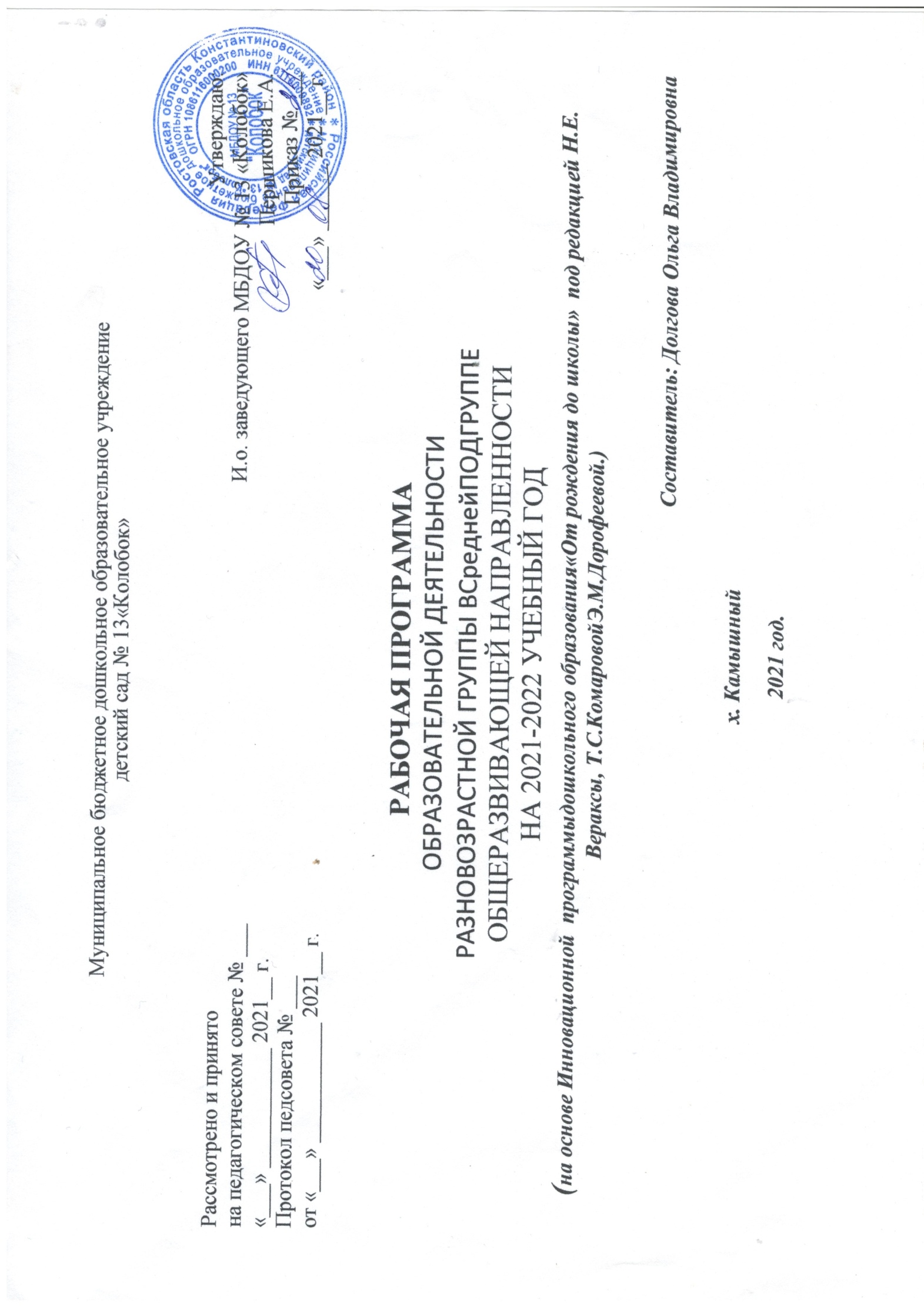 Целевой разделПояснительная запискаРабочая программа обеспечивает развитие детей в возрасте от 5-6 лет с учетом их возрастных и индивидуальных особенностей по основным направлениям – физическому, социально – личностному, познавательно – речевому и художественно – эстетическому, единство воспитательных, развивающих и обучающих целей и задач процесса образования.Настоящая рабочая программа составлена на основе образовательной программы «От рождения до школы» под редакцией Н. Е. Вераксы, Т. С. Комаровой. Э.М.Дорофеевой, разработанной в соответствии с федеральным государственным образовательным стандартом и обеспечивает достижение воспитанниками результатов освоения основной общеобразовательной программы.организации деятельности группы общеобразовательной направленности для детей 4 - 5 лет определяются особенностями развития детей данной категории и основными принципами построения психолого-педагогической работы, а также с учетом требований нормативных документов:Федеральный закон «Об образовании в Российской федерации» N273-ФЗ от 29.12.2012; ФГОС дошкольного образования (Приказ министерства и науки РФ от 17 октября 2013 г. № 1155 г. Москва);Семейный кодекс РФ от 08.12.1995 No223 ( доп. Изм.)Федеральный закон «Об основных гарантиях прав ребенка в Российской Федерации» от 24.07.1998 Ш124-ФЗ«Санитарно эпидемиологические требования к устройству, содержанию и организации режима работы дошкольных образовательных организаций» СанПиН  2.1.3678-20Образовательная программа ДОУЦель и задачи рабочей программы:Цель программы - создание благоприятных условий для полноценного проживания ребенком дошкольного детства, формирование основ базовой культуры личности, всестороннее развитие психических и физических качеств в соответствии с возрастными и индивидуальными особенностями, подготовка к жизни в современном обществе, к обучению в школе, обеспечение безопасности жизнедеятельности дошкольника. Задачи:Воспитывать интерес к жизни и деятельности взрослых и сверстников, к явлениям природы. Формировать умение сосредоточивать внимание на предметах и явлениях социокультурной предметно-пространственной развивающей среды. Развивать способность устанавливать простейшие связи между воспринимаемыми предметами и явлениями, учить простейшим обобщениям.Продолжать развивать речь детей: обогащать словарь, формировать умение строить предложения; добиваться правильного и четкого произнесения слов.; воспитывать умение слушать художественные произведения, следить за развитием действия в сказке, рассказе; помогать детям запоминать и с помощью взрослого читать короткие стихотворения, потешки.Формировать положительное отношение к труду взрослых. Воспитывать желание принимать участие в посильном труде, умение преодолевать небольшие трудности.Развивать эстетические чувства детей, художественное восприятие, вызывать эмоциональный отклик на литературные и музыкальные произведения, красоту окружающего мира, произведения искусства.Учить передавать в рисунке, лепке, аппликации несложные образы предметов и явлений действительности.Развивать музыкальный слух детей, приучать слушать песни, музыкальные произведения, замечать изменения в звучании музыки. Учить детей выразительному пению и ритмичным движениям под музыку.Развивать интерес к различным видам игр. Помогать детям, объединяться, для игры в группы по 2-3 человека на основе личных симпатий. Приучать соблюдать в ходе игры элементарные правила. В процессе игр с игрушками, природными и строительными материалами развивать у детей интерес к окружающему миру.Совершенствовать работу по нравственно - патриотическому воспитанию детей с учетом регионального компонента.Принципы и подходы в организации образовательного процесса:Обеспечивает всестороннее развитие каждого ребёнка, в том числе развитие социальных, нравственных,    эстетических,  интеллектуальных, физических качеств, самостоятельности и ответственности ребёнка.Сочетает принципы научной обоснованности и практической применимости (соответствует основным положениям возрастной психологии и дошкольной педагогики).Соответствует критериям полноты, необходимости и достаточности (позволяет решать поставленные цели и задачи на необходимом и достаточном материале, максимально приближаясь к разумному «минимуму»),Обеспечивает единство воспитательных, обучающих и развивающих целей и задач процесса образования детей дошкольного возраста, в ходе реализации которых, формируются такие знания, умения и навыки, которые имеют непосредственное отношение к развитию дошкольников.Строится с учетом принципа интеграции образовательных областей в соответствии с возрастными возможностями и особенностями воспитанников.Основывается на комплексно-тематическом принципе построения образовательного процесса.Предусматривает решение программных образовательных задач в совместной деятельности дошкольников не только в рамках непосредственно образовательной деятельности, но и при проведении режимных моментов в соответствии со спецификой дошкольного образования.Предполагает построение образовательного процесса на адекватных возрасту формах работы с детьми (игра)Содержание психолого-педагогической работы ориентировано на разностороннее развитие дошкольников с учетом их возрастных и индивидуальных особенностей по основным направлениям развития и образования детей: социально-коммуникативное развитие, познавательное развитие, речевое развитие, художественно-эстетическое развитие, физическое развитие.Возрастные особенности развития детей 4-5лет
В игровой деятельности детей среднего дошкольного возраста появляются ролевые взаимодействия. Они указывают на то, что дошкольники начинают отделять себя от принятой роли. В процессе игры роли могут меняться. Игровые действия начинают выполняться не ради них самих, а ради смысла игры. Происходит разделение игровых и реальных взаимодействий детей.Значительное развитие получает изобразительная деятельность. Рисунок становится предметным и детализированным. Графическое изображение человека характеризуется наличием туловища, глаз, рта, носа, волос, иногда одежды и ее деталей. Совершенствуется техническая сторона изобразительной деятельности. Дети могут рисовать основные геометрические фигуры, вырезать ножницами, наклеивать изображения на бумагу и т.д.Усложняется конструирование. Постройки могут включать 5-6 деталей. Формируются навыки конструирования по собственному замыслу, а также планирование последовательности действий.Двигательная сфера ребенка характеризуется позитивными изменениями мелкой и крупной моторики. Развиваются ловкость, координация движений. Дети в этом возрасте лучше, чем младшие дошкольники, удерживают равновесие, перешагивают через небольшие преграды. Усложняются игры с мячом.К концу среднего дошкольного возраста восприятие детей становится более развитым. Они оказываются способными назвать форму, на которую похож тот или иной предмет. Могут вычленять в сложных объектах простые формы и из простых форм воссоздавать сложные объекты. Дети способны упорядочить группы предметов по сенсорному признаку — величине, цвету; выделить такие параметры, как высота, длина и ширина. Совершенствуется ориентация в пространстве.Возрастает объем памяти. Дети запоминают до 7-8 названий предметов. Начинает складываться произвольное запоминание: дети способны принять задачу на запоминание, помнят поручения взрослых, могут выучить небольшое стихотворение и т.д.Начинает развиваться образное мышление. Дети оказываются способными использовать простые схематизированные изображения для решения несложных задач. Дошкольники могут строить по схеме, решать лабиринтные задачи. Развивается предвосхищение. На основе пространственного расположения объектов дети могут сказать, что произойдет в результате их взаимодействия. Однако при этом им трудно встать на позицию другого наблюдателя и во внутреннем плане совершить мысленное преобразование образа.Для детей этого возраста особенно характерны известные феномены Ж. Пиаже: сохранение количества, объема и величины. Например, если им предъявить три черных кружка из бумаги и семь белых кружков из бумаги и спросить: «Каких кружков больше — черных или белых?», большинство ответят, что белых больше. Но если спросить: «Каких больше — белых или бумажных?», ответ будет таким же — больше белых.Продолжает развиваться воображение. Формируются такие его особенности, как оригинальность и произвольность. Дети могут самостоятельно придумать небольшую сказку на заданную тему.Увеличивается устойчивость внимания. Ребенку оказывается доступной сосредоточенная деятельность в течение 15-20 минут. Он способен удерживать в памяти при выполнении каких-либо действий несложное условие.В среднем дошкольном возрасте улучшается произношение звуков и дикция. Речь становится предметом активности детей. Они удачно ими- тируют голоса животных, интонационно выделяют речь тех или иных персонажей. Интерес вызывают ритмическая структура речи, рифмы.Развивается грамматическая сторона речи. Дошкольники занимаются словотворчеством на основе грамматических правил. Речь детей при взаимодействии друг с другом носит ситуативный характер, а при общении со взрослым становится внеситуативной.Изменяется содержание общения ребенка и взрослого. Оно выходит за пределы конкретной ситуации, в которой оказывается ребенок. Ведущим становится познавательный мотив. Информация, которую ребенок получает в процессе общения, может быть сложной и трудной для понимания, но она вызывает у него интерес.У детей формируется потребность в уважении со стороны взрослого, для них оказывается чрезвычайно важной его похвала. Это приводит к их повышенной обидчивости на замечания. Повышенная обидчивость представляет собой возрастной феномен.Взаимоотношения со сверстниками характеризуются избирательностью, которая выражается в предпочтении одних детей другим. Появляются постоянные партнеры по играм. В группах начинают выделяться лидеры. Появляются конкурентность, соревновательность. Последняя важна для сравнения себя сдругим, что ведет к развитию образа Я ребенка, его детализации.Основные достижения возраста связаны с развитием игровой деятельности; появлением ролевых и реальных взаимодействий; с развитием изобразительной деятельности; конструированием по замыслу, планированием; совершенствованием восприятия, развитием образного мышления и воображения,; развитием памяти, внимания, речи, познавательной мотивации, совершенствования восприятия; формированием потребности в уважении со стороны взрослого, появлением обидчивости, конкурентности,соревновательности со сверстниками, дальнейшим развитием образа Я ребенка, его детализацией.Ожидаемые образовательные результаты освоения программыМотивационные(личностные) образовательные результаты.К концу года у детей могут быть сформированы:Элементарные представления о себе(знает своё имя и фамилию, возраст пол, имеет первичные гендерные представления, ведёт себя в соответствии с возрастом и полом).Положительная самооценка, уверенность в себе, стремление быть хорошим.Способность проявлять эмоциональный отклик на переживания близких взрослых, детей.Способность проявлять инициативу  в оказании помощи товарищам, взрослым.Уважение и чувство принадлежности к своей семье( имеет представление о родственных отношениях (мама, папа,  сын, дочь и.т.д); может назвать имена членов своей семьи, рассказать о её традициях; о профессиях своих родителей).Первичные основы любви и интереса к родному краю( знает название своего города( посёлка)).Первичные основы любви и интереса к родной стране ( знает название родной страны, имеет элементарные представления об основных государственных праздниках: День Победы,  День защитника Отечества,8 Марта, Новый год, имеет представление о Российской армии, её роли в защите Родины).Универсальные образовательные результатыКогнитивное развитие. К концу года у детей могут быть сформированы:Познавательный интерес, любознательность( интересуется причинами, взаимосвязями, задаёт вопросы « почему?», «зачем?» и др.).Элементы эмоционально- образного предвосхищения Интерес к исследовательской деятельности, экспериментированию.Способность использовать простые схематические изображения для решения не сложных задач, строить по схеме.Коммуникативное развитие.К концу года дети могут проявлять:Избирательность во взаимоотношениях со сверстниками, выражающуюся в предпочтении одних детей другим ( появляются постоянные партнёры по играм).Умение объединяться с детьми для совместных игр, согласовывать тему игры, распределять роли, поступать в соответствии с правилами.Умение решать спорные вопросы и улаживать конфликты с помощью речи: убеждать, доказывать, объяснять.Активно участвовать в мероприятиях.Регуляторное развитие. К концу года дети могут:Вежливо выражать свою просьбу, благодарить за оказанную услугу.Подождать пока взрослый занят.Самостоятельно находить интересное для себя занятие.Удерживать в памяти несложное условие  при выполнении каких либо действий.\Предметные образовательные результатыСоциально- коммуникативное развитиеРазвитие игровой деятельности. К концу года дети могут:Объединяясь в игре со сверстниками, принимать на себя различные роли.Подбирать предметы и атрибуты для сюжетно- ролевых игр.Проявлять инициативу и предлагать новые роли или действия, обогащать сюжет.Навыки самообслуживания.  К концу года дети могут:  Проявлять элементарные навыки самообслуживания.  Самостоятельно есть, пользоваться вилкой, ложкой, салфеткой.Приобщение к труду. К концу года дети могут:Готовить к занятиям своё рабочее место, убирать материалы по окончании работы.Выполнять обязанности дежурного.Выполнять индивидуальные и коллективные поручения.Формирование основ безопасности. К концу года дети могут:Соблюдать элементарные правила в детском саду.Соблюдать элементарные правила поведения на улице и в транспорте, правила дорожного движения( понимать значение сигналов светофора; узнавать и называть дорожные знаки).Знать и соблюдать элементарные правила поведения в природе, способы безопасного взаимодействия с растениями и животными, бережного отношения к окружающей природе.Познавательное развитиеФормирование элементарных математических представлений.  К концу года дети могут:Объединять предметы в группы по разным признакам ( цвет, размер, назначение и т.п.).Считать до 5 (количественный счёт), отвечать на вопрос «Сколько всего?».Сравнивать количество предметов в группах на основе счёта( в пределах 5),  а также путём поштучного соотнесения предметов двух групп (составления пар); определять каких предметов больше, меньше, равно.Сравнивать два предмета по величине, длине, на основе приложения их друг к другу или наложения.Различать и называть геометрические фигуры.Определять  положение предметов в пространстве по отношению к себе.Определять части суток.Конструктивно-модельная деятельность. К концу года дети могут:Преобразовывать постройки  в соответствии с заданием.Создавать постройки по заданной схеме, чертежу.Конструировать по собственному замыслу.Ознакомление с предметным окружением.  К концу года дети могут:Называть большую часть предметов, которые окружают их в помещениях, на участке, на улице.Знать названия многих материалов из которых изготовлены  предметы.Иметь представления об общественном транспорте.Проявлять интерес к истории предметов.Ознакомление с миром природы.  К концу года дети могут:Иметь представление о некоторых погодных явлениях, называть состояние погоды.Называть времена года.Иметь элементарные представления  о природном многообразии Земли.Знать некоторые съедобные и не съедобные грибы.Иметь первичные представления о классификации  животного мира, знать некоторых представителей каждого класса. Иметь представление о многообразии домашних животных, Что едят, как ухаживать, какую пользу приносят.Ознакомление с социальным миром. К концу года дети могут:Иметь представления  о наиболее распространённых профессиях из ближайшего окружения, о том что  они делают, какие используют инструменты.Иметь представления   о некоторых творческих и об основных профессиях.Речевое развитиеРазвитие речи. К концу года дети могут:Активно сопровождать речью игровые и бытовые действия.Понимать и употреблять слова-антонимы; уметь образовывать новые слова по аналогии со знакомыми словами ( сахарница- сухарница).Понимать и употреблять в своей  речи слова, обозначающие эмоциональное состояние, этические качества, эстетические характеристики.Выделять первый звук в слове. Рассказать о содержании сюжетной картины, описать предмет, составить рассказ по картине.Приобщение к художественной литературе. К концу года дети могут:Проявлять интерес к чтению книг, рассматриванию иллюстраций детских книг.Называть любимую сказку, рассказ.Прочитать наизусть понравившееся стихотворение, считалку.Инсценировать с помощью взрослого небольшие сказки.Самостоятельно придумывать небольшую сказку на заданную тему.Художественно-эстетическое развитиеПриобщение к искусству. К концу года дети могут:Проявлять интерес к творческим профессиям.Различать основные жанры и виды искусств.Иметь первичные представления об архитектуре  как об одном из видов искусства.Проявлять интерес  к различным видам детской художественно-эстетической  деятельности: конструированию, изобразительной и музыкальной деятельности.Изобразительная деятельность. К концу года дети могут:В рисовании:Изображать предметы путём создания отчётливых форм подбора цвета, аккуратного закрашивания.Передавать не сложный сюжет, объединять в рисунке несколько предметов.Украшать силуэты игрушек элементами дымковской и филимоновской росписи.В лепке:Создать образы разных предметов и игрушек, объединять их в коллективную композицию; использовать все усвоенные приёмы лепки.В аппликации:Правильно держать ножницы и резать ими по прямой,  по диагонали; вырезать круг из квадрата, овал из прямоугольника.Сгибать прямоугольный лист  бумаги пополам.Аккуратно наклеивать изображение предметов, состоящих из нескольких частей.Составлять узоры из растительных форм и геометрических фигур.Музыкальная деятельность. К концу года дети могут:Узнавать хорошо знакомые песни по мелодии.Различать звуки по высоте.Петь протяжно, чётко произносить слова; начинать и заканчивать пение вместе с другими дектьми.Выполнять танцевальные движения: пружинка, подскоки, движение парами по кругу.Выполнять движения с предметами. Играть на металлофоне простейшие  мелодии на одном звуке.Театрализованная игра. К концу года дети могут:Адекватно воспринимать в театре художественный образ.В театрализованных играх инициативно выделять речь тех или иных персонажей. Эмоционально откликаться на переживания кукольных спектаклей.Иметь элементарные представления о театральных профессиях.Физическое развитиеФормирование начальных представлений о здоровом образе жизни.К концу года у детей могут быть сформированы:Элементарные  навыки соблюдения правил гигиены.Элементарные правила поведения во время еды, умывания.Элементарные правила  приёма пищи.Представление о пользе утренней зарядки, физических упражнений.Физическая культура. К концу года дети могут:Принимать правильное исходное  положение  при метании; метать предметы разными способами правой и левой рукой.Отбивать мяч о землю ( пол) 5 раз подряд и более.Ловить мяч кистями рук  с расстояния до 1,5 м.Ориентироваться в пространстве, находить левую и правую стороны.Проявлять выраженный интерес к участию в подвижных играх и физических упражнениях.Пользоваться физкультурным оборудованием вне занятий (в свободное время).Содержательный разделУчебный план реализации ООП ДО в средней группеПояснительная запискаУчебный план МБДОУ № 13 «Колобок» составлен на основе:- Закона Российской Федерации «Об образовании» от 29 декабря 2012г. N 273-ФЗ;-Приказом Министерства образования и науки Российской Федерации от 17.10.2013г. № 1155 «Об утверждении Федерального государственного образовательного стандарта дошкольного образования»;- Приказом Министерства образования и науки Российской Федерации от 30.08.2013г. № 1014 «Об утверждении порядка организации и осуществления образовательной деятельности по основным общеобразовательным программам – образовательным программам дошкольного образования»;-Приказа Минобрнауки от 30.08.2013г № 1014 «Об утверждении Порядка организации и осуществления образовательной деятельности по основным общеобразовательным программам - образовательным программам дошкольного образования»;-«Санитарно-эпидемиологическими правилами и нормативами САНПИН  2.1.3678-20«Санитарно-эпидемиологические требования к устройству, содержанию и организации режима работы в дошкольных организациях»; - Письмом Министерства образования Российской Федерации от 14.03.2000 №65/23-16 «О гигиенических требованиях к максимальной нагрузке на детей дошкольного возраста в организованных формах обучения»; - Инновационной общеобразовательной программой дошкольного образования «От рождения до школы» под редакцией Н.Е.Вераксы, Т.С.Комаровой, Э.М. Дорофеевой – 6-е изд.,доп.- М.:МОЗАИКА-СИНТЕЗ, 2020.-368с.- Уставом МБДОУ № 13 «Колобок».Учебный план Муниципального бюджетного дошкольного образовательного учреждения детского сада № 13 «Колобок»является нормативным актом, устанавливающим перечень образовательных областей и объем учебного времени, отводимого на проведение непосредственно образовательной деятельности.Учебный год начинается с 1 сентября и заканчивается 31мая.Непосредственно - образовательная деятельность проводится в соответствии с Календарным учебным графиком Муниципального бюджетного дошкольного образовательного учреждения детского сада № 13 «Колобок» на 2021-2022 учебный год.Во всех возрастных группах с 1 по 10сентября проводится мониторинг и повторение предшествующего материала. НОД (занятия) начинаются с 13 сентября.В МБДОУ № 13 «Колобок» функционирует 1 разновозрастная группа.Детский сад работает с 8.00. до 17.00. в режиме пятидневной рабочей недели.Во второй младшей подгруппе учебный план состоит из инвариантной (обязательной) части и вариативной. Количество НОД (занятий) – 10,   вариативная часть – 1 .В средней подгруппе инвариантная часть (обязательная) – НОД (занятия) – 10.Вариативная часть – 1 Ознакомление с историей Донского края).В старшей подгруппе инвариантная часть (обязательная) – НОД (занятия) – 13. Вариативная – 1 Ознакомление с историей Донского края).В подготовительной подгруппе инвариантная часть (обязательная) – НОД -14. Вариативная – 1  Ознакомление с историей Донского края).       Используется региональный компонент через все виды деятельности.Воспитатели вправе:Варьировать место НОД в педагогическом процессе;Интегрировать (объединять) содержание различных видов НОД в зависимости от поставленных целей и задач обучения и воспитания, их место в образовательном процессе;Сокращать количество НОД, заменяя их другими формами обучения;Вносить определённые изменения и дополнения в содержание «Программы», с учётом региональных особенностей;Определять соотношение времени, отводимого на ознакомление детей с содержанием различных тем, с учётом условий дошкольного учреждения и темпом усвоения детьми познавательного материала.В МБДОУ № 13 «Колобок» реализуется инновационная общеобразовательная программа дошкольного образования «От рождения до школы» под редакцией Н.Е. Вераксы, М.А. Васильевой, Э.М. Дорофеевой 6-е изд, доп, М.: Мозайка – синтез, 2020г.Помимо обязательной части, в план включается работа по реализации парциальных программ, выбранных педагогом.В структуре учебного плана МБДОУ № 13 «Колобок» выделена обязательная часть, и часть, формируемая участниками образовательного процесса, которая реализуется через непосредственно образовательную деятельность и совместную деятельность взрослого и детей.Обязательная часть занимает не менее 60% от общего нормативного времени, требующего на освоение основной общеобразовательной программы. Часть, формируемая участниками образовательного процесса, занимает не более 40% от общего объема основной общеобразовательной программы дошкольного учреждения. В ней отражена специфика МБДОУ № 13 «Колобок» и реализован социальный заказ на образовательные услуги с учетом специфики национально-культурных, демографических, климатических условий, в которых осуществляется образовательный процесс.Введение данного учебного плана предполагает:-построение образовательной политики на соответствующих уровнях с учетом целей дошкольного образования, общих для всего пространства Российской Федерации;-соответствие принципу развивающего образования, целью которого является развитие ребёнка;-осуществление в качестве основной цели образовательной деятельности по образовательным программам дошкольного образования, присмотр и уход за детьми;-построение с учетом принципа интеграции образовательных областей в соответствии с возрастными возможностями и особенностями детей, спецификой и возможностями образовательных областей;-обеспечение равного старта для развития всех детей, посещающих дошкольное образовательное учреждение, удовлетворение запросов родителей;-максимальное использование разнообразных видов детской деятельности, их интеграция в целях повышения эффективности воспитательно - образовательного процесса;-творческую организацию воспитательно - образовательного процесса;-вариативность использования образовательного материала, позволяющая развивать творчество в соответствии с интересами и наклонностями каждого ребенка;-уважительное отношение к результатам детского творчества.В план включены пять направлений развития и образования детей (далее –образовательные области) (п. 2.6.ФГОС ДО):социально – коммуникативное развитие;познавательное развитие;речевое развитие;художественно – эстетическое развитие;физическое развитие.Содержание психолого-педагогической работы:Содержание психолого-педагогической работы с детьми 2-7 лет дается по образовательным областям: «Социально-коммуникативное развитие», «Познавательное развитие», «Речевое развитие», «Художественно-эстетическое развитие», «Физическое развитие». Содержание работы ориентировано на разностороннее развитие дошкольников с учетом их возрастных и индивидуальных особенностей.Образовательная область«СОЦИАЛЬНО-КОММУНИКАТИВНОЕРАЗВИТИЕ»Социально-коммуникативное развитие направлено на усвоение норм и ценностей, принятых в обществе, включая моральные и нравственные ценности; развитие общения и взаимодействия ребенка со взрослыми и сверстниками; становление самостоятельности, целенаправленности и саморегуляции собственных действий; развитие социального и эмоционального интеллекта, эмоциональной отзывчивости, сопереживания, формирование готовности к совместной деятельности со сверстниками, формирование уважительного отношения и чувства принадлежности к своей семье и к сообществу детей и взрослых в Организации; формирование позитивных установок к различным видам труда и творчества; формирование основ безопасного поведения в быту, социуме, природеОбразовательная область «ПОЗНАВАТЕЛЬНОЕ РАЗВИТИЕ»Познавательное развитие предполагает развитие интересов детей, любознательности и познавательной мотивации; формирование познавательных действий, становление сознания; развитие воображения и творческой активности; формирование первичных представлений о себе, других людях, объектах окружающего мира, о свойствах и отношениях объектов окружающего мира (форме, цвете, размере, материале, звучании, ритме, темпе, количестве, числе, части и целом, пространстве и времени, движении и покое, причинах и следствиях и др.), о малой родине и Отечестве, представлений о социокультурных ценностях нашего народа, об отечественных традициях и праздниках, о планете Земля какобщем доме людей, об особенностях ее природы, многообразии стран и народов мира.Образовательная область «РЕЧЕВОЕ РАЗВИТИЕ»Речевое развитие включает владение речью как средством общения и культуры; обогащение активного словаря; развитие связной, грамматически правильной диалогической и монологической речи; развитие речевого творчества; развитие звуковой и интонационной культуры речи, фонематического слуха; знакомство с книжной культурой, детской литературой, понимание на слух текстов различных жанров детской литературы; формирование звуковой аналитико-синтетической активности как предпосылки обучения грамоте.Образовательная область «ХУДОЖЕСТВЕННОЭСТЕТИЧЕСКОЕ РАЗВИТИЕ»Художественно-эстетическое развитие предполагает развитие предпосылок ценностно-смыслового восприятия и понимания произведений искусства (словесного, музыкального, изобразительного), мира природы; становление эстетического отношения к окружающему миру; формирование элементарных представлений о видах искусства; восприятие музыки, художественной литературы, фольклора; стимулирование сопереживания персонажам художественных произведений; реализацию самостоятельной творческой деятельности детей (изобразительной, конструктивно-модельной, музыкальной и др.)Образовательная область «ФИЗИЧЕСКОЕ РАЗВИТИЕ»Физическое развитие включает приобретение опыта в следующих видах деятельности детей: двигательной, в том числе связанной с выполнением упражнений, направленных на развитие таких физических качеств, как координация и гибкость; способствующих правильному формированию опорно-двигательной системы организма, развитию равновесия, координации движения, крупной и мелкой моторики обеих рук, а также с правильным, не наносящим ущерба организму, выполнением основных движений (ходьба, бег мягкие прыжки, повороты в обе стороны), формирование начальных представлений о некоторых видах спорта, овладение подвижными играми с правилами; становление целенаправленности и саморегуляции в двигательной сфере; становление ценностей здорового образа жизни, овладение его элементарными нормами и правилами (в питании, двигательном режиме, закаливании, при  формировании полезных привычек и др.)Региональный компонент содержания дошкольного образования
 в системе деятельности МБДОУ №13 «Колобок»Реализуется в вариативной части Учебного плана через интегрированность и комплексность коммуникативных, познавательных, целостно-ориентированных, предметно-преобразовательных, художественных оснований детской игровой и образовательной деятельности.Пояснительная запискаЧувство родины начинается у ребенка с отношения к семье, к самым близким ему людям – матери, отцу, дедушке, бабушке, братьям и сестрам. Развитие любви и привязанности к родному дому – это первая ступень патриотического воспитания детей дошкольного возраста. «Родной дом» - сложное многогранное понятие, оно включает отношение к себе как к личности, отношение к своей семье, включенность в семейные традиции. Первые друзья малыша, детский сад, куда он ходит, улица, на которой стоит его дом – все это включается в представление ребенка о родном доме, о своей малой Родине.Постепенно эти представления расширяются. Родина уже ассоциируется не только с домом и с улицей, но с родным городом, с окружающей природой. Позже приходит осознание причастности к краю, к своей республике, к России, огромной многонациональной стране, гражданином которой предстоит стать ребенку. Поэтому патриотическое воспитание неотъемлемо связано с ознакомлением окружающего мира, с его литературой.Ознакомление с родным посёлком имеет большое значение в воспитании патриотических чувств дошкольников, в развитии их интеллектуального и творческого потенциала, в расширении кругозора.Региональный компонент – это часть содержания предметов базисного плана, включающих материалы о регионе.Основные направления деятельности ДОУ по реализации регионального компонента: изучение национальных традиций и обычаев, воспитание любви к природе родного края и его обитателям, уважения к прошлому своего народа, любви к родному слову, преодоление социальной незрелости, формирование толерантного отношения к другим.Ознакомление детей с народной культурой происходит во всех видах деятельности, затрагивает все образовательные области: «Социально - коммуникативное развитие»,  «Художественное - эстетическое», "Познавательное развитие" и др. Помочь дошкольникам шире познакомиться с родным краем, понять его историю, культуру и их взаимосвязь с предметами и объектами окружающей действительности и жизни общества, принять участие в созидательной деятельности поможет методическое сопровождение к программе «Родники  Дона», авторами которой являются Р.М. Чумичева,О.Л. Ведмедь, Н.А. Плахотина, Ростов-на-Дону-2005г.Содержание программы предусматривает знакомство дошкольников с историей родного края, изобразительными, музыкальными,     литературными     произведениями,     архитектурой     и градостроительством Донского края, монументальной скульптурой, представляет    региональный    компонент    художественно-эстетического образования      дошкольников.      Содержание      выступает      средством, стимулирующим     изобразительно-творческий,     конструктивный     опыт ребёнка,   потребности   к   самовыражению  своих   чувств,   ценностей  и мироощущений. В программе широко представлены знаки и символы специфичные для "языка" различных видов искусств Донского края. В    программе   содержание   и  тематика   организации различных видов деятельности представлена как целостный изобразительно-эстетический    компонент    образовательного    процесса.  Технологии реализации регионального компонента содержания  в среднем и старшем дошкольном возрастеЦелевой ориентир:   развитие   у   дошкольников   ценностного отношения к культуре и истории Донского края, создание условий открытия ребенком личностных смыслов, как культурно-эмоциональных переживаний.Задачи:1. Развитие у детей интереса к культуре и истории Донского края.2. Создание условий, обеспечивающих познание ребенком ценностей истории и культуры родного края, способствующих зарождению личностных смыслов.3. Развитие эмоционально-эстетической сферы ребёнка в процессе восприятия музыкальных, литературных, архитектурных, изобразительных произведений искусства родного края.4. Создание условий для реализации потребностей и способностей ребёнка в изобразительно-творческой, конструктивной деятельности пространственно-предметная среда, ситуации, проблемы, мотивы).5. Развитие творческого потенциала ребёнка, проявляющегося в активном преобразующем ценностном отношении к миру, стремлении изменять и создавать новую социокультурную среду в пространстве своей жизни.6. Развитие опыта творческой деятельности ребёнка через свободный выбор содержания деятельности, синтезированных средств, для создания различных рисунков, аппликаций, поделок, архитектурных сооружений, а также партнёров для совместной деятельности.Раздел "Казаки и казачата"Знания: Семья - самое главное в жизни человека. Семья – это папа, мама, дедушка, бабушка, брат, сестра и другие члены. Члены семьи любят друг друга и заботятся друг о друге. На земле живет очень много людей. Люди могут жить и в городе и в деревне. Жизнь людей в городе и в деревне (селе) имеет свои отличия: люди в городе живут в основном в многоэтажных домах, а в деревне в одноэтажных. Сельские жители много работают на земле, ухаживают за домашними животными (городские жители работают в основном на предприятиях, заводах. В городе огромное количество транспорта: автобусы, троллейбусы, трамваи; легковые и грузовые машины и т.д., а в деревне трактора, комбайны, легковые машины и т.д. Место, в котором мы живем, называется Донским краем. Главная река, протекающая в нашей местности, - это великая река Дон. В Дону водиться много рыбы. Первыми жителями Донского края были казаки. Казаки являются мужественными, сильными, храбрыми людьми, всегда стоящими на защите своей земли. "Верным другом" казака является конь, который нередко спасал жизнь казаку, Уклад жизни донских казаков отличался, от того к которому мы привыкли сейчас. Хозяйка дома - казачка занималась обустройством своего жилища, готовила еду, изготавливала одежду, воспитывала детей. Верными хозяйкиными помощниками была печь, которая кормила и согревала всех членов семьи, а также казачке в домашнем труде помогали коромысло, корыто, стиральная доска, глиняная посуда, самовар, кочерга, ухват и др. предметы. Одежда казака и казачки, отличалась от современной одежды по цвету, количеству составляющих деталей, длине, украшениям. Маленьких казаков и казачек воспитывали по-разному: мальчиков рано обучали езде на лошадях, девочек приучали к работе в саду, огороде, рукоделию, домоводству, приобщали к воспитанию маленьких братьев и сестер. Детей в семье казаков учили почитать своих родителей, слушаться их во всем. Казаки очень много трудились на своей земле и в свободное от военных походов время занимались выращиванием винограда, хлеба, ловлей рыбы. У казаков существовали свои особые традиции приема гостей и поведения в гостях.Социокультурный опыт: народные, сюжетно-ролевые, подвижные игры по мотивам жизни донских казаков, развлечения, рисование и раскрашивание шаблонов.Тематический цикл занятий: 1. "На героя и слава бежит". Знания: Казаки умелые и бесстрашные воины, они в совершенстве владеют оружием. Казаки искренне любили и любят свою роди н землю, защищали ее от врагов, делали все, чтобы донская земля были богатой и свободной. Донской народ посвятил казакам много пословно песен, стихов, в них воспевается их отвага и мужество. Главная река казаков - Дон. В Дону водится много рыбы, которой питаются казаки и их семьи. Дон - прекрасен в любое время года, его красой и восхищаются жители донского края.2. "Конь - верный друг казака".Знания: Верный друг казака в его военных походах - конь. Часто конь спасал жизнь казаку: выносил раненного с поля боя, помогал спастись от врага, доставлять тяжелые грузы и т.п. Часто казаки устраивали конные состязания, на которых определялся победитель, который быстрее всех умел скакать. Казаки очень уважительно относились к лошадям, заботились I них: сытно кормили, чистили их. Когда-то очень давно существовал Конский праздник. В этот день кони отдыхали, их кормили в полную сыть (давали им столько корма, сколько те могли съесть), купали в реке или озере: заводили в воду и специальными щетками мыли, расчесывали гривы И хвосты, С лошадьми у казаков связано много народным примет: «читалось, что конская подкова приносит счастье, ее вешали над входной дверью избы, и верили, что в доме будет удача и счастье, что подкова от тех бед оградит; на крышах домов устанавливали деревянных коньков. Чтобы они охраняли дом от неприятностей. Казаки придумали много пословиц, посвященных коню.3."В гостях у тетушки Аксиньи".Знания: Быт донских казаков в далеком прошлом, существенно отличался от современного уклада жизни. Так, "кормилицей", "матушкой" называли в народе печь: в ней пекли хлеб, варили кашу, щи, картошку. От жарко протопленной печи в доме становилось тепло и уютно даже в самую зиимнюю стужу. Возле печи всегда стояли глиняные горшки, в которых пища была особенно вкусной. Для приготовления чая использовали самовар. Для того, чтобы достать горшок из печи женщины использовали ухват, а кочерга нужна была для того, чтобы ворошить угли. Процедура стирки белья в прошлом очень отличалась от современной: казачки пользовались корытом, стиральной доской и др. предметами. Приносили воду в дом женщины с помощью коромысла. Казаки придумали множество пословиц о предметах быта. У казаков существовали свои обычаи встречи дорогих гостей и правила поведения в чужом доме: входя в дом, гость обязательно снимал шапку и крестился, затем кланялся, приветствуя хозяев. Этим гость показывал, что пришел в дом с добром, худого не замышляет. Его приглашали "откушать хлеба-соли" и сажали за стол на самое почетное место у икон, рядом с хозяином. Одежда казака и казачки, отличалась от современной одежды: юбки у казачек были длинными, кофточка имела оборочку, которая называлась басочкой; казак носил темные штаны с лампасами, рубашка обязательно подпоясывалась ремнем. Показать отличие костюма казака от современной одежды.4. «Как воспитывали детей в семье казаков»Знания: У казаков существовали свои обряды и традиции в воспитании мальчиков и девочек. У каждого члена семьи казаков были свои обязанности. У маленьких казачат с детства воспитывали лучшие человеческие качества - силу, выносливость, умение преодолевать трудности, достигать цели, быть спокойными, терпеливыми, рассудительными, уважать старших и др. Мальчиков, как будущих мужчин, приучали брать на себя роль защитника и охранителя, казачат приучали к верховой езде (в 3-5лет) рукопашному бою (в 3-5 лет), обучали стрельбе (в 7 лет), владении шашкой (в 10 лет). Установление общих и отличительных действии, характерных мальчикам и их папам или другим мужчинам, сравнение и анализ жизненных ситуаций. Опыт поведения мальчиков в конфликтных ситуациях. Маленькие казачки знали о том, что в будущем они станут женщинами, которые обладают отличительными признаками поведения от казаков в различных ситуациях: когда они общаются с природой, предметами, сверстниками. Будущая казачка должна уметь брать на заботы, поручения, связанные с созданием красоты, уюта, заботы о маленьких и о животных. У маленьких казачек развивали такие же качества, как заботливость, внимание, терпение, нежность, в окружении мальчиков девочки должны демонстрировать свою гордость, игривость и доброту и т.п. Установление общих и отличительных действий девочек и действий, характерных для их мам или других женщин, сравнение и анализ жизненных ситуаций. Опыт поведения девочек в конфликтных ситуациях: поссорились, что-то не поделили и т.д5"Ой-ты, Дон широкий" (рисование). Знания: Главная река казаков - Дон. В Дону водится много рыбы, которой питаются казаки и их семьи. Дон - прекрасен в любое время года, пи красотой восхищаются жители донского края. Течение реки может разным: быстрым, медленным. По берегам реки Дон ростовчане посадили деревья, украсили его клумбами. Ростовчане любят набережную р.Дон, заботятся об ее красоте. Технические умения и навыки: Расширение представлений дошкольников о различных способах передачи движения воды. С помощью изобразительных средств учить детей соединять в одном рисунке изображение нескольких предметов, объединяя их общим содержанием (например, изображение деревьев, рыбы, лодки и т.п.). Учить располагать изображения определенным образом: в один ряд, по всему листу. Формирование умения с помощью цвета передавать свое отношение к изображаемому. Выработка правильного положения кисти во время рисования.6. "Верный друг мой душенька, конь" (раскрашивание шаблонов). Знания: "Верным другом" казака является конь, который нередко спасает жизнь казаку. Казаки с большой любовью относились к лошадям: они их кормили, пасли, заботились о маленьких жеребятах. Конь - большое сильное животное, со стройным телосложением. У него большая удлиненная голова, длинные ноги, мощная шея, пышные грива и хвост. Лошади бывают разных пород, расцветок. Казаки обязательно дают клички своим любимцам, которые подчеркивали черты характера и отличительные особенности внешности животного, например, «Ветер», "Смельчак", "Рыжий" и т.п.Технические умения и навыки: Способствовать освоению дошкольниками способами закрашивания рисунка карандашом: штрихи закладываются в одном направлении в пределах контура (сверху вниз, |слева направо или но косой). Движение карандаша при закрашивании Шаблона неотрывное: туда - обратно. Учить детей передавать цвет как (признак предмета на основе натуры. Формирование умения с помощью цвета передавать свое отношение к изображаемому.Раздел "Краски и литература Тихого Дона".Знания:Донской фольклор "впитал" в себя красоту родной земли, Своеобразие уклада жизни казаков, он представлен следующими [произведениями: колыбельными, пословицами, заклинками, сказками с [участием диких животных; потешным фольклором - дразнилками, (скороговорками, небылицами. Богата донская земля поэтами и писателями, которые в своих творениях, воспевали любовь к родной земле, к ее жителям. Художественный образ казака как свободного, смелого, честного, доброго, отважного человека, в литературе представлен с помощью [эпитетов, сравнений, метафор, в живописи - через композицию, ритм, колорит.В пейзажных произведениях отражен художественный образ родной природы Донского края, с ее неповторимым ландшафтом, [растительностью, животным миром. В натюрморте подчеркивается богатство донской земли овощами и фруктами, через гармонию форм, линий, объемов, цвета.Социокультурный опыт: рисование, труд на участке детского сада, развлечения, праздники на материале произведений донских авторовТематический цикл занятий:1. "Донская природа" (интегрированное занятие). Знания: Жизнь казаков на Дону напрямую связана с природой Донскою края: строительный материал для построек, питание растительной и животной пищей, пастбища для выгулки скота и т.д. Городской и сельский пейзаж имеют свои отличительные особенности: в деревне рощи, поля, луга и т.п., в городе - парки, скверы. Отражение образа казака в литературных произведениях, в живописи (свободный, смелый честный, добрый, отважный т.п.). Эмоционально-нравственная связь человека с природой. Технические умения и навыки: Составление небольшого связною рассказа по картине, активизация в речи глаголов, прилагательных Изображение простейших объектов природы с использованием изобразительных средств (например, несколько нарисованных цветов как бы образуют цветущий луг, два-три дома - улицу города или села и т.п.).2. "Произведения Тихого Дона" (интегрированное занятие) Знания: Донской фольклор - колыбельные, песенки-потешки пословицы, заклички, поговорки, сказки, отражают взаимоотношение казаков с миром природы и друг с другом. Потешный фольклор дразнилки, скороговорки, небылицы, высмеивают поведение людей и животных в различных казусных ситуациях. Авторские произведен им воспевают любовь к родной земле, желание ее оберегать и сохранять. Технические умения и навыки:Учить детей пересказывай, небольшой рассказ, с опорой на иллюстративный материл • выразительно передавать прямую речь персонажей, отвечать на вопросы по содержанию произведения.3."Дары природы" (интегрированное занятие). Знания: Ценность даров природы Донского края (цветы, овощи, фрукты и т.п.) в жизни человека, их красота и назначение. Приобретение способности преподнесения "даров" другому человеку. Технические умения и навыки: Упражнять в рисовании предметом круглой формы, по преимуществу состоящих из одной крупной части и небольшого количества деталей. Закреплять и совершенствован движения при рисовании круга карандашом, отрабатывать техники владения карандашом без малейшего мышечного напряжения формируется слитное, плавное, неторопливое движение. Продолжай, развивать умение с помощью цвета передавать свое отношение к изображаемому.Раздел "Архитектура моего дома".Знания: Дом необходим человеку для того, чтобы в нём жить. Дом, где живёт человек, называют жильём. Слово "дом" в переводе означает "владение". Дом состоит из фундамента, стен, крыши, окон, дверей. Искусство строить, сооружать красивые дома называется архитектурой, а "главный строитель" - архитектор. Архитектор придумывает, каким должно быть здание. Он заботить о том, чтобы оно было красивым, полезным, прочным. В жизни, сказках дома и их обитатели похожи друг на друга. Жизнь людей в прошлом очень отличалась оттого, что мы привыкли видеть сегодня: люди не всегда жили в домах, когда-то очень давно они жили в пещерах, шалашах. Пещера - это углубление, которое находится под землёй или в горах, пустое пространство с выходом наружу. Шалаш - палатка из веток, соломы. Постепенно люди научились строить деревянные дома - избы. На смену деревянным избам приходит более прочный материал - камень. Строительство каменных зданий занимало очень много времени, поэтому люди изобрели новый строительный материал - кирпич. Кирпич делают из глины и песка, он не боится воды, холода. Скрепляют кирпич специальным клеем - цементом. Для того, чтобы стены домов были красивыми, их покрывают штукатуркой, потом краской. Штукатурка - густой раствор из извести и песка. Дома бывают одноэтажные и многоэтажные. Многоэтажные дома - это здание, где одновременно может проживать большое количество людей. Внутри дома - разделение на этажи, на этажах квартиры, внутри квартир - комнаты. Многоэтажные дома имеют различные удобства для человека: лифт, мусоропровод, холодная и горячая вода, отопление. Дома строят на определённой улице. У каждой улицы есть своё название, а у дома свой номер. Очень важно, в целях безопасности, запомнить свой домашний адрес. Слово "город" - в переводе означает "ограда", "огороженное место", где живёт большое количество жителей. Наш родной город - Ростов-на-Дону - построен на берегу красивой реки Дон. Жителей нашего города называют ростовчанами. Нашему городу много-много лет. В нём есть дома, построенные давно, а есть и современные здания, которые очень отличаются друг от друга: количеством этажей, внешним видом, дополнительными деталями. Ростовчане, взрослые и дети, заботятся о том, чтобы родной город становился с каждым днём краше. Архитектура городских зданий отличается от архитектуры села. Сельские постройки гармонично вписаны в природный ландшафт. Жители поселков (деревень) украшают свои дома дополнительными деталями, сажают деревья, цветы.Социокультурный опыт: конструирование из строительного материала, аппликация, рисование, рассказывание из личного опыта, сюжетно-ролевые игры.Тематический цикл занятий.1."Деревянная архитектура".Знания: В условиях окружения нашей страны лесами, самым доступным строительным материалом было дерево. Основные свойства дерева: не тонет в воде, имеет шероховатую поверхность, легче камня. В старину деревянный дом называли избой. Стены избы складывались из ровных стволов дерева. Концы бревен выкладывались в форме квадрата, соединяли друг с другом с помощью специальных вырубленных выемок Строительство избы напоминало плетение большого венка. Строили избы без единого гвоздя, с помощью топора. У деревянных построек был один враг - огонь. Деревянные постройки нуждаются в бережном отношении 2."Каменная архитектура".Знания: Первым жильём человека была пещера. В них люди разводили костёр, который никогда не гас. Он давал тепло, на нём готовили пищу ем человек научился обрабатывать камень и строить каменные дома. Камень обладает следующими свойствами: тяжелый, тонет в воде, гладкий. Каменные дома очень прочные, но строить их очень трудно, современным материалом, применяемым в строительстве, является кирпич. Скрепляют кирпичи с помощью цемента, который смешивают с водой, песком, глиной. Для того чтобы один дом отличался от другого, го стены штукатурят, потом покрывают краской. Архитектурные постройки нуждаются в бережном отношении. 3. "Архитектура родного края".Знания: Архитектура Донского края отражает уклад жизни южного ргового города: большое количество торговых центров, базарных лошадей, здания украшены большим количеством архитектурных зталей, штукатурка светлых тонов. Архитектурные сооружения, встроенные в прошлом, отличаются от современных: количеством этажей, формой, дополнительных деталей, окнами, штукатуркой и т.п. Над созданием образа Донского края трудились многие известные архитекторы, которые вложили свои знания, душу в построенные сооружения. Архитектору в процессе строительства зданий помогают люди различных строительных специальностей: каменщики, штукатуры, маляры и т.д. Постройки в городе, поселке (деревне) располагаются на определенной улице, каждая улица, площадь имеет свое название. Каждый человек, где бы он ни жил, должен точно знать свой домашний адрес. 4."Архитектура села".Знания: Архитектура села и города имеет свои отличительные особенности. В городе много улиц с многоэтажными домами, по улице ездят машины, троллейбусы, автобусы. Городские постройки имеют большое количество этажей, подъездов, вокруг домов много магазинов, детских садов, школ, вокруг домов посажены клумбы с цветами. В городе построено много заводов, фабрик, где люди изготавливают машины, книги, игрушки и многое другое. В селах и деревнях улиц немного, дома не многоэтажные, небольшое количество транспорта, много зелёных насаждений. Каждый житель села (деревни) старается украсить свой дом дополнительными деталями: резные окна, деревянные ступеньки, украшения на крыше дома и т.п. Люди выращивают пшеницу, рожь, разные овощи, содержат домашних животных. Люди в городе и селе помогают друг другу.5. «Дом, в котором я живу» (конструирование). Знания: Дом, где живёт человек, называют жильём. Слово "дом" в переводе означает "владение". Дом состоит из фундамента, стен, крыши, окон, дверей. Архитектор придумывает, каким должно быть здание. Он заботится о том, чтобы оно было красивым, полезным, прочным. Труд архитектора и строителя является очень важным, полезным для всех, поэтому необходимо бережно относится к воплощению их труда постройкам: не портить стены домов, лифтов, не разбрасывать мусор и т.п. Технические умения и навыки: Расширение и закрепление представлений дошкольников о строении здания. Учить сооружать и определённой последовательности прочную постройку с перекрытием используя усвоенные ранее конструктивные навыки. Учим устанавливать кирпичики по краю предложенной картонной модели оставляя промежутки для дверей, окон, украшать дом разнообразными деталями. Подводить к умению самостоятельно отбирать детали. 6. "Что нам стоит дом построить" (конструирование). Знания: Дома, как и люди не похожи друг на друга. Дома бывают одноэтажные и многоэтажные. Многоэтажные дома - это здание, где одновременно может проживать большое количество людей. Внутри дома - разделение на этажи, на этажах квартиры, внутри квартир комнаты. Многоэтажные дома имеют различные удобства для человека: лифт, мусоропровод, холодная и горячая вода, отопление. Дома строят на определённой улице. У каждой улицы есть своё название, а у дома свои номер. Технические умения и навыки: Учить анализировать сходные объекты (выделять в них общее и различное) и на этой основе формировать обобщенные представления о них: правильно употреблять такие слова как длинный, высокий, задняя, передняя, боковая стенки. Учить делать двойное перекрытие. При строительстве использовать разные конструктивные детали. Учить обыгрывать постройки в различных видах деятельности. 7. «Загородный дом» (аппликация и рисование). Знания: Здания, построенные в селе (деревне), отличаются от городских построек. В селах и деревнях улиц немного, дома не многоэтажные, небольшое количество транспорта, много зелёных насаждений. Каждый житель села (деревни) старается украсить свой дом дополнительными деталями: резные окна, деревянные ступеньки, украшения на крыше дома и т.п. Технические умения и навыки: Учить передавать в аппликации, рисунке образ загородного домика, через форму, цвет, линии. Закрепление умения апплицировать с использованием геометрических форм, дополнять изображение элементами природного ландшафта. Учим в рисовании передавать особенности сельского пейзажа, развиваем творческое воображение.Раздел «Народные праздники и традиции Донского края».Знания: Богата и интересна народная музыкальная культура Донского края. Казаки были не только сильными и мужественными воинами, но и веселыми, жизнерадостными людьми. Любили играть на музыкальных Инструментах: гармонии, балалайки, трещотке и др., многие инструменты Изготавливали самостоятельно. Народные песни, воспевают природу родного края, подвиг казаков и т.п. Казаки весело и интересно отмечают зимне-весенние праздники народного календаря: Рождество, Масленица и др. Традиционные народные игры донских казаков воспитывают будущих защитников родной земли и будущих хранительниц домашнего очага. В играх у мальчиков развивались физические качества, а также смелость, выносливость, умение преодолевать трудности, достигать вставленной цели, воспитывалось желание брать на себя роль защитника и охранителя, формировался опыт поведения в экстремальных ситуациях. У девочек воспитывалось желание заботиться о младших братьях, сестрах и животных.Социокультурный опыт: народные праздники и развлечения из ж и пи-казаков, игра на детских музыкальных инструментах.Тематический цикл занятий: 1. "Живет в народе песня". Знания: Народные казачьи песни воспевают любовь к родному краю природе, жителям края раскрывают особенности характера казака мужество, храбрость, готовность оберегать родную землю; воспев красоту земли Донской, природы родного края и т.п. Казаки часто исполняли песни на народных праздниках, встречах после боя, походах, во время привала на войне. Песни эти были о "верном" друге коне, храбром атамане, боевом друге и т.п. Казачки в своих песнях воспевали нелегкую женскую долю. Колыбельные песни их наполнены теплотой и нежностью к своим маленьким казачатам И в зависимости от содержания песни бывают веселыми, грустными , ритма: быстрые, медленные. 2 " Звуки народных инструментов".Знания: Народные музыкальные инструменты: гармонь, балалайка, трещотка и др. Когдато давно без музыкальных инструментов не обходился у казаков ни один праздник. Казаков, которые умели играть на каком- либо инструменте очень ценили, их с радостью приглашали в гости в любой дом. Музыкальные инструменты в старину служили человеку не только для развлечений, казаки верили, что инструмент обладают еще волшебной силой, оберегают людей от всякого зла. И у каждого инструмента образуются по-разному: ударом по струнам, об друга, растяжением мехов и т.п. Мелодии бывают разные характеру: веселые, грустные. 3 "Пришла коляда-отворяй ворота".Знания: Праздники в старину справляли очень весело, никто не скучал. Во время праздника совершали определенные обряды. В них принимали участие и дети. На Рождество казачата ходили от дома к дому с рождественской звездой и славили Христа, его пришествие в мир. А потом обязательно поздравляли хозяев дома, желали им добра и благополучия. Чтобы пожелания обязательно сбылись, дети исполняли песенки-колядки. За исполнение песенок хозяйки выносили детям печенье в виде коровок, лошадок, барашков. Люди верили, что если ребятишки съедят такое печеньице, то домашние животные будут живы и здоровы. 4. "Масленица дорогая-наша гостьюшка годовая".Знания: Самый шумный, озорной, веселый праздник отмечается в конце зимы - это Масленица. Когда-то очень давно люди верили в то, что зиму надо обязательно проводить, а весну встретить, а то Весна-красна мимо проедет «в своем расписном возочке, на вороном конечке». Поэтому Масленица и есть праздник в честь возрождающегося по весне солнышка. Длился праздник семь дней. На Масленицу ребятишки заливали ледяные горки и катались с них на санках. На Масленицу взрослые и дети обязательно ходили в гости и ели там блины со сметаной, маслом, вареньем. 5." Игры донских казачат". Знания: В играх казаков отражаются традиции, быт, культура Донского края. Традиционные народные игры донских казаков воспитывают будущих защитников родной земли и будущих хранительниц домашнего очага. В играх у мальчиков развивались физические качества, нравственные качества. У девочек воспитывалось терпение, смирение, выносливость желание заботиться о младших братьях, сестрах и животных. Для проведения игр казачата использовали различные атрибуты: камешки, палочки, лоскутики, стекляшки и т.п.План включения элементов ознакомления детей с донским краем 
в  программу «От рождения до школы»Родной крайРасширить знания детей об истории донского края, о традициях и обычаях казаков. Познакомить с основными городами донского края (Ростов, Новочеркасск, Таганрог). Дать детям доступные представления о первых автомобилях, трамваях, освещении г.Ростова. Познакомить с казачьим этикетом, с заповедями казачат, с заповедями казачества, с Гербом, Гимном казаков. Воспитывать уважение к возрождению казачества. Расширить знания детей о подвигах донских казаков, об их мужестве в годы ВОВ, о службе казачьей, о главном историческом предназначении казачества: Отечество защищать, беречь и сохранять Веру Православную. Предметы бытаРасширять представление детей о предметах казачьего быта, об их существенных признаках, назначении: кочерга, ухват, кувшин, чугунок, коромысло, прялка, ступа с пестиком, кадки, скрыня (ящик для столовых приборов, ковш). Традиции и обычаи на Дону 1. Народное творчество Дона. 2. Почитание старших и сверстников казаков.Природа донского края Сформировать у детей обобщенные представления о природе донского края, о временах года, об изменениях в живой и неживой природе (бураны, землетрясения, ураганы, наводнения). Познакомить детей с флорой и фауной родного края. Воспитывать бережное к ним отношение.Растительный мирРасширить знания детей о растениях Ростовской области. Познакомить с растениями Красной книги. Учить узнавать их по внешнему виду. Познакомить с лекарственными растениями. Закреплять и расширять представления об условиях, необходимых для жизни растений: хорошая земля, влага, солнечный свет, тепло. Познакомить с грибами Ростовской области, учить различать съедобные и ядовитые грибы.I квартал Растения: ковыль, мятлик, пырей, люцерна, клевер, тысячелистник, шалфей. Деревья: дуб, клен, липа. Грибы: дубовик, масленок. II квартал Растения: девясил, спорыш, боярышник, зверобой, подорожник, душица. Деревья: ива, береза, яблоня, ясень. Грибы: подберезовики, сыроежки, шампиньоны.III квартал Растения: чабрец, крапива, полынь, бессмертник. Деревья: акация, ольха, рябина черноплодная, калина. Грибы: лисички, опята.Животный мир Расширить и углубить представления детей о домашних и диких животных донского края. Дать представления об их внешнем виде, использовании человеком. Закрепить и расширить представления детей о птицах. Формировать представления о зимующих птицах, о заботе человека о них. Познакомить с птицами, занесенными в Красную книгу I кварталПтицы: перепел, дрофа, степной орел, горлица, грач, сорока, дрозд, перепелка, серый гусь, чайка, филин, щегол. Млекопитающие: светлый хорь, сайгак, суслик, хомяк, хорек, водяная крыса, выдра. Пресмыкающиеся: прыткая ящерица, уж. Рыбы: стерлядь, красноперка, карась, сом, щука, белуга, осетр, севрюга. Земноводные: озерная лягушка.II кварталПтицы: журавль-красавка, стрепет, жаворонок, черный коршун, дятел, ворона, иволга, зяблик. Млекопитающие: ондатра, ласка, заяц-русак, байбак, тушканчик, домовая мышь, степная пеструшка. Пресмыкающиеся: желтобрюхий полоз, степная гадюка. Рыбы: сельдь, речной угорь, лещ, чехонь, сеньга,  тарань, линь, пескарь. Земноводные: тритон, жаба.Ш кварталПтицы: синица, скворец, серый журавль, утка, цапля, голубой зимородок, грач, воробей. Млекопитающие: еж, косуля, лось, барсук, кабан. Пресмыкающиеся: болотная черепаха. Рыбы: рыбец, толстолобик, судак, окунь, ерш, килька. Земноводные: минога. К концу года дети должны знать: - название родного поселка, области, достопримечательные места родного края; - историю донского казачества, традиции и обычаи на Дону; - сезонные изменения в природе донского края; - домашних и диких животных, растения Ростовской области.уметь: - различать и называть деревья, растения, животных; ухаживать за ними.Развитие речиОбогащение словаряВвести в словарный запас детей существительные, обозначающие: - казачьи чины (атаман, есаул, казак); - названия мест (станица, дуван, насека, курень, хутор, майдан); - названия предметов, действий, признаков (порт, плот, шхуна, мачты, колок, бредни, переметы, вентеря, сапетки, шпоры, пяльцы) Знакомство с донским фольклором Познакомить с пословицами и поговорками донских казаков. Учить понимать главную идею высказываний, мудрость народа. I кварталДля устной передачи: сказки казаков-некрасовцев (под редакцией С.Паршинова) "Лисица-девица и Котофей Иванович", "Кочеток и охотник". Для чтения: сказки, записанные на Дону (составитель Т.И.Тумилевич) "Бисеринка", "Про царскую дочь и пастуха"; Н.Доризо "Дон"; Т.Королев "Осень"; Н.Ионцев "Волна и ветер". Для заучивания наизусть: А.Сафронов "Здравствуй, Дон".П кварталДля рассказывания детям: сказки, записанные на Дону (под редакцией Т.И.Тумилевича) "Иван Светильник", "Про царскую дочь и пастуха". Для чтения: Н.Абрамцева "Ну, что ты, пашня!", Е.Соколов "Зимний одуванчик", А.С.Пушкин "Казак", И.Федоров "Откуда Дон берет начало". Для заучивания наизусть: Б.Куликов "Как у нас на Дону".III кварталДля устной передачи: сказка "Змея и рыбак" под редакцией С.Паршинова; Т.И.Тумилевич "Ванюшка и баба Яга", "Про сына купца и дочь сапожника", "Танюша и мачеха", "Глупец и жеребец". Для чтения: сказки под редакцией Т.И.Тумилевича "Казак и лиса"; Б.Куликов "Прекрасен мой казачий край"; А.С.Пушкин "Дон". Для заучивания наизусть: Б.Куликов "Земля донская". К концу года дети должны уметь: - выразительно читать стихи наизусть; -знать имена донских поэтов, писателей.Развитие элементарных математических представленийУпражнения и дидактические игры Количество и счет Лабиринты: 1. Найди всех зайчат. 2.Назови всех, о ком говорится в стихотворении. Найди их на рисунке и сосчитай. 3.Расскажи, кто живет в избушке. Найди их на рисунке и сосчитай. 4.Найди всех кузнечиков. Сколько их? 5.Найди перчатки и всех котят. Сколько котят? Сколько перчаток? 6.Что нарисовано на картине? Сколько цветов нарисовано? Сколько больших цветов? Сколько маленьких? Чего больше (меньше)? Игры 1. Мальчики. 2. Рассеянный художник. 3. Сколько котят? 4. Рассели ласточек. Ориентировка в пространстве Лабиринты1. Найди такую же клеточку на картине внизу. 2. Найди такие же бусинки на картине вверху. 3. Под каким деревом норка у ежа? 4. По какой дорожке должен идти котенок, чтобы не заблудиться и попасть к маме? 5. Помоги принцу найти Золушку. Игры 1. Разговор по телефону. 2. Правила движения. 3. Где, чей дом? Величина Лабиринты:1. Найди одинаковые предметы (мячи, картинки, бабочки, зонтики). 2.Найди пару к каждой варежке. 3.Построй дорожку. Геометрические фигуры:1. Почини сапожки. 2. Помоги вышить коврик. 3. Подбери заплату к платочку. 4. Собери бусы и гирлянды. 5. Найди одинаковые предметы. 6. Помоги девочке добраться домой. 7. Помоги петушку. 8. Почини одеяло. 9. Запомни пустые клетки. 10. Запомни квадрат.Музыкальное воспитаниеПознакомить детей с гимном казаков, фольклором донского края. Воспитывать у детей устойчивый интерес к народной песне. Учить петь выразительно, правильно передавая мелодию. Слушание музыки Познакомить детей с произведениями донских композиторов: Думчев Н.М., Траилин СА, Листопадов А.М.Музыкально-ритмические движенияЗакреплять умение детей выразительно и ритмично двигаться в соответствии с разнообразным характером музыки, музыкальными образами. Познакомить детей с танцами донского казачества.Музыкальный репертуарПение 1. Гимн (донского казачества) Всевеликого Войска Донского. Слова Ф.И.Анисимова (1855 г) в обработке В.Мантулина, музыка Ф.И.Анисимова. 2. Народные песни. "Из-под кочек, из-под пней", "Атаманец молодой", "При лужку", "Разудалые казаки", "Пчелочка", "У нас было на Дону", "Понад Тихим Доном", "Молода я", "На горе сосна зеленая", "Все домой", "Посею лебеду", "Как за Доном", "На горе-то калина" обработка Ю.Чичкова. СлушаниеА.М.Листопадов: "Песни донских казаков", "Донские исторические песни", "Старинная казачья свадьба на Дону". С.А.Траилин: балеты "Тарас Бульба", "Рыцарь и фея", "Волшебная корона", "Зачарованный лес", "Маленькая продавщица". Праздники на ДонуИзобразительная деятельностьПознакомить с художниками Дона, их картинами. Учить детей отражать в своих работах природу донского края, пейзаж, предметы народного быта, времена года, труд людей на Дону. Предметное и сюжетное рисование Рисовать с натуры и по представлению овощи, фрукты, цветы. Передавать в рисунке несложные картины природы донского края, предметы быта. I кварталТемы: "Осень на Дону", "Наш родной поселок", "Степь ковыльная", "Уборка урожая", "Дары Дона", "Дон", "Осенний лес", "Идет дождь". II квартал Темы: "Шашка и сабля казака", "Казачье седло", "Зима на Дону", "Птицы", "Нарисуй своих любимых животных". Ш квартал Темы: "Весна на Дону", "Лодки на реке", "Казачата делают зарядку", "Нагайка", "Моя улица", Пришла весна", "Прилетели птицы на Дон", "Кукла в казачьем костюме", Салют на Донской земле", "Цветут сады".Декоративное рисование Учить составлять узоры из геометрических форм по мо-тивам донского казачества (на круге, квадрате, ромбе, треугольнике), используя растительный орнамент донского края. Темы занятий:I квартал "Укрась платочек", "Тарелочка", "Шарфик", "Узор на круге", "Девочка в нарядном платье".II квартал"Полотенце", "Дорожка", Скатерть", "Фартук". III квартал"Поясок", "Платье для куклы", "Роспись посуды для кукол".ЛепкаУчить лепить предметы народного быта, фрукты, овощи донского края, фигуры животных и птиц. Темы занятий:I квартал "Грибы", "Фрукты в вазе", "Овощи", "Козленок", "Конь", "Ступа с пестиком". II квартал "Блюдо", "Кувшин", "Горшочек", Крынка".Ш квартал"Лошадка", "Птицы на кормушке", "Индюк", "Кадки".АппликацияУчить составлять узоры из геометрических форм по мотивам донского казачества, из листьев и цветов. Закреплять умение, вырезая различные формы на основе наблюдений за явлениями природы и окружающей жизни. I квартал"Грибы", "Огурцы и помидоры лежат на тарелке", "Осенний ковер", "Укрась платочек", "Гирлянда из листьев". II квартал"Кувшин", "Горшок", "Укрась коврик, дорожку", "Украшение чашки с блюдцем".III квартал"Ваза с цветами", "Дорожка", "Укрась платье куклы", "Весенний ковер", "Узор из тюльпанов", "Венок к обелиску Славы". Современные донские художники(Живопись, графика, скульптура, декоративно-прикладное искусство) Познакомить с художниками Дона и их картинами: I квартал Есаулов В.П. - "Лес на Дону", "Натюрморт", "Цветы"; Ковалов В.И. - "Осень", "Уголок двора", "Зеленые цветы"; Лазаренко ВТ. - "Туман", "Бугры ковыльные". П кварталКонаев В.Г. - "Зимний этюд", "Река Глубокая"; Глущенко А.А. - "Подсолнухи", "Осеннее солнце", "Ранняя весна". Ш кварталРепников В.Н. - "Весна", "Утро"; Шестакова В.А. - "Вознесенский кафедральный войсковой собор", "Раки", "Рыба на завтрак"; Ермак Н.А. - "Сирень", "По над Доном". К концу года дети должны уметь: - воспринимать и различать произведения изобразительного искусства, выделяя средства выразительности (цвет, форму, колорит, композицию); - в рисовании: создавать узоры по мотивам донского края, используя растительные узоры, геометрические орнаменты; изображать предметы казачьего быта; знать современных донских художников и их картины; - в лепке: лепить игрушки по мотивам народных произведений.Еженедельное планирование культурно - досуговой деятельностиСмотры, конкурсы, выставки.1. Конкурс рисунков «Дорога без опасности» - сентябрь (воспитатели , воспитанники)2.Семейный творческий конкурс «Осеннее дерево»-октябрь (воспитанники, родители (законные представители)).3. «Золотая осень» осеннее оформление группы- октябрь  (воспитатели)4.Выставка рисунков и фотографий «Мой край родной тобой любуюсь»- ноябрь (воспитатели группы, родители (законные представители).5. Смотр - конкурс «Синичкин день» (изготовление кормушек) – декабрь (воспитатели группы, родители ,воспитанники)6. Фотовыставка«Загляните в мамины глаза» - ноябрь(воспитатели группы, воспитанники)7. Конкурс декоративно- прикладного творчества по пожарной безопасности « Неопалимая купина» - ноябрь (воспитатели группы, родители, воспитанники)8. Рисунки, декоративные композиции, коллажи на тему зимнего пейзажа, выполнены в любой технике«Новогоднее чудо»-декабрь-январь(воспитатели группы, родители, воспитанники)9.Выставка стенгазет «Наши отважные папы» - февраль, воспитатели группы.10. Выставка стенгазет ко дню 8 Марта «Мамина копия » - март, воспитатели группы.11.Семейный творческого конкурса «Первая буква моего имени»-март  (совместное творчество детей и родителей)12. Выставка детских работ художественно - продуктивной деятельности «Космос глазами детей» - апрель (совместное творчество детей и родителей)13.«Пасхальная весна» (выставка весенних панно, пасхальных открыток и композиций) » - апрель (воспитатели группы, родители (законные представители)14.Фотовыставка «Спасибо бабушке и деду за их великую  победу!» -май( воспитатели группы, родители (законные представители)Педагогическая диагностикаРеализация программы «От рождения до школы» предполагает оценку индивидуального развития детей. Педагогическая диагностика проводится в ходе наблюдений за активностью детей в спонтанной и специально организованной деятельности. Инструментарий для педагогической диагностики — карты наблюдений детского развития, позволяющие фиксировать индивидуальную динамику и перспективы развития каждого ребенка в ходе:коммуникации со сверстниками и взрослыми (как меняются способы установления и поддержания контакта, принятия совместных решений, разрешения конфликтов, лидерства и пр.);игровой деятельности;познавательной деятельности (как идет развитие детских способностей, познавательной активности);проектной деятельности (как идет развитие детской инициативности, ответственности и автономии, как развивается умение планировать и организовывать свою деятельность);художественной деятельности;физического развития.Результаты педагогической диагностики могут использоваться исключительно для решения следующих образовательных задач: 1) индивидуализации образования (в том числе поддержки ребенка, построения его образовательной траектории или профессиональной коррекции особенностей его развития); 2) оптимизации работы с группой детей. В ходе образовательной деятельности педагоги должны создавать диагностические ситуации, чтобы оценить индивидуальную динамику детей и скорректировать свои действия.Особенности взаимодействия дошкольной образовательной организации 
с семьями воспитанниковСемья и дошкольное учреждение – два важных социальных института, которые тесно взаимодействуют, хотя их воспитательные функции различны. Перед дошкольным учреждением стоят задачи не только должным образом обучать, воспитывать и развивать ребенка, но и вооружить соответствующими педагогическими знаниями родителей. Только в условиях сотрудничества детского сада и семьи, возможно, обеспечить единые педагогические принципы и требования, которые помогут в воспитании и полноценном развитии ребенка как гражданина.Для этого сначала необходимо выявить особенности семей воспитанников, уровень их педагогических знаний. С этой целью можно провести анкетирование родителей, беседы. Анализ результатов дает представление о том, что интересно родителям, как они представляют себе процесс воспитания, в каких консультациях нуждаются.По результатам предварительной работы составляется перспективный план, в котором прописываются задачи по нескольким направлениям: интеллектуальному и физическому, социально-нравственному, экологическому, здоровье сберегающему. Работа с семьями воспитанников строится на основе диалога. За основу берется принцип партнерства: "Родители не ученики, а партнеры по общению».Главная цель в сотрудничестве с родителями – профессионально помочь в вопросах воспитания и образования.При взаимодействии решаются задачи:1. Активно взаимодействовать с родителями для изучения их семейной микросреды.2. Оказывать теоретическую и практическую помощь.3. Повышать общую культуру семьи и психолого-педагогическую компетентность родителей.4. Использовать традиционные и нетрадиционные формы сотрудничества и творчества. Работа по вовлечению родителей в пространство детского сада проводится по следующим направлениям:1.Информационно-аналитическое. Такое направление позволяет установить контакт с семьей и членами семьи. Имеется возможность выявить потребности, запросы и интересы родителей, также определить уровень педагогической грамотности. Изучение семьи начинается с анкетирования.Анкетирование позволяет проанализировать особенности структуры родственных связей каждого члена семьи, изучить специфику семьи и семейного воспитания дошкольников в семье и позволяет получить реальную картину о семье. Тематика анкетирования разнообразная: «Давайте познакомимся», «Что умеет делать ваш ребенок?», «Какие вы родители?», «Здоровый образ жизни в семье».2. Познавательное направление. Познавательное направление позволяет обогатить родителей знаниями в вопросах воспитания. Это взаимосвязь родителей со всеми специалистами детского сада. В детском саду работают специалисты: учитель-логопед, учитель-дефектолог, инструктор по лечебной физкультуре, педагог-психолог, врач-педиатр, медицинская сестра по массажу, старшая медицинская сестра, музыкальный руководитель.В процессе совместной деятельности и взаимосвязи со специалистами родители знакомятся с возрастными и психологическими особенностями детей дошкольного возраста, рациональными методами и приемами воспитания детей для формирования их практических навыков.Вся проведенная работа повышает психолого-педагогическую культуру родителей, а значит и способствует изменению взглядов родителей на воспитание ребенка в условиях семьи.Используются различные традиционные и нетрадиционные формы работы:Традиционные формы работы: Общие и групповые родительские собрания, посещение семьи, работа с родительским комитетом, общие и индивидуальные консультации и беседы, родительская конференция.Нетрадиционные формы работы: Акции, сайт детского сада, презентации группы, проектная деятельность,  совместная деятельность (создание предметно-развивающей среды в детском саду), устный журнал.Общие и групповые собранияЦель собраний: решение вопросов воспитания, образования, оздоровления и развития воспитанников. На собраниях обсуждаются проблемы воспитания детей. Все общение строится на диалоге с родителями. Темы родительских собраний могут быть очень разнообразны и отвечают интересам и запросам родителей.Работа с родительским комитетомРодительский комитет – это группа активных родителей, которые принимают участие в решении задач воспитания и образования детей в детском саду. Они помогают организовать работу всего коллектива родителей группы (подготовка группы и детского сада к учебному году, проведение совместных мероприятий.Такая форма взаимодействия позволяет обмениваться с родителями мнениями по тому или иному вопросу. Темы могут содержать различный характер и иметь разное направление.При планировании также учитываю интересы родителей, стремятся охватить по возможности все стороны воспитания.Посещение семьиОсновная цель посещения – это знакомство с ребенком и членами семьи в домашней обстановке.Тщательно планируются цели, вопросы беседы. В общении сблизкими ребенка получается много нужной информации о ребенке, например, о его интересах, увлечениях и также проблемах.Презентация детского садаПрезентация – это новая форма взаимодействия. Детский сад рекламирует работу дошкольного учреждения. Родители знакомятся с уставом детского сада, программой развития, коллективом, специалистами, получают необходимую полезную информацию о содержании работы с детьми, дополнительных услугах детского сада.Дни добрых делТакая форма работы помогает установить теплые и доброжелательные отношения с родителями. Они помогают создавать предметно-развивающую среду в группе, ремонтируют мебель и игрушки, шьют кукольную одежду и костюмы для проведения праздников и развлечений, помогают озеленять территорию детского сада, также принимают участие в косметическом ремонте, организуют привоз песка в песочницы, мастерят кормушки и лопаточки.Совместная деятельностьЭто одна из форм совместной работы, в которой родители являются не пассивными наблюдателями, а активными участниками процесса.Сайт детского садаВ современных условиях жизни резко усилилась потребность родителей в повышении уровня педагогической культуры, получении новой информации по вопросам системы образования и воспитания данного образовательного учреждения. На сайт детского сада помещаются различные отделы информации: информационные разделы, нормативные документы, достижения дошкольного учреждения, странички о коллективе и работе специалистов, рассказывается о проведенных мероприятиях в детском саду, помещаются консультации. Также сообщаются новости города и детского сада, размещаются презентации и фотовыставки.3. Наглядно-информационное направлениеОформление родительских уголков, папки-передвижки, стенды и ширмы, семейные и групповые альбомы, библиотека-передвижка, видеофрагменты, фотовыставки, выпуск стенгазет, плакаты, бюллетени, брошюры, памятки, доска объявлений, выставка детских работ и совместных работ с родителями, ящик для предложений.Родительские уголкиНевозможно представить дошкольное учреждение без красиво, красочно, оригинально оформленных родительских уголков. В уголок помещается разнообразная, полезная информация для родителей и детей. Информация бывает очень разнообразной: режим дня, расписание непосредственно образовательной деятельности, ежедневное меню, полезные советы, статьи и справочные материалы.Папки-передвижкиМатериал подбирается по различным темам: «Времена года», «Праздники», «Безопасность наших детей», «Специалисты рекомендуют», «Здоровье всему голова». Материал подбирается так, чтобы он соответствовал лексической теме детского сада.Стенды и ширмыМатериал готовится на различную тематику, например: «Пожарная безопасность», «Правила дорожного движения», «Мой папа – самый лучший», «Книга в жизни ребенка», «Юный художник» и так далее.Семейные и групповые альбомыФотографии близких людей помогают хранить тепло семейного очага. Воспитывается любовь и чувство уважения к родителям, умение проявлять заботу о них. Дети хранят фотографии и альбомы на полочках в отведенных местах группы.Выпуск стенгазетСтенгазеты оформляются вместе со специалистами, привлекаются и родители группы. В стенгазетах отмечаются интересные случаи из жизни детского сада, семьи. Также родители могут поделиться семейным опытом. Примерные темы: «Мой день рожденья», «Летние каникулы», «Моя бабушка – лучше всех!», «Папа, мама и я – спортивная семья», «Веселое путешествие».ПлакатыВ работе используются красочные и яркие плакаты, которые несут в себе познавательный характер, например: «Съедобные и ядовитые грибы», «Спорт – здоровый образ жизни», «Азбука дорожного движения», «Погода в доме», «Осенняя пора» и так далее.Выставки детских работЦель выставок детских работ – демонстрация родителям важных разделов программ и успехов детей по освоению программы. Выставки организую на темы: «Моя мама – самая красивая», «Осеннее настроение», «Моя родословная», «Самая лучшая новогодняя игрушка», «Мастерим вместе с папой», «Пригласительный билет на праздник».Брошюры и памяткиТакая форма работы позволяет познакомить с концепцией детского сада и дать общую информацию о нем. Памятки содержат разные темы: «Любите своего ребенка», памятка для родителей будущих первоклассников, памятка для родителей, отдающих детей в детский сад, «Семь правил для родителей».4. Досуговое направлениеДосуговые формы позволяют устанавливать неформальные отношения между педагогами и родителями, а также более доверительные отношения между родителями и детьми. Родители имеют возможность активно участвовать в различных мероприятиях детского сада и группы, проявляют смекалку и фантазию.Праздники и развлеченияРодители с большим удовольствием принимают участие в праздниках и развлечениях: «Праздник урожая», «К нам пришёл Новый год», «Весёлые старты», «А, ну-ка, бабушки!», «День семьи», «Веселая масленица», «Прилёт птиц», «Путешествие по Сказочному Острову Здоровья».Театральная деятельностьРодители помогают заучивать слова, готовят декорации и костюмы. Дети с удовольствием играют роли, заучивают слова. Родители и дети получают массу впечатлений, обсуждают роли, радуются успехам своих детей.Совместные прогулки и экскурсииСпособствуют укреплению отношений детей и родителей. Родители с желанием помогают организовывать такие мероприятия, делают отдельные видео фрагменты и фотоснимки.Разнообразие традиционных и нетрадиционных форм работы с родителями позволяет более эффективно организовать совместную деятельность педагогов и семей воспитанников.Планирование по работе с родителямиОрганизационный моментСтруктура учебного года-с 1сентября по 10сентября — адаптационный, диагностический период;-с 13 сентября по 30декабря — учебный период;-с 31декабря по 09 января — новогодние каникулы;-с 10 января по 13мая — учебный период;-с 16мая по 31 мая — диагностический период.-с 1 июня по 31 августа - летний оздоровительный период (занятия учебного характера не проводятся, много внимания уделяется физическим упражнениям, играм, спортивным развлечениям, музыкальным досугам и пр.).Режим работы МБДОУ № 13 «Колобок»:-пятидневная рабочая неделя;-длительность работы МБДОУ -9 часов;-ежедневный график работы- с 08.00 до 17.00часов-выходные дни- суббота, воскресенье, нерабочие- праздничные дни.Непосредственная образовательная деятельность (НОД) начинается с 9.15 часов.Структура реализации образовательной деятельности:Пребывание детей в детском саду ежедневно делиться на 4 блока:Утренний образовательный блок - совместная деятельность воспитателя с детьми, свободная самостоятельная деятельность детей.Развивающий блок - непосредственно образовательная деятельностьПознавательная прогулка -совместная деятельностьвоспитателя с детьми, самостоятельная деятельность детей.Вечерний блок - коррекционная, кружковая работа, совместная деятельность воспитателя с детьми, самостоятельнаядеятельность детей, взаимодействие с родителями.Продолжительность непрерывной непосредственно образовательнойдеятельности:-для детей 4-5 го года жизни – не более 20 минут;-для детей 5- 6-го года жизни - не более 25 минут;-для детей 6- 7-го года жизни - не более 30 минут.В середине времени, отведенного на непрерывную образовательную деятельность, проводят физкультурные минутки. Перерывы между периодами непрерывной образовательной деятельности - не менее 10 минут.Непосредственно образовательная деятельность физкультурно - оздоровительного и эстетического цикла занимает не менее 50% общего времени, отведенного на непосредственно образовательную деятельность. Непосредственно образовательную деятельность по физическому развитию детей в возрасте от 3 до 7 лет организуется 3 раза в неделю. Один раз в неделю круглогодично организовывается непосредственно образовательную деятельность по физическому развитию детей на открытом воздухе. Их проводят только при отсутствии у детей медицинских противопоказаний и наличии у детей спортивной одежды, соответствующей погодным условиям.В теплое время года при благоприятных метеорологических условиях непосредственно образовательную деятельность по физическому развитию проводится на открытом воздухе.Учебный план предусматривает оптимальное соотношение свободной, регламентируемой и нерегламентированной (совместная деятельность педагогов и детей и самостоятельная деятельность детей) форм деятельности ребенка.Непосредственно образовательная деятельность реализуется через организацию различных видов детской деятельности (игровой, двигательной, познавательно-исследовательской, коммуникативной, продуктивной, музыкально-художественной, трудовой, а также чтения художественной литературы) или их интеграцию с использованием разнообразных форм и методов работы.Объем недельной образовательной нагрузки, включая реализацию дополнительных образовательных программ, для детей дошкольного возраста составляет:-дети 4-5 лет – 3часа 40 минут;-дети 5-6 лет - 6 часов 10 минут;-дети 6-7 лет - 7 часов 30 минут.Самостоятельная деятельность предполагает свободную деятельность воспитанников в условиях созданной педагогами (в том числе совместно с детьми) предметно-развивающей образовательной среды и:- обеспечивает выбор каждым ребенком деятельности по интересам;- позволяет ему взаимодействовать со сверстниками или действовать индивидуально;- содержит в себе проблемные ситуации и направлена на самостоятельное решение ребенком разнообразных задач;- позволяет на уровне самостоятельности закрепить материал, изучаемый в совместной деятельности со взрослым.Организация режима пребывания детейВ детском саду разработан гибкий режим дня, учитывающий возрастные психофизиологические возможности детей, их интересы и потребности, обеспечивающий взаимосвязь планируемых занятий с повседневной жизнью детей в детском саду. Кроме того, учитываются климатические условия (в течение года режим дня меняется дважды). В отличие от зимнего в летний оздоровительный период увеличивается время пребывания детей на прогулке. Прогулка организуется 2 раза в день: в первую половину дня - до обеда и во вторую половину - после дневного сна или перед уходом детей домой. При температуре воздуха ниже -15°С и скорости ветра более 7 м/с продолжительность прогулки сокращается. Прогулка не проводится при температуре воздуха ниже -20°С и скорости ветра более 15 м/с. Во время прогулки с детьми проводятся игры и физические упражнения. Подвижные игры проводят в конце прогулки перед возвращением детей в помещение ДОУ Дневному сну отводится 2- 2.20 часа. Самостоятельная деятельность детей (игры, подготовка к занятиям, личная гигиена и др.) занимает в режиме дня не менее 3-4 часов.Занятия, требующие повышенной познавательной активности и умственного напряжения детей, проводятся в первую половину дня и в дни наиболее высокой работоспособности детей (среда, четверг). Для профилактики утомления детей такиезанятиясочетаются с физкультурными, музыкальными занятиями.Время занятий и их количество в день регламентируется «Примерной Программой» и САНПиНами (не более 2-3х занятия в день не более 10-30 минут). Обязательным элементом каждого занятия является физминутка, которая позволяет отдохнуть, снять мышечное и умственное напряжение. Занятия с детьми, в основе которых доминирует игровая деятельность, в зависимости от программного содержания, проводятся фронтально, подгруппами, индивидуально. Такая форма организации занятий позволяет педагогу уделить каждому воспитаннику максимум внимания, помочь при затруднении, побеседовать, выслушать ответ.При выборе методик обучения предпочтение отдается развивающим методикам, способствующим формированию познавательной, социальной сфере развития.Для гарантированной реализации ФГОС в четко определенные временные рамки образовательная нагрузка рассчитывается на 8 месяцев, без учета первой половины сентября, новогодних каникул, второй половины мая и трех летних месяцев.Оценка эффективности образовательной деятельности осуществляется с помощью мониторинга достижения детьми планируемых результатов освоения Программы. В процессе мониторинга исследуются физические, интеллектуальные и личностные качества ребенка путем наблюдений за ребенком, бесед, дидактических игр и др.Система индивидуальной работы с детьми.Для создания системы индивидуального подхода к каждому воспитаннику, педагог должен хорошо знать его функциональные возможности и возрастные особенности, его адаптивные ресурсы, ограничения, которые связаны со здоровьем, спецификой раннего развития, и многое другое. Индивидуальный подход к воспитанию детей должен основываться на знании типов высшей нервной деятельности.Принцип индивидуального подхода должен пронизывать все звенья воспитательной и учебно-воспитательной работы с детьми разных возрастов. Сущность его выражается в том, что общие задачи воспитания, которые стоят перед педагогом, работающим с коллективом детей, решаются им посредством педагогического воздействия на каждого ребенка, исходя из знания его психических особенностей и условий жизни.Целью воспитания является воспитание гармонически развитой личности с творческим мышлением, силой воли, со стремлением ко всему прекрасному.Кроме того, педагогу необходимо уметь выделить факторы риска в развитии отдельного ребенка и на их основе разработать оптимальную систему общения.Формой организации индивидуальной работы является проведение непосредственно-образовательной деятельности, кружковой работы малымиподгруппами, что позволяет вести дифференцированную и индивидуальную работу с каждым ребенком.Непосредственно-образовательная деятельность представляет собой систему осознанной, творческой работы ребенка (даже в самых простых заданиях) под руководством и при помощи взрослого.В структуру разнообразной деятельности детей с воспитателем включены творческие, поисковые задания. Основная цель задания не только достижение определенного результата, но и овладение способом (алгоритмом) действия. В ходе непосредственно-образовательной деятельности постепенно формируется умение произвольно регулировать свою деятельность.Подействующему СанПиН для детей 4-5 лет и 5-6 лет планируют не более 11-12 занятий в неделю продолжительностью не более20-25 минут (СанПиН 2.4.12660-10).Режим дня детей разновозрастной группыКоличество занятий в неделюРасписание непосредственно организованной образовательной деятельности в разновозрастной группе в средней подгруппеСистема физкультурно-оздоровительной работыФизкультурно-оздоровительная работа строится с целью создания здоровой развивающей среды, формирования у детей собственной стратегии поведения и здорового образа жизни, привлечение к проблеме здоровья детей, воспитателей, медиков и родителей. Пропаганда здорового образа жизни среди родителей.И ведется в следующих направлениях:Мониторинг состояния здоровья детей, оценка эффективности профилактических и оздоровительных мероприятий.Организация профилактических осмотров.Иммунопрофилактика.Мероприятия по обеспечению адаптации в ДОУОрганизация работы по гигиеническому воспитанию детей, родителей (лиц, их замещающих).ЗдороЗдоровье–сберегающие технологииУсловия реализации программыОформление предметно-пространственной среды.Группа воспитанников имеет возможность посещать в соответствии с учебным планом музыкальный зал, физкультурный зал, кабинеты педагога-психолога, медицинский кабинет. Группа имеет огражденный прогулочный участок с игровым оборудованием.Структурные компоненты помещения для реализации рабочей программы:Раздевальная комната.Групповая комната.Умывальная комната.Площадка для прогулок.Развивающая предметно-пространственная среда группы предоставляет возможность общения и совместной деятельности детей и взрослых, двигательной активности детей, а также возможности для уединения.Развивающая предметно-пространственная среда обеспечивает:реализацию различных образовательных программ;учет национально-культурных, климатических условий, в которых осуществляется образовательная деятельность;учет возрастных особенностей детей.Организация образовательного пространства и разнообразие материалов, оборудования и инвентаря в группе и на участке обеспечивают:игровую, познавательную, исследовательскую, творческую активность всех воспитанников,экспериментирование с доступными детям материалами (в том числе с песком и водой);двигательную активность, в том числе развитие крупной и мелкой моторики,участие в подвижных играх;эмоциональное благополучие детей во взаимодействии с предметно-пространственным окружением;возможность самовыражения детей.Наполняемость предметной среды соответствует принципу целостности образовательного процесса, игровые, дидактические материалы и средства, соответствующие психологовозрастным и индивидуальным особенностям воспитанников, специфике их образовательных потребностей, принципу интеграции образовательных областей, видам детской деятельности (игровой, двигательной, поисковой, исследовательской, конструктивной, восприятия художественной литературы, коммуникативной и др.)В групповом помещении представлены следующие развивающие центры, имеющие оснащение:В раздевальной комнате представлены следующие центры:наглядно-информационный уголок для родителей (цель:	информационно просветительская работа с родителями) уголок здоровьяуголок по пожарной безопасностивыставки детского творчества.На игровой площадкепредставленыпесочница скамейкикарусельлестницы качеля-балансирВ ходе реализации Рабочей программы предполагается использование инновационных (современных образовательных) технологийМнемотехникаСказкотерапияТехнология музыкального воздействияИсследовательская технологияТехнология развития речиТехнология взаимодействия с семьейТехнология изобразительной деятельностиЗдоровьесберегающие технологии:Логоритмика.Пальчиковая гимнастикаГимнастика для глазРелаксационные упражнения (элементы психогимнастики)Методическое обеспечение программы:Закон «Об образовании» Российской Федерации.Конвенция ООН о правах ребенка, 1989г.«От рождения до школы» Инновационная  программа дошкольного образования /Под ред. Н.Е.  Вераксы, Т.С.Комаровой, Э.М.  Дорофеевой.-6-еизд.доп.-М.:МОЗАИКА-СИНТЕЗ,2020.-368 с.Парциальная программа  С.Н. Николаева «Юный эколог».Система работы в средней группе детского сада .-М..:МОЗАИКА-СИНТЕЗ,2020.-176 с.:цв. вкл.Парциальная программа В.П. Новикова «Математика в детском саду». Сценарии занятий с детьми 4-5 лет.-2-е изд.,испр.-М.:МОЗАИКА-СИНТЕЗ, 2019.-80 с. Ознакомление с природой в детском саду: Средняя группа. О. А. Соломенникова.- М.: МОЗАИКА-СИНТЕЗ, 2014.- 96с.Ознакомление с предметным и социальным окружением. Средняя группа.О.В. Дыбина - М.: МОЗАИКА-СИНТЕЗ, 2016.-96 с.Развитие речи в детском саду. Средняя группа.В.В.Гербова.-М.Мозаика-Синтез.Москва .2017.-80с.: цв.вкл.Уроки логопеда: игры для развития речи/Елена Косинова.-М.: Эксмо:ОЛИСС, 2011.-192с.Я говорю правильно: от первых уроков устной речи к «Букварю»/Н.С. Жукова- М.:Эксмо, 2010.- 72 с.Формирование элементарных математических представлений. Средняя группа И.А.Помораева, В.А.Позина.-М.Мозаика-Синтез. Москва.2016.-64 с.Комплексные занятия по программе «От рождения до школы» под редакцией Н.Е. Вераксы, Т. С. Комаровой, М.А. Васильевой. Средняя группа /авт.-состВ.В.Гербова, Н.Ф. Губанова,О.В. Дыбина и др.- . -М.: МОЗАИКА-СИНТЕЗ, 2017.-160 с.Организация деятельности детей на прогулке. Старшая группа/авт.-сост. Т. Г. Кобзева, И.А. Холодова, Г.С. Александрова.- Изд. 2-е.-Волгоград:Учитель, 2013.-329 с.Умные игры для вашего ребёнка. Логика. Движение. Творчество/ Сост. Е.Г. Берсеньева.- М.: ЗАО Изобразительная деятельность в детском саду. Средняя группа. Т.С. Комарова.-М.: МОЗАИКА-СИНТЕЗ, 2017.- 96 с.:цв.вклФизическая культура в детском саду. Средняя группа. Л.И. Пензулаева.-М .: МОЗАИКА-СИНТЕЗ, 2017.-112 сИгры со сказками. Для детей 4-6 лет/ О.С.Жукова, О.А.Ершова, О.А. Новиковская. – СПб.: Издательский Дом «Нева», 2004.-240 с.-(программа развития и обучения дошкольника. Школа Олеси Жуковой)К здоровью через движение: рекомендации, развивающие игры, комплексы упражнений/ авт.-сост. В.Ф. Феоктистова, Л.В. Плиева.- Волгоград: Учитель, 2013.- 154 с.Т. А. Шорыгина «Беседы о человеке с детьми 5-8 лет» М. 2015г.Т. А. Шорыгина «Беседы о правилах дорожного движения» М. 2009 г.Т.А. Шорыгина«Деревья. Какие они?» М. 2001 г.«Зеленые сказки. Экология для малышей» М.2004 г.«Какие месяцы в году?» М 2000г.«Профессии. Какие они» М. 2005 г.«Какие звери в лесу?» М. 2005 г.«Профессии. Какие они?» М 2000г.«Беседы о природных явлениях и объектах» «ТЦ, СФЕРА» 2010 г.Ценности:Смыслы:Самое главное в жизни человека- семья. Члены семьи любят друг друга и заботятся друг о друге. У папы, мамы, дедушки и бабушки большой жизненный опыт. У каждого члена семьи свои обязанности. Членам семьи нужно помогать.Сохранение традиций, их передача от одного поколения к другому. Бережное отношение к членам семьиЖизнь в городе и деревне. Чтобы хорошо жить в городе или в деревне необходимо много трудиться. Жители деревни заботятся о земле, Выращивают домашних животных. Городские жители на предприятиях И заводах создают предметы, Которые облегчают жизнь сельским жителям.Жители города и деревни помогают друг другу. Трудолюбие, упорство, знания помогают жить людям в деревне и в городе.Наша малая родина- Донской край. Мы жители Донского края. Наша главная река - Дон. Донской край богат рыбой, хлебом, фруктами и овощами. Жители края много |трудятся на своей родной земле.Жители Донского края делают все, чтобы край был богатым и процветал. Река Дон-кормилица, радует жителей своей красотой. Бережное отношение к истории своего краяКазаки-первые жители Донской земли. Казак-защитник своей земли. Казаки всегда помогали друг другу. Верный друг казака - конь.Казаки - смелые, мужественны отважные воины, трудолюбивые.люди. Конь спаситель, защитник. И в жизни казаку не обойтись без коняУклад жизни казаков. Казачка-хозяйка дома, заботливая мать Одежда казака и казачки удобная, практичная, нарядная. Традиции донских казаков принятия гостей и поведения в гостях.Казачка-хранительница семейного очага. Поддерживает в семье согласие и покой. Уважение к труду женщины, желание ей во всем помогать Одежда - защищает ои холода, украшает казаков и казачек отличает их от других. Относись к другим людям так, как бы ты хотел, чтобы они относились к тебе.Воспитание маленьких казаков и казачек. Казачата любознательные, озорные, похожие на своих родителей. Мальчики - будущие воины, девочки - заботливые хозяюшки.Казачата опора своих родителей в старости.Ценности:Смыслы:Произведения устного народного творчества. Многообразие фольклорных жанров. Отражают бытовые условия жизни казаков, их взаимоотношения друг с другом и с миром природы. В произведениях подчеркиваются положительные качества человека, высмеиваются и Осуждаются отрицательные.Передается от поколения к поколению народная мудрость. Добро побеждает зло. Слава трудолюбивому человеку. Жадность и злость - плохие качества человека. Природа родного края нуждается в нашей заботе.Литературные произведения донских писателей и поэтов. Отражают отношения автора к тому или иному событию, личности человека.Бережное отношение к истории своего края, его жителям. Казаки -смелые, мужественные, отважные воины, трудолюбивые люди. Казачка-хранительница домашнего очага. Маленькие казачата - продолжатели традиций своей семьи.Живописные произведения Донских авторов. Пейзажные произведения о природе родного края, Натюрморт, написанный на донской земле.Воспевают красоту донской природы. Природа- украшение жизни, помощник казака. Почитание труда жителей донской землиЦенности:СмыслыАрхитектура-искусство строить дома. Архитектор - "главный" строитель. Он вкладывает свои знания, душу в постройки. Архитектору помогают люди строительных специальностей. Дома строят с использованием различных материалов. Здания, построенные давно, существенно отличаются от| современных.Главная цель архитектуры служение людям. Архитектура связывает разные поколения людей. Архитектура удовлетворяет потребности человека в разнообразных постройках. Архитектор - творческий человек, с богатей фантазией. Архитектор носитель ценностей архитектуры. Бережное отношение к постройкам прошлогоАрхитектура села и деревни. Здания находятся в окружении зеленых насаждений. Имеются дополнительные постройки для домашних животных. Дома имеют дополнительные украшения. Жители заботятся о чистоте своего дома и пространства вокруг.Дома похожи на их обитателей Заботливый хозяин делает все, чтобы дом был красивым как снаружи, так и внутри. Сельские постройки гармонично вписаны и окружающий природный ландшафтЦенности:СмыслыНародные музыкальные инструменты. Служили человеку для развлечений. Обладают «волшебной силой», оберегают люей от всякого зла. Ценность человека умеющего играть на музыкальных инструментах. Каждый инструмент издает свой неповторимый звукСохранение обычаев, традиций от поколения к поколению. Казакивеселые, жизнерадостные люди, умеющие веселиться, трудиться, воевать. Музыкальные инструменты помогают раскрыть тайны души казака. Уважение к человеку умеющему играть на музыкальных инструментах.Песенный фольклор донских казаков. Воспевает любовь к родному краю, особенности характерные для образа жизни казака, нелегкую женскую долю, колыбельные наполнены нежной заботой о ребенке. В зависимости содержания песни бывают веселыми, грустными; от ритма: быстрые, медленные.Песня - душа народа. Связь человека с миром природы. Мужественность, трудолюбие, боевой дух казаков; почитание старших, женственность, смирение, покорность казачки. Охранительное отношение к младенцу. Казачата опора своих родителей в старости. Зависимость между характером казака и  исполняемым им песням.Праздники народного календаря. Праздники в старину справляли дружно и весело. Совершались определенные обряды. Принимали активное участие дети. Рождество - появление на свет Иисуса Христа. Масленица - праздник проводов зимы и встречи весныБережное отношение к народным традициям. Почитание опыта старших поколений. Таинство появления на свет. Щедрость души казаков. Забота о нуждающихся людях.Народные игры донских казаков. Отражают традиции, быт, культуру Донского края. Воспитывают будущих защитников родной земли и будущих хранительниц домашнего очага.Продолжатели традиций своим отцов, дедов. Опора родителей и старости. Казак должен бы и, смелым, мужественным, отважны - Уважение к представительницам женского пола.Перспективное планирование образовательной деятельностиПерспективное планирование образовательной деятельностиПерспективное планирование образовательной деятельностиПерспективное планирование образовательной деятельностиПерспективное планирование образовательной деятельностиПерспективное планирование образовательной деятельностиПерспективное планирование образовательной деятельностиПерспективное планирование образовательной деятельностиПерспективное планирование образовательной деятельностиДень неделиДень неделиОбразовательные областиТемыТемыТемыТемыТемыЦелиСентябрь1-2 неделяСентябрь1-2 неделяСентябрь1-2 неделяСентябрь1-2 неделяСентябрь1-2 неделяСентябрь1-2 неделяСентябрь1-2 неделяСентябрь1-2 неделяСентябрь1-2 неделяДиагностика  необходимых навыков и уменийДиагностика  необходимых навыков и уменийДиагностика  необходимых навыков и уменийДиагностика  необходимых навыков и уменийДиагностика  необходимых навыков и уменийДиагностика  необходимых навыков и уменийДиагностика  необходимых навыков и уменийДиагностика  необходимых навыков и уменийДиагностика  необходимых навыков и уменийСентябрь 3-я неделяСентябрь 3-я неделяСентябрь 3-я неделяСентябрь 3-я неделяСентябрь 3-я неделяСентябрь 3-я неделяСентябрь 3-я неделяСентябрь 3-я неделяСентябрь 3-я неделяПонедельникПонедельникХудожественное творчество (рисование)Художественное творчество (рисование)«Нарисуй картинку про лето»Т.С. КомароваСтр. 23«Нарисуй картинку про лето»Т.С. КомароваСтр. 23«Нарисуй картинку про лето»Т.С. КомароваСтр. 23«Нарисуй картинку про лето»Т.С. КомароваСтр. 23Учить детей доступными средствами отражать полученные впечатления. Закреплять приемы рисования кистью, умение правильно держать кисть, промывать ее в воде, осушать о тряпочку. Поощрять рисование разных предметов в соответствии с содержанием рисункаФизическая культураФизическая культураЗанятие 1Л.И.ПензулаеваСтр. 19Занятие 1Л.И.ПензулаеваСтр. 19Занятие 1Л.И.ПензулаеваСтр. 19Занятие 1Л.И.ПензулаеваСтр. 19 Упражнять детей в ходьбе и беге колонной по одному; учить сохранять устойчивое равновесие на уменьшенной площади опоры; упражнять в энергичном отталкивании двумя ногами от пола (земли) и мягком приземлении при подпрыгивании.ВторникВторникПознание(формирование элементарных математических представлений)Познание(формирование элементарных математических представлений)Сравнение предметов.В.П. Новикова«Математика в детском саду»Стр.8Сравнение предметов.В.П. Новикова«Математика в детском саду»Стр.8Сравнение предметов.В.П. Новикова«Математика в детском саду»Стр.8Сравнение предметов.В.П. Новикова«Математика в детском саду»Стр.8Учить сравнивать две группы предметов путем наложения и приложения, находить одинаковые, уметь ориентироваться в пространстве. Развивать внимание, мышление. Воспитывать исполнительность.МузыкаМузыкаПо плану муз.руководителя.По плану муз.руководителя.По плану муз.руководителя.По плану муз.руководителя.СредаСредаРечевое развитие (развитие речи /чтение худ.литературы)Речевое развитие (развитие речи /чтение худ.литературы)Занятие 1Беседа с детьми на тему «Надо ли учиться говорить?»В.В. ГербоваСтр.27Занятие 1Беседа с детьми на тему «Надо ли учиться говорить?»В.В. ГербоваСтр.27Занятие 1Беседа с детьми на тему «Надо ли учиться говорить?»В.В. ГербоваСтр.27Занятие 1Беседа с детьми на тему «Надо ли учиться говорить?»В.В. ГербоваСтр.27Помочь детям понять, что и зачем они будут делать на занятиях по развитию речи.Физическая культура(на воздухе)Физическая культура(на воздухе)Занятие 3Л.И.ПензулаеваСтр.21Занятие 3Л.И.ПензулаеваСтр.21Занятие 3Л.И.ПензулаеваСтр.21Занятие 3Л.И.ПензулаеваСтр.21Упражнять детей в ходьбе и беге колонной по одному и врассыпную; в умении действовать по сигналу; развивать ловкость и глазомер при прокатывании мяча двумя руками.ЧетвергЧетвергПознание (формирование целостной картины мира)Познание (формирование целостной картины мира)Тема: «Что нам осень принесла?»Ознакомление с природойСоломенникова О.АСтр.28Тема: «Что нам осень принесла?»Ознакомление с природойСоломенникова О.АСтр.28Тема: «Что нам осень принесла?»Ознакомление с природойСоломенникова О.АСтр.28Тема: «Что нам осень принесла?»Ознакомление с природойСоломенникова О.АСтр.28Расширять представления детей об овощах и фруктах. Закреплять знания о сезонных изменениях в природе. Дать представления о пользе природных витаминовМузыкаМузыкаПо плану муз.руководителя.По плану муз.руководителя.По плану муз.руководителя.По плану муз.руководителя.ПятницаПятницаХудожественное творчество (лепка/аппликация)Художественное творчество (лепка/аппликация)Занятие 1Лепка "Яблоки и ягоды"Т.С. КомароваСтр. 23Занятие 1Лепка "Яблоки и ягоды"Т.С. КомароваСтр. 23Занятие 1Лепка "Яблоки и ягоды"Т.С. КомароваСтр. 23Занятие 1Лепка "Яблоки и ягоды"Т.С. КомароваСтр. 23Закреплять умение детей лепить предметы круглой формы разной величины. Учить передавать в лепке впечатления от окружающего. Воспитывать положительное отношение к результатам своей деятельности, доброжелательное отношение к созданным сверстниками рисункам.Физическая культураФизическая культураЗанятие 2Л.И.ПензулаеваСтр. 20Занятие 2Л.И.ПензулаеваСтр. 20Занятие 2Л.И.ПензулаеваСтр. 20Занятие 2Л.И.ПензулаеваСтр. 20Сентябрь 4-я неделяСентябрь 4-я неделяСентябрь 4-я неделяСентябрь 4-я неделяСентябрь 4-я неделяСентябрь 4-я неделяСентябрь 4-я неделяСентябрь 4-я неделяСентябрь 4-я неделяПонедельникПонедельникХудожественное творчество (рисование)Художественное творчество (рисование)Занятие 5 "На яблоне поспели яблоки"Т.С. КомароваСтр. 25Занятие 5 "На яблоне поспели яблоки"Т.С. КомароваСтр. 25Занятие 5 "На яблоне поспели яблоки"Т.С. КомароваСтр. 25Занятие 5 "На яблоне поспели яблоки"Т.С. КомароваСтр. 25Продолжать учить детей рисовать дерево, передавая его характерные особенности: ствол, расходящиеся от него длинные и короткие ветви. Учить детей передавать в рисунке образ фруктового дерева. Закреплять приемы рисования карандашами. Учить быстрому приему рисования листвы. Подводить детей к эмоциональной эстетической оценке своих работ.Физическая культураФизическая культураЗанятие 4Л.И.ПензулаеваСтр.  21Занятие 4Л.И.ПензулаеваСтр.  21Занятие 4Л.И.ПензулаеваСтр.  21Занятие 4Л.И.ПензулаеваСтр.  21Учить детей энергично отталкиваться от пола и приземляться на полусогнутые ноги при подпрыгивании вверх, доставая до предмета; упражнять в прокатывании мяча.ВторникВторникПознание(формирование элементарных математических представлений)Познание(формирование элементарных математических представлений)Тема 2 Числа 1, 2.В.П. Новикова«Математика в детском саду»Стр. 10Тема 2 Числа 1, 2.В.П. Новикова«Математика в детском саду»Стр. 10Тема 2 Числа 1, 2.В.П. Новикова«Математика в детском саду»Стр. 10Тема 2 Числа 1, 2.В.П. Новикова«Математика в детском саду»Стр. 10Учить считать до двух, пользоваться цифрами 1 и 2; сравнивать две группы предметов, устанавливая соотношения: больше – меньше, поровну; находить и называть предметы круглой и квадратной формы на заданном пространстве. Развивать мелкую моторику, мышление. Воспитывать усидчивость.МузыкаМузыкаПо плану муз.руководителя.По плану муз.руководителя.По плану муз.руководителя.По плану муз.руководителя.СредаСредаРечевое развитие (развитие речи /чтение худ.литературы)Речевое развитие (развитие речи /чтение худ.литературы)Занятие 2Звуковая культура речи: звуки с и сь.В.В. ГербоваСтр. 28Занятие 2Звуковая культура речи: звуки с и сь.В.В. ГербоваСтр. 28Занятие 2Звуковая культура речи: звуки с и сь.В.В. ГербоваСтр. 28Занятие 2Звуковая культура речи: звуки с и сь.В.В. ГербоваСтр. 28Объяснить детям артикуляцию звука с, упражнять в правильном, отчетливом произнесении звука (в словах и фразовой речи).Физическая культура(на воздухе)Физическая культура(на воздухе)Занятне 6Л.И.ПензулаеваСтр.  23Занятне 6Л.И.ПензулаеваСтр.  23Занятне 6Л.И.ПензулаеваСтр.  23Занятне 6Л.И.ПензулаеваСтр.  23Упражнять детей в ходьбе и беге по одному, на носках; учить катать обруч друг другу; упражнять в прыжках.ЧетвергЧетвергПознание (формирование целостной картины мира)Познание (формирование целостной картины мира)Тема:«Расскажи о любимых предметах.»О.В. ДыбинаСтр. 18Тема:«Расскажи о любимых предметах.»О.В. ДыбинаСтр. 18Тема:«Расскажи о любимых предметах.»О.В. ДыбинаСтр. 18Тема:«Расскажи о любимых предметах.»О.В. ДыбинаСтр. 18Закреплять умение детей находить предметы рукотворного мира в окружающей обстановке; учить описывать предмет, называя его название, детали, функции, материал.МузыкаМузыкаПо плану муз.руководителя.По плану муз.руководителя.По плану муз.руководителя.По плану муз.руководителя.ПятницаПятницаХудожественное творчество (лепка/аппликация)Художественное творчество (лепка/аппликация)Занятие 3Лепка "Большие и маленькие морковки" Т.С. КомароваСтр. 24Занятие 3Лепка "Большие и маленькие морковки" Т.С. КомароваСтр. 24Занятие 3Лепка "Большие и маленькие морковки" Т.С. КомароваСтр. 24Занятие 3Лепка "Большие и маленькие морковки" Т.С. КомароваСтр. 24Учить детей лепить предметы удлиненной формы, сужающиеся к одному концу, слегка оттягивая и сужая конец пальцами. Закреплять умение лепить большие и маленькие предметы, аккуратно обращаться с материалом.Физическая культураФизическая культураЗанятне 5Л.И.ПензулаеваСтр.  23Занятне 5Л.И.ПензулаеваСтр.  23Занятне 5Л.И.ПензулаеваСтр.  23Занятне 5Л.И.ПензулаеваСтр.  23Учить детей энергично отталкиваться от пола и приземляться на полусогнутые ноги при подпрыгивании вверх, доставая до предмета; упражнять в прокатывании мяча.Октябрь 1-я неделяОктябрь 1-я неделяОктябрь 1-я неделяОктябрь 1-я неделяОктябрь 1-я неделяОктябрь 1-я неделяОктябрь 1-я неделяОктябрь 1-я неделяОктябрь 1-я неделяПонедельникПонедельникХудожественное творчество (рисование)Художественное творчество (рисование)Занятие 8"Красивые цветы"Т.С. КомароваСтр.27Занятие 8"Красивые цветы"Т.С. КомароваСтр.27Занятие 8"Красивые цветы"Т.С. КомароваСтр.27 Развивать наблюдательность, умение выбирать предмет для изображения. Учить передавать в рисунке части растения. Закреплять умение рисовать кистью и красками, правильно держать кисть, хорошо промывать ее и осушать. Совершенствовать умение рассматривать рисунки, выбирать лучшие. Развивать эстетическое восприятие. Вызывать чувство удовольствия, радости от созданного изображения. Развивать наблюдательность, умение выбирать предмет для изображения. Учить передавать в рисунке части растения. Закреплять умение рисовать кистью и красками, правильно держать кисть, хорошо промывать ее и осушать. Совершенствовать умение рассматривать рисунки, выбирать лучшие. Развивать эстетическое восприятие. Вызывать чувство удовольствия, радости от созданного изображения.Физическая культураФизическая культураЗанятие 7Л.И. ПензулаеваСтр. 24Занятие 7Л.И. ПензулаеваСтр. 24Занятие 7Л.И. ПензулаеваСтр. 24Упражнять детей в ходьбе колонной по одному, беге врассыпную (повторить 2-3 раза в чередовании); упражнять в прокатывании мяча, лазанье под шнур .Упражнять детей в ходьбе колонной по одному, беге врассыпную (повторить 2-3 раза в чередовании); упражнять в прокатывании мяча, лазанье под шнур .ВторникВторникПознание (формирование элементарных математических представлений)Познание (формирование элементарных математических представлений)Тема 3Геометрические фигурыВ.П. Новикова«Математика в детском саду»Стр.  12Тема 3Геометрические фигурыВ.П. Новикова«Математика в детском саду»Стр.  12Тема 3Геометрические фигурыВ.П. Новикова«Математика в детском саду»Стр.  12Закреплять названия геометрических фигур, учить классифицировать по форме и цвету, сравнивать две группы  предметов путём приложения, определять, каких предметов больше, меньше  без счёта.Закреплять названия геометрических фигур, учить классифицировать по форме и цвету, сравнивать две группы  предметов путём приложения, определять, каких предметов больше, меньше  без счёта.МузыкаМузыкаПо плану муз.руководителя.По плану муз.руководителя.По плану муз.руководителя.СредаСредаРечевое развитие (развитие речи /чтение худ.литературы)Речевое развитие (развитие речи /чтение худ.литературы)Занятие 3 Обучение рассказыванию: «Наша неваляшка»В.В.ГербоваСтр. 29Занятие 3 Обучение рассказыванию: «Наша неваляшка»В.В.ГербоваСтр. 29Занятие 3 Обучение рассказыванию: «Наша неваляшка»В.В.ГербоваСтр. 29Учить детей, следуя плану рассматривания игрушки, рассказывать о ней при минимальной помощи педагога.Учить детей, следуя плану рассматривания игрушки, рассказывать о ней при минимальной помощи педагога.Физическая культура(на воздухе)Физическая культура(на воздухе)Занятие 9Л.И. ПензулаеваСтр.  26Занятие 9Л.И. ПензулаеваСтр.  26Занятие 9Л.И. ПензулаеваСтр.  26Упражнять в ходьбе в обход предметов, поставленных по углам площадки; повторить подбрасывание и ловлю мяча двумя руками; упражнять в прыжках, развивая точность приземления.Упражнять в ходьбе в обход предметов, поставленных по углам площадки; повторить подбрасывание и ловлю мяча двумя руками; упражнять в прыжках, развивая точность приземления.ЧетвергЧетвергПознание (формирование целостной картины мира)Познание (формирование целостной картины мира)Тема: «У медведя во бору грибы, ягоды беру…»Ознакомление с природойСоломенникова О.АСтр.30Тема: «У медведя во бору грибы, ягоды беру…»Ознакомление с природойСоломенникова О.АСтр.30Тема: «У медведя во бору грибы, ягоды беру…»Ознакомление с природойСоломенникова О.АСтр.30Закреплять знания детей о сезонных изменениях в природе. Формировать представления о растениях леса: грибах и ягодах. Расширять представления о пользе природных витаминов для человека и животных.Закреплять знания детей о сезонных изменениях в природе. Формировать представления о растениях леса: грибах и ягодах. Расширять представления о пользе природных витаминов для человека и животных.МузыкаМузыкаПо плану муз.руководителя.По плану муз.руководителя.По плану муз.руководителя.ПятницаПятницаХудожественное творчество (лепка/аппликация)Художественное творчество (лепка/аппликация)Занятие 4Аппликция "Красивые флажки"Т.С. КомароваСтр.  25Занятие 4Аппликция "Красивые флажки"Т.С. КомароваСтр.  25Занятие 4Аппликция "Красивые флажки"Т.С. КомароваСтр.  25Учить детей работать ножницами: правильно держать их, сжимать и разжимать кольца, резать полоску по узкой стороне на одинаковые отрезки – флажки. Закреплять приемы аккуратного наклеивания, умение чередовать изображения по цвету. Развивать чувство ритма и чувство цвета. Вызывать положительный эмоциональный отклик на созданные изображения.Учить детей работать ножницами: правильно держать их, сжимать и разжимать кольца, резать полоску по узкой стороне на одинаковые отрезки – флажки. Закреплять приемы аккуратного наклеивания, умение чередовать изображения по цвету. Развивать чувство ритма и чувство цвета. Вызывать положительный эмоциональный отклик на созданные изображения.Физическая культураФизическая культураЗанятне8Л.И.ПензулаеваСтр.  26Занятне8Л.И.ПензулаеваСтр.  26Занятне8Л.И.ПензулаеваСтр.  26Упражнять детей в ходьбе колонной по одному, беге врассыпную (повторить 2-3 раза в чередовании); упражнять в прокатывании мяча, лазанье под шнурУпражнять детей в ходьбе колонной по одному, беге врассыпную (повторить 2-3 раза в чередовании); упражнять в прокатывании мяча, лазанье под шнурОктябрь 2-я неделяОктябрь 2-я неделяОктябрь 2-я неделяОктябрь 2-я неделяОктябрь 2-я неделяОктябрь 2-я неделяОктябрь 2-я неделяОктябрь 2-я неделяОктябрь 2-я неделяПонедельникПонедельникХудожественное творчество (рисование)Художественное творчество (рисование)Занятие 11"Цветные шары (круглой и овальной формы)"Т.С. КомароваСтр. 30Занятие 11"Цветные шары (круглой и овальной формы)"Т.С. КомароваСтр. 30Занятие 11"Цветные шары (круглой и овальной формы)"Т.С. КомароваСтр. 30Продолжать знакомить детей с приемами изображения предметов овальной и круглой формы; учить сравнивать эти формы, выделять их отличия. Учить передавать в рисунке отличительные особенности круглой и овальной формы. Закреплять навыки закрашивания. Упражнять в умении закрашивать, легко касаясь карандашом бумаги. Воспитывать стремление добиваться хорошего результата.Продолжать знакомить детей с приемами изображения предметов овальной и круглой формы; учить сравнивать эти формы, выделять их отличия. Учить передавать в рисунке отличительные особенности круглой и овальной формы. Закреплять навыки закрашивания. Упражнять в умении закрашивать, легко касаясь карандашом бумаги. Воспитывать стремление добиваться хорошего результата.Физическая культураФизическая культураЗанятие 10Л.И. ПензулаеваСтр.26Занятие 10Л.И. ПензулаеваСтр.26Занятие 10Л.И. ПензулаеваСтр.26Продолжать учить детей останавливаться по сигналу воспитателя во время ходьбы; закреплять умение группироваться при лазанье под шнур; упражнять в сохранении устойчивого равновесия при ходьбе по уменьшенной площади опорыПродолжать учить детей останавливаться по сигналу воспитателя во время ходьбы; закреплять умение группироваться при лазанье под шнур; упражнять в сохранении устойчивого равновесия при ходьбе по уменьшенной площади опорыВторникВторникПознание (формирование элементарных математических представлений)Познание (формирование элементарных математических представлений)Занятие 4Ориентировка в пространствеВ.П. Новикова«Математика в детском саду»Стр.  14Занятие 4Ориентировка в пространствеВ.П. Новикова«Математика в детском саду»Стр.  14Занятие 4Ориентировка в пространствеВ.П. Новикова«Математика в детском саду»Стр.  14Развивать умения ориентироваться в пространстве; формировать представление о том чего  у человека по два и по одному; учит различать части суток; называть предметы квадратной и круглой формы.Развивать умения ориентироваться в пространстве; формировать представление о том чего  у человека по два и по одному; учит различать части суток; называть предметы квадратной и круглой формы.МузыкаМузыкаПо плану муз.руководителя.По плану муз.руководителя.По плану муз.руководителя.СредаСредаРечевое развитие (развитие речи /чтение худ.литературы)Речевое развитие (развитие речи /чтение худ.литературы)Занятие 4Чтение стихотворения И. Бунина «Листопад». Составление рассказа о куклеСтр.  30Занятие 4Чтение стихотворения И. Бунина «Листопад». Составление рассказа о куклеСтр.  30Занятие 4Чтение стихотворения И. Бунина «Листопад». Составление рассказа о куклеСтр.  30Продолжать учить детей составлять рассказы об игрушке. Познакомить со стихотворением о ранней осени, приобщая к поэзии и развивая поэтический слух.Продолжать учить детей составлять рассказы об игрушке. Познакомить со стихотворением о ранней осени, приобщая к поэзии и развивая поэтический слух.Физическая культура (на воздухе)Физическая культура (на воздухе)Занятие 12Л.И. ПензулаеваСтр. 28Занятие 12Л.И. ПензулаеваСтр. 28Занятие 12Л.И. ПензулаеваСтр. 28Разучить перебрасывание мяча друг другу, развивая ловкость и глазомер; упражнять в прыжках.Разучить перебрасывание мяча друг другу, развивая ловкость и глазомер; упражнять в прыжках.ЧетвергЧетвергПознание (формирование целостной картины мира)Познание (формирование целостной картины мира)Тема: «К ребятам приходит Айболит»Программа  «Юный эколог»С.Н. Николаева Стр.  28Тема: «К ребятам приходит Айболит»Программа  «Юный эколог»С.Н. Николаева Стр.  28Тема: «К ребятам приходит Айболит»Программа  «Юный эколог»С.Н. Николаева Стр.  28Воспитывать у детей интерес к своему здоровью, желание его поддерживать полезной , содержащей витамины пищей-  овощами и фруктами. Уточнять и расширять представления  об отличительных особенностях овощей, о том, что их можно есть в сыром и варёном виде, в них много витаминов.Воспитывать у детей интерес к своему здоровью, желание его поддерживать полезной , содержащей витамины пищей-  овощами и фруктами. Уточнять и расширять представления  об отличительных особенностях овощей, о том, что их можно есть в сыром и варёном виде, в них много витаминов.МузыкаМузыкаПо плану муз.руководителя.По плану муз.руководителя.По плану муз.руководителя.ПятницаПятницаХудожественное творчество (лепка/аппликация)Художественное творчество (лепка/аппликация)Занятие 6Лепка "Огурец и свекла"Т.С. КомароваСтр.26Занятие 6Лепка "Огурец и свекла"Т.С. КомароваСтр.26Занятие 6Лепка "Огурец и свекла"Т.С. КомароваСтр.26Познакомить детей с приемами лепки предметов овальной формы. Учить передавать особенности каждого предмета. Закреплять умение катать глину прямыми движениями рук при лепке предметов овальной формы и кругообразными – при лепке предметов круглой формы. Учить пальцами оттягивать, скруглять концы, сглаживать поверхность.Познакомить детей с приемами лепки предметов овальной формы. Учить передавать особенности каждого предмета. Закреплять умение катать глину прямыми движениями рук при лепке предметов овальной формы и кругообразными – при лепке предметов круглой формы. Учить пальцами оттягивать, скруглять концы, сглаживать поверхность.Физическая культураФизическая культураЗанятие 11Л.И. ПензулаеваСтр. 28Занятие 11Л.И. ПензулаеваСтр. 28Занятие 11Л.И. ПензулаеваСтр. 28Продолжать учить детей останавливаться по сигналу воспитателя во время ходьбы; закреплять умение группироваться при лазанье под шнур; упражнять в сохранении устойчивого равновесия при ходьбе по уменьшенной площади опорыПродолжать учить детей останавливаться по сигналу воспитателя во время ходьбы; закреплять умение группироваться при лазанье под шнур; упражнять в сохранении устойчивого равновесия при ходьбе по уменьшенной площади опорыОктябрь 3-я неделяОктябрь 3-я неделяОктябрь 3-я неделяОктябрь 3-я неделяОктябрь 3-я неделяОктябрь 3-я неделяОктябрь 3-я неделяОктябрь 3-я неделяОктябрь 3-я неделяПонедельникПонедельникХудожественное творчество (рисование)Художественное творчество (рисование)Занятие 12"Золотая осень"Т.С. КомароваСтр. 31Занятие 12"Золотая осень"Т.С. КомароваСтр. 31Занятие 12"Золотая осень"Т.С. КомароваСтр. 31Учить детей изображать осень. Упражнять в умении рисовать дерево, ствол, тонкие ветки, осеннюю листву. Закреплять технические умения в рисовании красками (опускать кисть всем ворсом в баночку с краской, снимать лишнюю каплю о край баночки, хорошо промывать кисть в воде, прежде чем набирать другую краску, промокать ее о мягкую тряпочку или бумажную салфетку и т. д.). Подводить детей к образной передаче явлений. Воспитывать самостоятельность, творчество. Вызывать чувство радости от ярких красивых рисунков.Учить детей изображать осень. Упражнять в умении рисовать дерево, ствол, тонкие ветки, осеннюю листву. Закреплять технические умения в рисовании красками (опускать кисть всем ворсом в баночку с краской, снимать лишнюю каплю о край баночки, хорошо промывать кисть в воде, прежде чем набирать другую краску, промокать ее о мягкую тряпочку или бумажную салфетку и т. д.). Подводить детей к образной передаче явлений. Воспитывать самостоятельность, творчество. Вызывать чувство радости от ярких красивых рисунков.Физическая культураФизическая культураЗанятие 13Л.И. ПензулаеваСтр.  30Занятие 13Л.И. ПензулаеваСтр.  30Занятие 13Л.И. ПензулаеваСтр.  30Учить детей сохранять устойчивое равновесие при ходьбе на повышенной опоре; упражнять в энергичном отталкивании от пола (земли) и мягком приземлении на полусогнутые ноги в прыжках с продвижением вперед.Учить детей сохранять устойчивое равновесие при ходьбе на повышенной опоре; упражнять в энергичном отталкивании от пола (земли) и мягком приземлении на полусогнутые ноги в прыжках с продвижением вперед.ВторникВторникПознание (формирование элементарных математических представлений)Познание (формирование элементарных математических представлений)Занятие 5Число 3В.П. Новикова«Математика в детском саду»Стр.   17Занятие 5Число 3В.П. Новикова«Математика в детском саду»Стр.   17Занятие 5Число 3В.П. Новикова«Математика в детском саду»Стр.   17Познакомить с образованием числа 3 и соответствующей цифрой; учить называть числительные от 1 до 3; считать и раскладывать предметы правой рукой слева на право; упражнять в ориентировке в пространстве. Развивать мышление, внимание. Воспитывать бережное отношение к раздаточному материалу.Познакомить с образованием числа 3 и соответствующей цифрой; учить называть числительные от 1 до 3; считать и раскладывать предметы правой рукой слева на право; упражнять в ориентировке в пространстве. Развивать мышление, внимание. Воспитывать бережное отношение к раздаточному материалу.МузыкаМузыкаПо плану муз.руководителя.По плану муз.руководителя.По плану муз.руководителя.СредаСредаРечевое развитие (развитие речи /чтение худ.литературы)Речевое развитие (развитие речи /чтение худ.литературы)Занятие 1.Чтение сказки К. Чуковского «Телефон»В.В. ГербоваСтр.  31Занятие 1.Чтение сказки К. Чуковского «Телефон»В.В. ГербоваСтр.  31Занятие 1.Чтение сказки К. Чуковского «Телефон»В.В. ГербоваСтр.  31Порадовать детей чтением веселой сказки. Поупражнять в инсценировании отрывков из произведенияПорадовать детей чтением веселой сказки. Поупражнять в инсценировании отрывков из произведенияФизическая культура (на воздухе)Физическая культура (на воздухе)Занятие  15Л.И. ПензулаеваСтр.  32Занятие  15Л.И. ПензулаеваСтр.  32Занятие  15Л.И. ПензулаеваСтр.  32Упражнять в перебрасывании мяча через сетку, развивая ловкость и глазомер; в сохранении устойчивого равновесия при ходьбе и беге по уменьшенной площади опоры.Упражнять в перебрасывании мяча через сетку, развивая ловкость и глазомер; в сохранении устойчивого равновесия при ходьбе и беге по уменьшенной площади опоры.ЧетвергЧетвергПознание (формирование целостной картины мира)Познание (формирование целостной картины мира)Тема: «Петрушка идет трудиться»О.В. ДыбинаСтр.  21Тема: «Петрушка идет трудиться»О.В. ДыбинаСтр.  21Тема: «Петрушка идет трудиться»О.В. ДыбинаСтр.  21Картинки с изображением предметов, необходимых для игр и для труда на огороде, на кухне, в квартире; три макета: огород, кухня, комната.Картинки с изображением предметов, необходимых для игр и для труда на огороде, на кухне, в квартире; три макета: огород, кухня, комната.МузыкаМузыкаПо плану муз.руководителя.По плану муз.руководителя.По плану муз.руководителя.ПятницаПятницаХудожественное творчество (лепка/аппликация)Художественное творчество (лепка/аппликация)Занятие 13Лепка "Грибы"Т.С. КомароваСтр. 32Занятие 13Лепка "Грибы"Т.С. КомароваСтр. 32Занятие 13Лепка "Грибы"Т.С. КомароваСтр. 32Закреплять умение детей лепить знакомые предметы, используя усвоенные ранее приемы лепки (раскатывание глины прямыми и кругообразными движениями, сплющивание ладонями, лепка пальцами) для уточнения формы. Подводить к образной оценке работ.Закреплять умение детей лепить знакомые предметы, используя усвоенные ранее приемы лепки (раскатывание глины прямыми и кругообразными движениями, сплющивание ладонями, лепка пальцами) для уточнения формы. Подводить к образной оценке работ.Физическая культураФизическая культураЗанятие 14Л.И. ПензулаеваСтр.  32Занятие 14Л.И. ПензулаеваСтр.  32Занятие 14Л.И. ПензулаеваСтр.  32Учить детей сохранять устойчивое равновесие при ходьбе на повышенной опоре; упражнять в энергичном отталкивании от пола (земли) и мягком приземлении на полусогнутые ноги в прыжках с продвижением вперед.Учить детей сохранять устойчивое равновесие при ходьбе на повышенной опоре; упражнять в энергичном отталкивании от пола (земли) и мягком приземлении на полусогнутые ноги в прыжках с продвижением вперед.Октябрь 4-я неделяОктябрь 4-я неделяОктябрь 4-я неделяОктябрь 4-я неделяОктябрь 4-я неделяОктябрь 4-я неделяОктябрь 4-я неделяОктябрь 4-я неделяОктябрь 4-я неделяХудожественное творчество (рисование)Художественное творчество (рисование)Занятие 14"Сказочное дерево"Т.С. КомароваСтр.  33Занятие 14"Сказочное дерево"Т.С. КомароваСтр.  33Занятие 14"Сказочное дерево"Т.С. КомароваСтр.  33Учить детей создавать в рисунке сказочный образ. Упражнять в умении передавать правильное строение дерева. Учить закрашивать. Развивать воображение, творческие способности, речь.Учить детей создавать в рисунке сказочный образ. Упражнять в умении передавать правильное строение дерева. Учить закрашивать. Развивать воображение, творческие способности, речь.Физическая культураФизическая культураЗанятие 16Л.И. ПензулаеваСтр.  33Занятие 16Л.И. ПензулаеваСтр.  33Занятие 16Л.И. ПензулаеваСтр.  33Учить детей находить свое место в шеренге после ходьбы и бега; упражнять в приземлении на полусогнутые ноги в прыжках из обруча в обруч; закреплять умение прокатывать мяч друг другу, развивая точность направления движения.Учить детей находить свое место в шеренге после ходьбы и бега; упражнять в приземлении на полусогнутые ноги в прыжках из обруча в обруч; закреплять умение прокатывать мяч друг другу, развивая точность направления движения.ВторникВторникПознание (формирование элементарных математических представлений)Познание (формирование элементарных математических представлений)Занятие 6Сравнение по высоте.В.П. Новикова«Математика в детском саду»Стр.   19Занятие 6Сравнение по высоте.В.П. Новикова«Математика в детском саду»Стр.   19Занятие 6Сравнение по высоте.В.П. Новикова«Математика в детском саду»Стр.   19Упражнять в счете в пределах 3; учить сравнивать предметы по высоте, отражать в речи результат сравнения, учить составлять предмет из 3 равнобедренных треугольников; находить в окружении одинаковые по высоте предметы. Развивать логическое мышление. Воспитывать усидчивость.Упражнять в счете в пределах 3; учить сравнивать предметы по высоте, отражать в речи результат сравнения, учить составлять предмет из 3 равнобедренных треугольников; находить в окружении одинаковые по высоте предметы. Развивать логическое мышление. Воспитывать усидчивость.МузыкаМузыкаПо плану муз.руководителя.По плану муз.руководителя.По плану муз.руководителя.СредаСредаРечевое развитие (развитие речи /чтение худ.литературы)Речевое развитие (развитие речи /чтение худ.литературы)Занятие 2Звуковая культура речи: звуки з и зьВ.В. ГербоваСтр.  32Занятие 2Звуковая культура речи: звуки з и зьВ.В. ГербоваСтр.  32Занятие 2Звуковая культура речи: звуки з и зьВ.В. ГербоваСтр.  32Упражнять детей в произношении изолированного звука з (в слогах, словах); учить произносить звук з твердо и мягко; различать слова со звуками з, зь.Упражнять детей в произношении изолированного звука з (в слогах, словах); учить произносить звук з твердо и мягко; различать слова со звуками з, зь.Физическая культура (на воздухе)Физическая культура (на воздухе)Занятие 18Л.И. ПензулаеваСтр. 34Занятие 18Л.И. ПензулаеваСтр. 34Занятие 18Л.И. ПензулаеваСтр. 34Упражнять детей в ходьбе с выполнением различных задаHий в прыжках, закреплять умение действовать по сигналу.Упражнять детей в ходьбе с выполнением различных задаHий в прыжках, закреплять умение действовать по сигналу.ЧетвергЧетвергПознание (формирование целостной картины мира)Познание (формирование целостной картины мира)Тема: Знакомство с декоративными птицами (на примере канарейки).Соломенникова О.АСтр.36Тема: Знакомство с декоративными птицами (на примере канарейки).Соломенникова О.АСтр.36Тема: Знакомство с декоративными птицами (на примере канарейки).Соломенникова О.АСтр.36Дать представления о декоративных птицах. Показать особенности содержания птиц. Формировать желание наблюдать и ухаживать за живыми объектами.Дать представления о декоративных птицах. Показать особенности содержания птиц. Формировать желание наблюдать и ухаживать за живыми объектами.МузыкаМузыкаПо плану муз.руководителя.По плану муз.руководителя.По плану муз.руководителя.ПятницаПятницаХудожественное творчество (лепка/аппликация)Художественное творчество (лепка/аппликация)Занятие 15Аппликация "Украшение платочка"Т.С. КомароваСтр.  34Занятие 15Аппликация "Украшение платочка"Т.С. КомароваСтр.  34Занятие 15Аппликация "Украшение платочка"Т.С. КомароваСтр.  34Учить детей выделять углы, стороны квадрата. Закреплять знание круглой, квадратной и треугольной формы. Упражнять в подборе цветосочетаний. Учить преобразовывать форму, разрезая квадрат на треугольники, круг на полукруги. Развивать композиционные умения, восприятие цвета.Учить детей выделять углы, стороны квадрата. Закреплять знание круглой, квадратной и треугольной формы. Упражнять в подборе цветосочетаний. Учить преобразовывать форму, разрезая квадрат на треугольники, круг на полукруги. Развивать композиционные умения, восприятие цвета.Физическая культураФизическая культураЗанятие 17Л.И. ПензулаеваСтр. 34Занятие 17Л.И. ПензулаеваСтр. 34Занятие 17Л.И. ПензулаеваСтр. 34Учить детей находить свое место в шеренге после ходьбы и бега; упражнять в приземлении на полусогнутые ноги в прыжках из обруча в обруч; закреплять умение прокатывать мяч друг другу, развивая точность направления движения.Учить детей находить свое место в шеренге после ходьбы и бега; упражнять в приземлении на полусогнутые ноги в прыжках из обруча в обруч; закреплять умение прокатывать мяч друг другу, развивая точность направления движения.Ноябрь 1-я неделяНоябрь 1-я неделяНоябрь 1-я неделяНоябрь 1-я неделяНоябрь 1-я неделяНоябрь 1-я неделяНоябрь 1-я неделяНоябрь 1-я неделяНоябрь 1-я неделяПонедельникПонедельникХудожественное творчество (рисование)Художественное творчество (рисование)Занятие 16Декоративное рисование "Украшение фартука"Т.С. КомароваСтр.  34Занятие 16Декоративное рисование "Украшение фартука"Т.С. КомароваСтр.  34Занятие 16Декоративное рисование "Украшение фартука"Т.С. КомароваСтр.  34Учить детей составлять на полоске бумаги простой узор из элементов народного орнамента. Развивать цветовое восприятие, образные представления, творческие способности, воображение.Учить детей составлять на полоске бумаги простой узор из элементов народного орнамента. Развивать цветовое восприятие, образные представления, творческие способности, воображение.Физическая культураФизическая культураЗанятие 19Л.И. ПензулаеваСтр.  35Занятие 19Л.И. ПензулаеваСтр.  35Занятие 19Л.И. ПензулаеваСтр.  35Повторить ходьбу в колонне по одному, развивать глазомер и ритмичность при перешагивании через бруски; упражнять в прокаты вании мяча в прямом направлении, в лазанье под дугу.Повторить ходьбу в колонне по одному, развивать глазомер и ритмичность при перешагивании через бруски; упражнять в прокаты вании мяча в прямом направлении, в лазанье под дугу.ВторникВторникПознание (формирование элементарных математических представлений)Познание (формирование элементарных математических представлений)Занятие 7Треугольник.В.П.Новикова«Математика в детском саду»Стр.  21Занятие 7Треугольник.В.П.Новикова«Математика в детском саду»Стр.  21Занятие 7Треугольник.В.П.Новикова«Математика в детском саду»Стр.  21Закрепить названия геометрических фигур; учить находить предметы названной формы; учить составлять домик из 4 треугольников, сделанных из квадрата; учить сравнивать предметы по длине и отражать в речи результат сравнения. Развивать логическое мышление, воображение. Воспитывать стремление доводить начатое дело до концаЗакрепить названия геометрических фигур; учить находить предметы названной формы; учить составлять домик из 4 треугольников, сделанных из квадрата; учить сравнивать предметы по длине и отражать в речи результат сравнения. Развивать логическое мышление, воображение. Воспитывать стремление доводить начатое дело до концаМузыкаМузыкаПо плану муз.руководителя.По плану муз.руководителя.По плану муз.руководителя.СредаСредаРечевое развитие (развитие речи /чтение худ.литературы)Речевое развитие (развитие речи /чтение худ.литературы)Занятие 3Заучивание русской народной песенки «Тень-тень-потетень»В.В.Гербова.Стр.  33Занятие 3Заучивание русской народной песенки «Тень-тень-потетень»В.В.Гербова.Стр.  33Занятие 3Заучивание русской народной песенки «Тень-тень-потетень»В.В.Гербова.Стр.  33Помочь детям запомнить и выразительно читать песенку.Помочь детям запомнить и выразительно читать песенку.Физическая культура (на воздухе)Физическая культура (на воздухе)Занятие 21Л.И. ПензулаеваСтр.  36Занятие 21Л.И. ПензулаеваСтр.  36Занятие 21Л.И. ПензулаеваСтр.  36Упражнять детей в ходьбе и беге между предметами, поставленными произвольно по всей площадке; в прокатывании обручей, в прыжках с продвижением вперед.Упражнять детей в ходьбе и беге между предметами, поставленными произвольно по всей площадке; в прокатывании обручей, в прыжках с продвижением вперед.ЧетвергЧетвергПознание (формирование целостной картины мира)Познание (формирование целостной картины мира)МузыкаМузыкаПятницаПятницаХудожественное творчество (лепка/аппликация)Художественное творчество (лепка/аппликация)Физическая культураФизическая культураНоябрь 2-я неделяНоябрь 2-я неделяНоябрь 2-я неделяНоябрь 2-я неделяНоябрь 2-я неделяНоябрь 2-я неделяНоябрь 2-я неделяНоябрь 2-я неделяНоябрь 2-я неделяПонедельникХудожественное творчество (рисование)Художественное творчество (рисование)Художественное творчество (рисование)Занятие 20Рисование красками "Яички простые и золотые"Т.С. КомароваСтр.  36Закрепить знание овальной формы, понятия "тупой", "острый". Продолжать учить приему рисования овальной формы. Упражнять детей в умении аккуратно закрашивать рисунки. Подводить к образному выражению содержания. Развивать воображение.Закрепить знание овальной формы, понятия "тупой", "острый". Продолжать учить приему рисования овальной формы. Упражнять детей в умении аккуратно закрашивать рисунки. Подводить к образному выражению содержания. Развивать воображение.Закрепить знание овальной формы, понятия "тупой", "острый". Продолжать учить приему рисования овальной формы. Упражнять детей в умении аккуратно закрашивать рисунки. Подводить к образному выражению содержания. Развивать воображение.Закрепить знание овальной формы, понятия "тупой", "острый". Продолжать учить приему рисования овальной формы. Упражнять детей в умении аккуратно закрашивать рисунки. Подводить к образному выражению содержания. Развивать воображение.Физическая культураФизическая культураФизическая культураЗанятие 20Л.И. ПензулаеваСтр.  35Повторить ходьбу в колонне по одному, развивать глазомер и ритмичность при перешагивании через бруски; упражнять в прокаты вании мяча в прямом направлении, в лазанье под дугу.Повторить ходьбу в колонне по одному, развивать глазомер и ритмичность при перешагивании через бруски; упражнять в прокаты вании мяча в прямом направлении, в лазанье под дугу.Повторить ходьбу в колонне по одному, развивать глазомер и ритмичность при перешагивании через бруски; упражнять в прокаты вании мяча в прямом направлении, в лазанье под дугу.Повторить ходьбу в колонне по одному, развивать глазомер и ритмичность при перешагивании через бруски; упражнять в прокаты вании мяча в прямом направлении, в лазанье под дугу.ВторникПознание (формирование элементарных математических представлений)Познание (формирование элементарных математических представлений)Познание (формирование элементарных математических представлений)Занятие 8Куб. Шар.В.П.Новикова«Математика в детском саду»Стр.  24Познакомить с геометрическими телами – кубом и шаром; учить обследовать их осязательно-двигательным способом; дать представление об устойчивости и неустойчивости, наличии или отсутствии углов; показать, что количество предметов не зависит от того, как они расположены; упражнять в счете на слух в пределах 3.Познакомить с геометрическими телами – кубом и шаром; учить обследовать их осязательно-двигательным способом; дать представление об устойчивости и неустойчивости, наличии или отсутствии углов; показать, что количество предметов не зависит от того, как они расположены; упражнять в счете на слух в пределах 3.Познакомить с геометрическими телами – кубом и шаром; учить обследовать их осязательно-двигательным способом; дать представление об устойчивости и неустойчивости, наличии или отсутствии углов; показать, что количество предметов не зависит от того, как они расположены; упражнять в счете на слух в пределах 3.Познакомить с геометрическими телами – кубом и шаром; учить обследовать их осязательно-двигательным способом; дать представление об устойчивости и неустойчивости, наличии или отсутствии углов; показать, что количество предметов не зависит от того, как они расположены; упражнять в счете на слух в пределах 3.МузыкаМузыкаМузыкаПо плану муз.руководителя.СредаРечевое развитие (развитие речи /чтение худ.литературы)Речевое развитие (развитие речи /чтение худ.литературы)Речевое развитие (развитие речи /чтение худ.литературы)Занятие 4Чтение стихотворений об осени. Составление рассказов—описаний игрушекВ.В.Гербова.Стр.  34Приобщать детей к восприятию поэтической речи. Продолжать учить рассказывать об игрушке по определенному плану (по подражанию педагогу).Приобщать детей к восприятию поэтической речи. Продолжать учить рассказывать об игрушке по определенному плану (по подражанию педагогу).Приобщать детей к восприятию поэтической речи. Продолжать учить рассказывать об игрушке по определенному плану (по подражанию педагогу).Приобщать детей к восприятию поэтической речи. Продолжать учить рассказывать об игрушке по определенному плану (по подражанию педагогу).Физическая культура (на воздухе)Физическая культура (на воздухе)Физическая культура (на воздухе)Занятие 24Л.И. ПензулаеваСтр.  38Повторить ходьбу и бег колонной по одному; упражнять в бросании мяча в корзину, развивая ловкость и глазомер.Повторить ходьбу и бег колонной по одному; упражнять в бросании мяча в корзину, развивая ловкость и глазомер.Повторить ходьбу и бег колонной по одному; упражнять в бросании мяча в корзину, развивая ловкость и глазомер.Повторить ходьбу и бег колонной по одному; упражнять в бросании мяча в корзину, развивая ловкость и глазомер.ЧетвергПознание (формирование целостной картины мира)Познание (формирование целостной картины мира)Познание (формирование целостной картины мира)Тема: «Мои друзья»О.В. ДыбинаСтр.  24Формировать понятия «друг», «дружба». Воспитывать доброжелательные взаимоотношения между детьми, побуждать их к добрым поступкам; учить сотрудничать, сопереживать, проявлять заботу и внимание друг к другу. Формировать понятия «друг», «дружба». Воспитывать доброжелательные взаимоотношения между детьми, побуждать их к добрым поступкам; учить сотрудничать, сопереживать, проявлять заботу и внимание друг к другу. Формировать понятия «друг», «дружба». Воспитывать доброжелательные взаимоотношения между детьми, побуждать их к добрым поступкам; учить сотрудничать, сопереживать, проявлять заботу и внимание друг к другу. Формировать понятия «друг», «дружба». Воспитывать доброжелательные взаимоотношения между детьми, побуждать их к добрым поступкам; учить сотрудничать, сопереживать, проявлять заботу и внимание друг к другу. МузыкаМузыкаМузыкаПо плану муз.руководителя.ПятницаХудожественное творчество (лепка/аппликация)Художественное творчество (лепка/аппликация)Художественное творчество (лепка/аппликация)Занятие 19Лепка "Рыбка"Т.С. КомароваСтр.  36Закреплять знание приемов изготовления предметов овальной формы (раскатывание прямыми движениями ладоней, лепка пальцами). Закреплять приемы оттягивания, сплющивания при передаче характерных особенностей рыбки. Учить детей обозначать стекой чешуйки, покрывающие тело рыбы.Закреплять знание приемов изготовления предметов овальной формы (раскатывание прямыми движениями ладоней, лепка пальцами). Закреплять приемы оттягивания, сплющивания при передаче характерных особенностей рыбки. Учить детей обозначать стекой чешуйки, покрывающие тело рыбы.Закреплять знание приемов изготовления предметов овальной формы (раскатывание прямыми движениями ладоней, лепка пальцами). Закреплять приемы оттягивания, сплющивания при передаче характерных особенностей рыбки. Учить детей обозначать стекой чешуйки, покрывающие тело рыбы.Закреплять знание приемов изготовления предметов овальной формы (раскатывание прямыми движениями ладоней, лепка пальцами). Закреплять приемы оттягивания, сплющивания при передаче характерных особенностей рыбки. Учить детей обозначать стекой чешуйки, покрывающие тело рыбы.Физическая культураФизическая культураФизическая культураЗанятие 22Л.И. ПензулаеваСтр.  36Упражнять в ходьбе и беге колонной по одному, в ходьбе и беге врассыпную; повторить лазанье под дугу, не касаясь руками пола; упражнять в сохранении равновесия при ходьбе на уменьшенной площади опоры.Упражнять в ходьбе и беге колонной по одному, в ходьбе и беге врассыпную; повторить лазанье под дугу, не касаясь руками пола; упражнять в сохранении равновесия при ходьбе на уменьшенной площади опоры.Упражнять в ходьбе и беге колонной по одному, в ходьбе и беге врассыпную; повторить лазанье под дугу, не касаясь руками пола; упражнять в сохранении равновесия при ходьбе на уменьшенной площади опоры.Упражнять в ходьбе и беге колонной по одному, в ходьбе и беге врассыпную; повторить лазанье под дугу, не касаясь руками пола; упражнять в сохранении равновесия при ходьбе на уменьшенной площади опоры.Ноябрь 3-я неделяНоябрь 3-я неделяНоябрь 3-я неделяНоябрь 3-я неделяНоябрь 3-я неделяНоябрь 3-я неделяНоябрь 3-я неделяНоябрь 3-я неделяНоябрь 3-я неделяПонедельникХудожественное творчество (рисование)Художественное творчество (рисование)Художественное творчество (рисование)Занятие 22Рисование по замыслуТ.С. КомароваСтр.  38Учить детей самостоятельно выбирать тему своего рисунка, доводить задуманное до конца, правильно держать карандаш, закрашивать небольшие части рисунка. Развивать творческие способности, воображение.Учить детей самостоятельно выбирать тему своего рисунка, доводить задуманное до конца, правильно держать карандаш, закрашивать небольшие части рисунка. Развивать творческие способности, воображение.Учить детей самостоятельно выбирать тему своего рисунка, доводить задуманное до конца, правильно держать карандаш, закрашивать небольшие части рисунка. Развивать творческие способности, воображение.Учить детей самостоятельно выбирать тему своего рисунка, доводить задуманное до конца, правильно держать карандаш, закрашивать небольшие части рисунка. Развивать творческие способности, воображение.Физическая культураФизическая культураФизическая культураЗанятие 23Л.И. ПензулаеваСтр.  37Упражнять в ходьбе и беге колонной по одному, в ходьбе и беге врассыпную; повторить лазанье под дугу, не касаясь руками пола; упражнять в сохранении равновесия при ходьбе на уменьшенной площади опоры.Упражнять в ходьбе и беге колонной по одному, в ходьбе и беге врассыпную; повторить лазанье под дугу, не касаясь руками пола; упражнять в сохранении равновесия при ходьбе на уменьшенной площади опоры.Упражнять в ходьбе и беге колонной по одному, в ходьбе и беге врассыпную; повторить лазанье под дугу, не касаясь руками пола; упражнять в сохранении равновесия при ходьбе на уменьшенной площади опоры.Упражнять в ходьбе и беге колонной по одному, в ходьбе и беге врассыпную; повторить лазанье под дугу, не касаясь руками пола; упражнять в сохранении равновесия при ходьбе на уменьшенной площади опоры.ВторникПознание (формирование элементарных математических представлений)Познание (формирование элементарных математических представлений)Познание (формирование элементарных математических представлений)Занятие 9Порядковый счет.В.П.Новикова «Математика в детском саду»Стр. 26Учить составлять квадрат из счетных палочек; называть предметы квадратной формы; считать по порядку; отвечать на вопросы: который? Какой? Закрепить представление о том, что количество предметов (их число) не зависит от их расположения; о последовательности частей суток.Учить составлять квадрат из счетных палочек; называть предметы квадратной формы; считать по порядку; отвечать на вопросы: который? Какой? Закрепить представление о том, что количество предметов (их число) не зависит от их расположения; о последовательности частей суток.Учить составлять квадрат из счетных палочек; называть предметы квадратной формы; считать по порядку; отвечать на вопросы: который? Какой? Закрепить представление о том, что количество предметов (их число) не зависит от их расположения; о последовательности частей суток.Учить составлять квадрат из счетных палочек; называть предметы квадратной формы; считать по порядку; отвечать на вопросы: который? Какой? Закрепить представление о том, что количество предметов (их число) не зависит от их расположения; о последовательности частей суток.МузыкаМузыкаМузыкаПо плану муз.руководителя.СредаРечевое развитие (развитие речи /чтение худ.литературы)Речевое развитие (развитие речи /чтение худ.литературы)Речевое развитие (развитие речи /чтение худ.литературы)Занятие 1.Чтение сказки «Три поросенка»В.В.ГербоваСтр 35Познакомить детей с английской сказкой «Три поросенка» (пер. С. Михалкова), помочь понять ее смысл и выделить слова, передающие страх поросят и страдания ошпаренного кипятком волка.Познакомить детей с английской сказкой «Три поросенка» (пер. С. Михалкова), помочь понять ее смысл и выделить слова, передающие страх поросят и страдания ошпаренного кипятком волка.Познакомить детей с английской сказкой «Три поросенка» (пер. С. Михалкова), помочь понять ее смысл и выделить слова, передающие страх поросят и страдания ошпаренного кипятком волка.Познакомить детей с английской сказкой «Три поросенка» (пер. С. Михалкова), помочь понять ее смысл и выделить слова, передающие страх поросят и страдания ошпаренного кипятком волка.Физическая культура (на воздухе)Физическая культура (на воздухе)Физическая культура (на воздухе)Занятие 27Л.И. ПензулаеваСтр.40Упражнять в ходьбе и беге с изменением направления движения; ходьбе и беге «змейкой» между предметами; сохранении равновесия на уменьшенной площади опоры. Повторить упражнение в прыжках.Упражнять в ходьбе и беге с изменением направления движения; ходьбе и беге «змейкой» между предметами; сохранении равновесия на уменьшенной площади опоры. Повторить упражнение в прыжках.Упражнять в ходьбе и беге с изменением направления движения; ходьбе и беге «змейкой» между предметами; сохранении равновесия на уменьшенной площади опоры. Повторить упражнение в прыжках.Упражнять в ходьбе и беге с изменением направления движения; ходьбе и беге «змейкой» между предметами; сохранении равновесия на уменьшенной площади опоры. Повторить упражнение в прыжках.ЧетвергПознание (формирование целостной картины мира)Познание (формирование целостной картины мира)Познание (формирование целостной картины мира)Тема: «Осенние посиделки. Беседа о домашних животных».О.А. СоломенниковаСтр. 38 Закреплять знания детей о сезонных изменениях в природе. Расширять представления о жизни домашних животных в зимнее время года. Формировать желание заботиться о домашних животных. Закреплять знания детей о сезонных изменениях в природе. Расширять представления о жизни домашних животных в зимнее время года. Формировать желание заботиться о домашних животных. Закреплять знания детей о сезонных изменениях в природе. Расширять представления о жизни домашних животных в зимнее время года. Формировать желание заботиться о домашних животных. Закреплять знания детей о сезонных изменениях в природе. Расширять представления о жизни домашних животных в зимнее время года. Формировать желание заботиться о домашних животных.МузыкаМузыкаМузыкаПо плану муз.руководителя.ПятницаХудожественное творчество (лепка/аппликация)Художественное творчество (лепка/аппликация)Художественное творчество (лепка/аппликация)Занятие 23Аппликация "В нашем селе построен большой дом"Т.С. КомароваСтр. 39Закреплять умение резать полоску бумаги по прямой, срезать углы, составлять изображение из частей. Учить создавать в аппликации образ большого дома. Развивать чувство пропорций, ритма. Закреплять приемы аккуратного наклеивания. Учить детей при рассматривании работ видеть образ.Закреплять умение резать полоску бумаги по прямой, срезать углы, составлять изображение из частей. Учить создавать в аппликации образ большого дома. Развивать чувство пропорций, ритма. Закреплять приемы аккуратного наклеивания. Учить детей при рассматривании работ видеть образ.Закреплять умение резать полоску бумаги по прямой, срезать углы, составлять изображение из частей. Учить создавать в аппликации образ большого дома. Развивать чувство пропорций, ритма. Закреплять приемы аккуратного наклеивания. Учить детей при рассматривании работ видеть образ.Закреплять умение резать полоску бумаги по прямой, срезать углы, составлять изображение из частей. Учить создавать в аппликации образ большого дома. Развивать чувство пропорций, ритма. Закреплять приемы аккуратного наклеивания. Учить детей при рассматривании работ видеть образ.Физическая культураФизическая культураФизическая культураЗанятие 25Л.И. ПензулаеваСтр.39Упражнять детей в ходьбе и беге между предметами; в прыжках на двух ногах, закреплять умение удерживать устойчивое равновесие при ходьбе на повышенной опоре.Упражнять детей в ходьбе и беге между предметами; в прыжках на двух ногах, закреплять умение удерживать устойчивое равновесие при ходьбе на повышенной опоре.Упражнять детей в ходьбе и беге между предметами; в прыжках на двух ногах, закреплять умение удерживать устойчивое равновесие при ходьбе на повышенной опоре.Упражнять детей в ходьбе и беге между предметами; в прыжках на двух ногах, закреплять умение удерживать устойчивое равновесие при ходьбе на повышенной опоре.Ноябрь 4-я неделяНоябрь 4-я неделяНоябрь 4-я неделяНоябрь 4-я неделяНоябрь 4-я неделяНоябрь 4-я неделяНоябрь 4-я неделяНоябрь 4-я неделяНоябрь 4-я неделяПонедельникХудожественное творчество (рисование)Художественное творчество (рисование)Художественное творчество (рисование)Занятие 25Декоративное рисование "Украшение свитера"Т.С. КомароваСтр. 40Закреплять умение детей украшать предмет одежды, используя линии, мазки, точки, кружки и другие знакомые элементы; оформлять украшенными полосками одежду, вырезанную из бумаги. Учить подбирать краски в соответствии с цветом свитера. Развивать эстетическое восприятие, самостоятельность, инициативу.Закреплять умение детей украшать предмет одежды, используя линии, мазки, точки, кружки и другие знакомые элементы; оформлять украшенными полосками одежду, вырезанную из бумаги. Учить подбирать краски в соответствии с цветом свитера. Развивать эстетическое восприятие, самостоятельность, инициативу.Закреплять умение детей украшать предмет одежды, используя линии, мазки, точки, кружки и другие знакомые элементы; оформлять украшенными полосками одежду, вырезанную из бумаги. Учить подбирать краски в соответствии с цветом свитера. Развивать эстетическое восприятие, самостоятельность, инициативу.Закреплять умение детей украшать предмет одежды, используя линии, мазки, точки, кружки и другие знакомые элементы; оформлять украшенными полосками одежду, вырезанную из бумаги. Учить подбирать краски в соответствии с цветом свитера. Развивать эстетическое восприятие, самостоятельность, инициативу.Физическая культураФизическая культураФизическая культураЗанятие 26Л.И. ПензулаеваСтр. 40Упражнять детей в ходьбе и беге между предметами; в прыжках на двух ногах, закреплять умение удерживать устойчивое равновесие при ходьбе на повышенной опореУпражнять детей в ходьбе и беге между предметами; в прыжках на двух ногах, закреплять умение удерживать устойчивое равновесие при ходьбе на повышенной опореУпражнять детей в ходьбе и беге между предметами; в прыжках на двух ногах, закреплять умение удерживать устойчивое равновесие при ходьбе на повышенной опореУпражнять детей в ходьбе и беге между предметами; в прыжках на двух ногах, закреплять умение удерживать устойчивое равновесие при ходьбе на повышенной опореВторникПознание (формирование элементарных математических представлений,)Познание (формирование элементарных математических представлений,)Познание (формирование элементарных математических представлений,)Занятие 10Число 4.В.П.Новикова «Математика в детском саду»Стр. 28Познакомить с образованием числа 4 и цифрой 4; учить порядковому счету (до 4); соотносить числительное с каждым из предметов; раскладывать предметы правой рукой слева направо.Познакомить с образованием числа 4 и цифрой 4; учить порядковому счету (до 4); соотносить числительное с каждым из предметов; раскладывать предметы правой рукой слева направо.Познакомить с образованием числа 4 и цифрой 4; учить порядковому счету (до 4); соотносить числительное с каждым из предметов; раскладывать предметы правой рукой слева направо.Познакомить с образованием числа 4 и цифрой 4; учить порядковому счету (до 4); соотносить числительное с каждым из предметов; раскладывать предметы правой рукой слева направо.МузыкаМузыкаМузыкаПо плану муз.руководителя.СредаРечевое развитие (развитие речи /чтение худ.литературы)Речевое развитие (развитие речи /чтение худ.литературы)Речевое развитие (развитие речи /чтение худ.литературы)Занятие 2Звуковая культура речи: звук цВ.В.ГербоваСтр.  36Упражнять детей в произнесении звука ц (изолированного, в слогах, в словах). Совершенствовать интонационную выразительность речи. Учить различать слова, начинающиеся со звука ц, ориентируясь не на смысл слова, а на его звучание.Упражнять детей в произнесении звука ц (изолированного, в слогах, в словах). Совершенствовать интонационную выразительность речи. Учить различать слова, начинающиеся со звука ц, ориентируясь не на смысл слова, а на его звучание.Упражнять детей в произнесении звука ц (изолированного, в слогах, в словах). Совершенствовать интонационную выразительность речи. Учить различать слова, начинающиеся со звука ц, ориентируясь не на смысл слова, а на его звучание.Упражнять детей в произнесении звука ц (изолированного, в слогах, в словах). Совершенствовать интонационную выразительность речи. Учить различать слова, начинающиеся со звука ц, ориентируясь не на смысл слова, а на его звучание.Физическая культура (на воздухе)Физическая культура (на воздухе)Физическая культура (на воздухе)Занятие 30Л.И. ПензулаеваСтр.43Повторить ходьбу с выполнением заданий; бег с перешагиванием; упражнение в прыжках и прокатывании мяча в прямом направлении.Повторить ходьбу с выполнением заданий; бег с перешагиванием; упражнение в прыжках и прокатывании мяча в прямом направлении.Повторить ходьбу с выполнением заданий; бег с перешагиванием; упражнение в прыжках и прокатывании мяча в прямом направлении.Повторить ходьбу с выполнением заданий; бег с перешагиванием; упражнение в прыжках и прокатывании мяча в прямом направлении.ЧетвергПознание (формирование целостной картины мира)Познание (формирование целостной картины мира)Познание (формирование целостной картины мира)Тема: «Детский сад наш так хорош – лучше сада не найдешь»О.В. ДыбинаСтр.27Уточнить знания детей о детском саде. (Большое красивое здание, в котором много уютных групп, есть два зала (музыкальный и физкультурный), просторная кухня, где повара готовят еду, медицинский кабинет, где оказывается помощь детям.Детский сад напоминает большую семью, где все заботятся друг о друге.) Расширять знания о людях разных профессий, работающих в детском садуУточнить знания детей о детском саде. (Большое красивое здание, в котором много уютных групп, есть два зала (музыкальный и физкультурный), просторная кухня, где повара готовят еду, медицинский кабинет, где оказывается помощь детям.Детский сад напоминает большую семью, где все заботятся друг о друге.) Расширять знания о людях разных профессий, работающих в детском садуУточнить знания детей о детском саде. (Большое красивое здание, в котором много уютных групп, есть два зала (музыкальный и физкультурный), просторная кухня, где повара готовят еду, медицинский кабинет, где оказывается помощь детям.Детский сад напоминает большую семью, где все заботятся друг о друге.) Расширять знания о людях разных профессий, работающих в детском садуУточнить знания детей о детском саде. (Большое красивое здание, в котором много уютных групп, есть два зала (музыкальный и физкультурный), просторная кухня, где повара готовят еду, медицинский кабинет, где оказывается помощь детям.Детский сад напоминает большую семью, где все заботятся друг о друге.) Расширять знания о людях разных профессий, работающих в детском садуМузыкаМузыкаМузыкаПо плану муз.руководителя.ПятницаХудожественное творчество (лепка/аппликация)Художественное творчество (лепка/аппликация)Художественное творчество (лепка/аппликация)Занятие 24Лепка "Сливы и лимоны"Т.С. КомароваСтр. 39Продолжать обогащать представления детей о предметах овальной формы и их изображении в лепке. Закреплять приемы лепки предметов овальной формы, разных по величине и цвету. Развивать эстетическое восприятие.Продолжать обогащать представления детей о предметах овальной формы и их изображении в лепке. Закреплять приемы лепки предметов овальной формы, разных по величине и цвету. Развивать эстетическое восприятие.Продолжать обогащать представления детей о предметах овальной формы и их изображении в лепке. Закреплять приемы лепки предметов овальной формы, разных по величине и цвету. Развивать эстетическое восприятие.Продолжать обогащать представления детей о предметах овальной формы и их изображении в лепке. Закреплять приемы лепки предметов овальной формы, разных по величине и цвету. Развивать эстетическое восприятие.Физическая культураФизическая культураФизическая культураЗанятие 28Л.И. ПензулаеваСтр.41Упражнять в ходьбе и беге по кругу, в ходьбе и беге на носках; в приземлении на полусогнутые ноги в прыжках; в прокатывании мяча.Упражнять в ходьбе и беге по кругу, в ходьбе и беге на носках; в приземлении на полусогнутые ноги в прыжках; в прокатывании мяча.Упражнять в ходьбе и беге по кругу, в ходьбе и беге на носках; в приземлении на полусогнутые ноги в прыжках; в прокатывании мяча.Упражнять в ходьбе и беге по кругу, в ходьбе и беге на носках; в приземлении на полусогнутые ноги в прыжках; в прокатывании мяча.Декабрь 1- я неделяДекабрь 1- я неделяДекабрь 1- я неделяДекабрь 1- я неделяДекабрь 1- я неделяДекабрь 1- я неделяДекабрь 1- я неделяДекабрь 1- я неделяДекабрь 1- я неделяПонедельникПонедельникХудожественное творчество (рисование)Художественное творчество (рисование)Занятие 28"Маленький гномик"Т.С. КомароваСтр. 42Учить детей передавать в рисунке образ маленького человечка – лесного гномика, составляя изображение из простых частей: круглая головка, конусообразная рубашка, треугольный колпачок, прямые руки, соблюдая при этом в упрощенном виде соотношение по величине. Закреплять умение рисовать красками и кистью. Подводить к образной оценке готовых работ.Учить детей передавать в рисунке образ маленького человечка – лесного гномика, составляя изображение из простых частей: круглая головка, конусообразная рубашка, треугольный колпачок, прямые руки, соблюдая при этом в упрощенном виде соотношение по величине. Закреплять умение рисовать красками и кистью. Подводить к образной оценке готовых работ.Учить детей передавать в рисунке образ маленького человечка – лесного гномика, составляя изображение из простых частей: круглая головка, конусообразная рубашка, треугольный колпачок, прямые руки, соблюдая при этом в упрощенном виде соотношение по величине. Закреплять умение рисовать красками и кистью. Подводить к образной оценке готовых работ.Учить детей передавать в рисунке образ маленького человечка – лесного гномика, составляя изображение из простых частей: круглая головка, конусообразная рубашка, треугольный колпачок, прямые руки, соблюдая при этом в упрощенном виде соотношение по величине. Закреплять умение рисовать красками и кистью. Подводить к образной оценке готовых работ.Физическая культураФизическая культураЗанятие 29Л.И. ПензулаеваСтр. 42Упражнять в ходьбе и беге по кругу, в ходьбе и беге на носках; в приземлении на полусогнутые ноги в прыжках; в прокатывании мяча.Упражнять в ходьбе и беге по кругу, в ходьбе и беге на носках; в приземлении на полусогнутые ноги в прыжках; в прокатывании мяча.Упражнять в ходьбе и беге по кругу, в ходьбе и беге на носках; в приземлении на полусогнутые ноги в прыжках; в прокатывании мяча.Упражнять в ходьбе и беге по кругу, в ходьбе и беге на носках; в приземлении на полусогнутые ноги в прыжках; в прокатывании мяча.ВторникВторникПознание (формирование элементарных математических представлений)Познание (формирование элементарных математических представлений)Занятие 11Прямоугольник.В.П.Новикова «Математика в детском саду»Стр. 30Познакомить детей с прямоугольником, учить различать квадрат и прямоугольник; упражнять в счете в пределах 4; упражнять в ориентировке в пространстве на листе бумаги: слева, справа, вверху, внизу.Познакомить детей с прямоугольником, учить различать квадрат и прямоугольник; упражнять в счете в пределах 4; упражнять в ориентировке в пространстве на листе бумаги: слева, справа, вверху, внизу.Познакомить детей с прямоугольником, учить различать квадрат и прямоугольник; упражнять в счете в пределах 4; упражнять в ориентировке в пространстве на листе бумаги: слева, справа, вверху, внизу.Познакомить детей с прямоугольником, учить различать квадрат и прямоугольник; упражнять в счете в пределах 4; упражнять в ориентировке в пространстве на листе бумаги: слева, справа, вверху, внизу.МузыкаМузыкаПо плану муз.руководителя.СредаСредаРечевое развитие (развитие речи /чтение худ.литературы)Речевое развитие (развитие речи /чтение худ.литературы)Занятие 1Чтение детям русской народной сказки «Лисичка-сестричка и волк»В.В. ГербоваСтр 43Познакомить детей с русской народной сказкой «Лисичка-сестричка и волк» (обр. М. Булатова), помочь оценить поступки героев, драматизировать отрывок из произведения.Познакомить детей с русской народной сказкой «Лисичка-сестричка и волк» (обр. М. Булатова), помочь оценить поступки героев, драматизировать отрывок из произведения.Познакомить детей с русской народной сказкой «Лисичка-сестричка и волк» (обр. М. Булатова), помочь оценить поступки героев, драматизировать отрывок из произведения.Познакомить детей с русской народной сказкой «Лисичка-сестричка и волк» (обр. М. Булатова), помочь оценить поступки героев, драматизировать отрывок из произведения.Физическая культура (на воздухе)Физическая культура (на воздухе)Занятие 33Л.И. ПензулаеваСтр.45Упражнять детей в ходьбе между предметами, не задевая их; упражнять в прыжках и беге с ускорением.Упражнять детей в ходьбе между предметами, не задевая их; упражнять в прыжках и беге с ускорением.Упражнять детей в ходьбе между предметами, не задевая их; упражнять в прыжках и беге с ускорением.Упражнять детей в ходьбе между предметами, не задевая их; упражнять в прыжках и беге с ускорением.ЧетвергЧетвергПознание (формирование целостной картины мира)Познание (формирование целостной картины мира)Тема: «Скоро зима!» беседа о жизни диких животных в лесу.О. А. СоломенниковаСтр.41Дать детям представление о диких животных зимой. Формировать интерес к окружающей природе. Воспитывать заботливое отношение к животным.Дать детям представление о диких животных зимой. Формировать интерес к окружающей природе. Воспитывать заботливое отношение к животным.Дать детям представление о диких животных зимой. Формировать интерес к окружающей природе. Воспитывать заботливое отношение к животным.Дать детям представление о диких животных зимой. Формировать интерес к окружающей природе. Воспитывать заботливое отношение к животным.МузыкаМузыкаПо плану муз.руководителя.ПятницаПятницаХудожественное творчество (лепка/аппликация)Художественное творчество (лепка/аппликация)Занятие 33Аппликация "Вырежи и наклей какую хочешь постройку"Т.С. КомароваСтр. 46Формировать у детей умение создавать разнообразные изображения построек в аппликации. Развивать воображение, творчество, чувство композиции и цвета. Продолжать упражнять в разрезании полос по прямой, квадратов по диагонали и т. д. Учить продумывать подбор деталей по форме и цвету. Закреплять приемы аккуратного наклеивания. Развивать воображение.Формировать у детей умение создавать разнообразные изображения построек в аппликации. Развивать воображение, творчество, чувство композиции и цвета. Продолжать упражнять в разрезании полос по прямой, квадратов по диагонали и т. д. Учить продумывать подбор деталей по форме и цвету. Закреплять приемы аккуратного наклеивания. Развивать воображение.Формировать у детей умение создавать разнообразные изображения построек в аппликации. Развивать воображение, творчество, чувство композиции и цвета. Продолжать упражнять в разрезании полос по прямой, квадратов по диагонали и т. д. Учить продумывать подбор деталей по форме и цвету. Закреплять приемы аккуратного наклеивания. Развивать воображение.Формировать у детей умение создавать разнообразные изображения построек в аппликации. Развивать воображение, творчество, чувство композиции и цвета. Продолжать упражнять в разрезании полос по прямой, квадратов по диагонали и т. д. Учить продумывать подбор деталей по форме и цвету. Закреплять приемы аккуратного наклеивания. Развивать воображение.Физическая культураФизическая культураЗанятие 34Л.И. ПензулаеваСтр. 45Упражнять детей в ходьбе и беге с остановкой по сигналу воспитателя; в ползании на животе по гимнастической скамейке, развивая силу и ловкость; повторить задание на сохранение устойчивого равновесия.Упражнять детей в ходьбе и беге с остановкой по сигналу воспитателя; в ползании на животе по гимнастической скамейке, развивая силу и ловкость; повторить задание на сохранение устойчивого равновесия.Упражнять детей в ходьбе и беге с остановкой по сигналу воспитателя; в ползании на животе по гимнастической скамейке, развивая силу и ловкость; повторить задание на сохранение устойчивого равновесия.Упражнять детей в ходьбе и беге с остановкой по сигналу воспитателя; в ползании на животе по гимнастической скамейке, развивая силу и ловкость; повторить задание на сохранение устойчивого равновесия.Декабрь 2- я неделяДекабрь 2- я неделяДекабрь 2- я неделяДекабрь 2- я неделяДекабрь 2- я неделяДекабрь 2- я неделяДекабрь 2- я неделяДекабрь 2- я неделяДекабрь 2- я неделяПонедельникПонедельникХудожественное творчество (рисование)Художественное творчество (рисование)Занятие 32 "Кто в каком домике живетТ.С. Комарова Стр. 45Развивать представления детей о том, где живут насекомые, птицы, собаки и другие живые существа. Учить создавать изображения предметов, состоящих из прямоугольных, квадратных, треугольных частей (скворечник, улей, конура, будка). Рассказать детям о том, как человек заботится о животных.Развивать представления детей о том, где живут насекомые, птицы, собаки и другие живые существа. Учить создавать изображения предметов, состоящих из прямоугольных, квадратных, треугольных частей (скворечник, улей, конура, будка). Рассказать детям о том, как человек заботится о животных.Развивать представления детей о том, где живут насекомые, птицы, собаки и другие живые существа. Учить создавать изображения предметов, состоящих из прямоугольных, квадратных, треугольных частей (скворечник, улей, конура, будка). Рассказать детям о том, как человек заботится о животных.Развивать представления детей о том, где живут насекомые, птицы, собаки и другие живые существа. Учить создавать изображения предметов, состоящих из прямоугольных, квадратных, треугольных частей (скворечник, улей, конура, будка). Рассказать детям о том, как человек заботится о животных.Физическая культураФизическая культураЗанятие 1Л.И. ПензулаеваСтр. 48. Развивать внимание детей при выполнении заданий в ходьбе и беге; упражнять в сохранении устойчивого равновесия при ходьбе по уменьшенной площади опоры; развивать ловкость и координацию движений в прыжках через препятствие.. Развивать внимание детей при выполнении заданий в ходьбе и беге; упражнять в сохранении устойчивого равновесия при ходьбе по уменьшенной площади опоры; развивать ловкость и координацию движений в прыжках через препятствие.. Развивать внимание детей при выполнении заданий в ходьбе и беге; упражнять в сохранении устойчивого равновесия при ходьбе по уменьшенной площади опоры; развивать ловкость и координацию движений в прыжках через препятствие.. Развивать внимание детей при выполнении заданий в ходьбе и беге; упражнять в сохранении устойчивого равновесия при ходьбе по уменьшенной площади опоры; развивать ловкость и координацию движений в прыжках через препятствие.ВторникВторникПознание (формирование элементарных математических представлений)Познание (формирование элементарных математических представлений)Занятие 12Геометрические фигурыВ.П.Новикова «Математика в детском саду»Стр. 33Закреплять представления о геометрических фигурах: квадрате, прямоугольнике, треугольнике;Закреплять представления о геометрических фигурах: квадрате, прямоугольнике, треугольнике;Закреплять представления о геометрических фигурах: квадрате, прямоугольнике, треугольнике;Закреплять представления о геометрических фигурах: квадрате, прямоугольнике, треугольнике;МузыкаМузыкаПо плану муз.руководителя.СредаСредаРечевое развитие(развитие речи /чтение худ. литературы)Речевое развитие(развитие речи /чтение худ. литературы)Занятие 2Чтение и заучивание стихотворений о зимеВ.В. ГербоваСтр 45Приобщать детей к поэзии. Помогать детям запоминать и выразительно читать стихотворения.Приобщать детей к поэзии. Помогать детям запоминать и выразительно читать стихотворения.Приобщать детей к поэзии. Помогать детям запоминать и выразительно читать стихотворения.Приобщать детей к поэзии. Помогать детям запоминать и выразительно читать стихотворения.Физическая культура (на воздухе)Физическая культура (на воздухе)Занятие 3Л.И. ПензулаеваСтр.49Упражнять в ходьбе и беге между сооружениями из снега; в умении действовать по сигналу воспитателя.Упражнять в ходьбе и беге между сооружениями из снега; в умении действовать по сигналу воспитателя.Упражнять в ходьбе и беге между сооружениями из снега; в умении действовать по сигналу воспитателя.Упражнять в ходьбе и беге между сооружениями из снега; в умении действовать по сигналу воспитателя.ЧетвергЧетвергПознание (формирование целостной картины мира)Познание (формирование целостной картины мира)Тема: «Петрушка – физкультурник»О.В. ДыбинаСтр.28Совершенствовать умение группировать предметы по назначению. Уточнить знания детей о видах спорта и спортивного оборудования. Развивать наблюдательность.Совершенствовать умение группировать предметы по назначению. Уточнить знания детей о видах спорта и спортивного оборудования. Развивать наблюдательность.Совершенствовать умение группировать предметы по назначению. Уточнить знания детей о видах спорта и спортивного оборудования. Развивать наблюдательность.Совершенствовать умение группировать предметы по назначению. Уточнить знания детей о видах спорта и спортивного оборудования. Развивать наблюдательность.МузыкаМузыкаПо плану муз.руководителя.ПятницаПятницаХудожественное творчество (лепка/аппликация)Художественное творчество (лепка/аппликация)Занятие 34Лепка "Девочка в зимней одежде"Т.С. КомароваСтр. 47Вызвать у детей желание передать образ девочки в лепном изображении. Учить выделять части человеческой фигуры в одежде (голова, расширяющаяся книзу шубка, руки), передавать их с соблюдением пропорций.Вызвать у детей желание передать образ девочки в лепном изображении. Учить выделять части человеческой фигуры в одежде (голова, расширяющаяся книзу шубка, руки), передавать их с соблюдением пропорций.Вызвать у детей желание передать образ девочки в лепном изображении. Учить выделять части человеческой фигуры в одежде (голова, расширяющаяся книзу шубка, руки), передавать их с соблюдением пропорций.Вызвать у детей желание передать образ девочки в лепном изображении. Учить выделять части человеческой фигуры в одежде (голова, расширяющаяся книзу шубка, руки), передавать их с соблюдением пропорций.Физическая культураФизическая культураЗанятие 3Л.И. ПензулаеваСтр.49Развивать внимание детей при выполнении заданий в ходьбе и беге; упражнять в сохранении устойчивого равновесия при ходьбе по уменьшенной площади опоры; развивать ловкость и координацию движений в прыжках через препятствие.Развивать внимание детей при выполнении заданий в ходьбе и беге; упражнять в сохранении устойчивого равновесия при ходьбе по уменьшенной площади опоры; развивать ловкость и координацию движений в прыжках через препятствие.Развивать внимание детей при выполнении заданий в ходьбе и беге; упражнять в сохранении устойчивого равновесия при ходьбе по уменьшенной площади опоры; развивать ловкость и координацию движений в прыжках через препятствие.Развивать внимание детей при выполнении заданий в ходьбе и беге; упражнять в сохранении устойчивого равновесия при ходьбе по уменьшенной площади опоры; развивать ловкость и координацию движений в прыжках через препятствие.Декабрь 3- я неделяДекабрь 3- я неделяДекабрь 3- я неделяДекабрь 3- я неделяДекабрь 3- я неделяДекабрь 3- я неделяДекабрь 3- я неделяДекабрь 3- я неделяДекабрь 3- я неделяПонедельникПонедельникХудожественное творчество (рисование)Художественное творчество (рисование)Занятие 35Рисование красками "Снегурочка"Т.С. КомароваСтр. 47Учить детей изображать Снегурочку в шубке (шубка книзу расширена, руки от плеч). Закреплять умение рисовать кистью и красками, накладывать одну краску на другую по высыхании, при украшении шубки чисто промывать кисть и осушать ее, промокая о тряпочку или салфетку.Учить детей изображать Снегурочку в шубке (шубка книзу расширена, руки от плеч). Закреплять умение рисовать кистью и красками, накладывать одну краску на другую по высыхании, при украшении шубки чисто промывать кисть и осушать ее, промокая о тряпочку или салфетку.Учить детей изображать Снегурочку в шубке (шубка книзу расширена, руки от плеч). Закреплять умение рисовать кистью и красками, накладывать одну краску на другую по высыхании, при украшении шубки чисто промывать кисть и осушать ее, промокая о тряпочку или салфетку.Учить детей изображать Снегурочку в шубке (шубка книзу расширена, руки от плеч). Закреплять умение рисовать кистью и красками, накладывать одну краску на другую по высыхании, при украшении шубки чисто промывать кисть и осушать ее, промокая о тряпочку или салфетку.Физическая культураФизическая культураЗанятие 4Л.И. ПензулаеваСтр. 50Упражнять детей в перестроении в пары на месте; в прыжках с приземлением на полусогнутые ноги; развивать глазомер и ловкость при прокатывании мяча между предметами.1 часть. Ходьба и бег в колонне по одному. Построение в шеренгуУпражнять детей в перестроении в пары на месте; в прыжках с приземлением на полусогнутые ноги; развивать глазомер и ловкость при прокатывании мяча между предметами.1 часть. Ходьба и бег в колонне по одному. Построение в шеренгуУпражнять детей в перестроении в пары на месте; в прыжках с приземлением на полусогнутые ноги; развивать глазомер и ловкость при прокатывании мяча между предметами.1 часть. Ходьба и бег в колонне по одному. Построение в шеренгуУпражнять детей в перестроении в пары на месте; в прыжках с приземлением на полусогнутые ноги; развивать глазомер и ловкость при прокатывании мяча между предметами.1 часть. Ходьба и бег в колонне по одному. Построение в шеренгуВторникВторникПознание (формирование элементарных математических представлений)Познание (формирование элементарных математических представлений)Занятие 13Больше- меньшеВ.П.Новикова «Математика в детском саду»Стр. 35Познакомить с образованием числа 4 и цифрой 4; учить считать в пределах четырёх, закреплять умение  отличать количественный счёт от порядкового.Познакомить с образованием числа 4 и цифрой 4; учить считать в пределах четырёх, закреплять умение  отличать количественный счёт от порядкового.Познакомить с образованием числа 4 и цифрой 4; учить считать в пределах четырёх, закреплять умение  отличать количественный счёт от порядкового.Познакомить с образованием числа 4 и цифрой 4; учить считать в пределах четырёх, закреплять умение  отличать количественный счёт от порядкового.МузыкаМузыкаПо плану муз.руководителя.СредаСредаРечевое развитие (развитие речи /чтение худ.литературы)Речевое развитие (развитие речи /чтение худ.литературы)Занятие 3Обучение рассказыванию по картине «Вот это снеговик!»В.В. ГербоваСтр. 45Учить детей составлять рассказы по картине без повторов и пропусков существенной информации. Обучать умению придумывать название картине.Учить детей составлять рассказы по картине без повторов и пропусков существенной информации. Обучать умению придумывать название картине.Учить детей составлять рассказы по картине без повторов и пропусков существенной информации. Обучать умению придумывать название картине.Учить детей составлять рассказы по картине без повторов и пропусков существенной информации. Обучать умению придумывать название картине.Физическая культура (на воздухе)Физическая культура (на воздухе)Занятие 6Л.И. ПензулаеваСтр. 51Учить детей брать лыжи и переносить их на плече к месту занятий; упражнять в ходьбе ступающим шагом.Учить детей брать лыжи и переносить их на плече к месту занятий; упражнять в ходьбе ступающим шагом.Учить детей брать лыжи и переносить их на плече к месту занятий; упражнять в ходьбе ступающим шагом.Учить детей брать лыжи и переносить их на плече к месту занятий; упражнять в ходьбе ступающим шагом.ЧетвергЧетвергПознание (формирование целостной картины мира)Познание (формирование целостной картины мира)Тема: «В гостях у курочки Рябы ( знакомство с кошкой и собакой)Программа  «Юный эколог»С.Н. НиколаеваСтр 69Уточнять и расширять представления детей о кошке и собаке как о домашних животных ( живут рядом с человеком , охраняет дом; ловит мышей,  человек любит  своих помощников, заботятся о них).Уточнять и расширять представления детей о кошке и собаке как о домашних животных ( живут рядом с человеком , охраняет дом; ловит мышей,  человек любит  своих помощников, заботятся о них).Уточнять и расширять представления детей о кошке и собаке как о домашних животных ( живут рядом с человеком , охраняет дом; ловит мышей,  человек любит  своих помощников, заботятся о них).Уточнять и расширять представления детей о кошке и собаке как о домашних животных ( живут рядом с человеком , охраняет дом; ловит мышей,  человек любит  своих помощников, заботятся о них).МузыкаМузыкаПо плану муз.руководителя.ПятницаПятницаХудожественное творчество (лепка/аппликация)Художественное творчество (лепка/аппликация)Занятие 36Лепка "Большая утка с утятами"(Коллективная композиция)Т.С. КомароваСтр. 48Продолжать знакомить детей с дымковскими изделиями (уточка с утятами, петух, индюк и другие). Учить выделять элементы украшения игрушек, замечать красоту формы. Вызвать желание лепить игрушки. Учить лепить фигурки на подставке, передавать разницу в величине предметов и отдельных частей, делить глину в соответствующей пропорции.Продолжать знакомить детей с дымковскими изделиями (уточка с утятами, петух, индюк и другие). Учить выделять элементы украшения игрушек, замечать красоту формы. Вызвать желание лепить игрушки. Учить лепить фигурки на подставке, передавать разницу в величине предметов и отдельных частей, делить глину в соответствующей пропорции.Продолжать знакомить детей с дымковскими изделиями (уточка с утятами, петух, индюк и другие). Учить выделять элементы украшения игрушек, замечать красоту формы. Вызвать желание лепить игрушки. Учить лепить фигурки на подставке, передавать разницу в величине предметов и отдельных частей, делить глину в соответствующей пропорции.Продолжать знакомить детей с дымковскими изделиями (уточка с утятами, петух, индюк и другие). Учить выделять элементы украшения игрушек, замечать красоту формы. Вызвать желание лепить игрушки. Учить лепить фигурки на подставке, передавать разницу в величине предметов и отдельных частей, делить глину в соответствующей пропорции.Физическая культураФизическая культураЗанятие 5Л.И. ПензулаеваСтр. 51Упражнять детей в перестроении в пары на месте; в прыжках с приземлением на полусогнутые ноги; развивать глазомер и ловкость при прокатывании мяча между предметами.Упражнять детей в перестроении в пары на месте; в прыжках с приземлением на полусогнутые ноги; развивать глазомер и ловкость при прокатывании мяча между предметами.Упражнять детей в перестроении в пары на месте; в прыжках с приземлением на полусогнутые ноги; развивать глазомер и ловкость при прокатывании мяча между предметами.Упражнять детей в перестроении в пары на месте; в прыжках с приземлением на полусогнутые ноги; развивать глазомер и ловкость при прокатывании мяча между предметами.Декабрь 4- я неделяДекабрь 4- я неделяДекабрь 4- я неделяДекабрь 4- я неделяДекабрь 4- я неделяДекабрь 4- я неделяДекабрь 4- я неделяДекабрь 4- я неделяДекабрь 4- я неделяПонедельникПонедельникХудожественное творчество (рисование)Художественное творчество (рисование)Занятие 37"Новогодние поздравительные открытки"Т.С. КомароваСтр. 48Учить детей самостоятельно определять содержание рисунка и изображать задуманное. Закреплять технические приемы рисования (правильно пользоваться красками, хорошо промывать кисть и осушать ее). Воспитывать инициативу, самостоятельность.Учить детей самостоятельно определять содержание рисунка и изображать задуманное. Закреплять технические приемы рисования (правильно пользоваться красками, хорошо промывать кисть и осушать ее). Воспитывать инициативу, самостоятельность.Учить детей самостоятельно определять содержание рисунка и изображать задуманное. Закреплять технические приемы рисования (правильно пользоваться красками, хорошо промывать кисть и осушать ее). Воспитывать инициативу, самостоятельность.Учить детей самостоятельно определять содержание рисунка и изображать задуманное. Закреплять технические приемы рисования (правильно пользоваться красками, хорошо промывать кисть и осушать ее). Воспитывать инициативу, самостоятельность.Физическая культураФизическая культураЗанятие 7Л.И. ПензулаеваСтр. 52Упражнять детей в ходьбе колонной по одному; развивать ловкость и глазомер при перебрасывании мяча друг другу; повторить ползание на четверенькахУпражнять детей в ходьбе колонной по одному; развивать ловкость и глазомер при перебрасывании мяча друг другу; повторить ползание на четверенькахУпражнять детей в ходьбе колонной по одному; развивать ловкость и глазомер при перебрасывании мяча друг другу; повторить ползание на четверенькахУпражнять детей в ходьбе колонной по одному; развивать ловкость и глазомер при перебрасывании мяча друг другу; повторить ползание на четверенькахВторникВторникПознание (формирование элементарных математических представлений)Познание (формирование элементарных математических представлений)Занятие 14Счет в пределах 4.В.П.Новикова «Математика в детском саду»Стр. 37Упражнять в счете в пределах 4: учить соотносить числительное с существительным;Упражнять в счете в пределах 4: учить соотносить числительное с существительным;Упражнять в счете в пределах 4: учить соотносить числительное с существительным;Упражнять в счете в пределах 4: учить соотносить числительное с существительным;МузыкаМузыкаПо плану муз.руководителя.СредаСредаРечевое развитие   (развитие речи /чтение худ.литературы)Речевое развитие   (развитие речи /чтение худ.литературы)Занятие 4Звуковая культура речи: звук шВ.В. ГербоваСтр. 46Показать детям артикуляцию звука ш, учить четко произносить звук (изолированно, в слогах, в словах); различать слова со звуком ш.Показать детям артикуляцию звука ш, учить четко произносить звук (изолированно, в слогах, в словах); различать слова со звуком ш.Показать детям артикуляцию звука ш, учить четко произносить звук (изолированно, в слогах, в словах); различать слова со звуком ш.Показать детям артикуляцию звука ш, учить четко произносить звук (изолированно, в слогах, в словах); различать слова со звуком ш.Физическая культура (на воздухе)Физическая культура (на воздухе)Занятие 9Л.И. ПензулаеваСтр. 54Закреплять навык скользящего шага в ходьбе на лыжах; упражнять в метании на дальность снежков, развивая силу броска.Закреплять навык скользящего шага в ходьбе на лыжах; упражнять в метании на дальность снежков, развивая силу броска.Закреплять навык скользящего шага в ходьбе на лыжах; упражнять в метании на дальность снежков, развивая силу броска.Закреплять навык скользящего шага в ходьбе на лыжах; упражнять в метании на дальность снежков, развивая силу броска.ЧетвергЧетвергПознание (формирование целостной картины мира)Познание (формирование целостной картины мира)Тема: « Что такое улица»О.В. ДыбинаСтр. 31Формировать элементарные представления об улице; обращать внимание детей на дома, здания разного назначения, тротуар, проезжую часть. Закреплять знания о названии улицы, на которой находится детский сад; поощрять ребят, которые называют улицу, на которой живут. Объяснить, как важно каждому ребенку знать свой адрес.Формировать элементарные представления об улице; обращать внимание детей на дома, здания разного назначения, тротуар, проезжую часть. Закреплять знания о названии улицы, на которой находится детский сад; поощрять ребят, которые называют улицу, на которой живут. Объяснить, как важно каждому ребенку знать свой адрес.Формировать элементарные представления об улице; обращать внимание детей на дома, здания разного назначения, тротуар, проезжую часть. Закреплять знания о названии улицы, на которой находится детский сад; поощрять ребят, которые называют улицу, на которой живут. Объяснить, как важно каждому ребенку знать свой адрес.Формировать элементарные представления об улице; обращать внимание детей на дома, здания разного назначения, тротуар, проезжую часть. Закреплять знания о названии улицы, на которой находится детский сад; поощрять ребят, которые называют улицу, на которой живут. Объяснить, как важно каждому ребенку знать свой адрес.МузыкаМузыкаПо плану муз.руководителя.ПятницаПятницаХудожественное творчество (лепка/аппликация)Художественное творчество (лепка/аппликация)Занятие 38Аппликация "Бусы на елку"Т.С. КомароваСтр. 49Закреплять знания детей о круглой и овальной форме. Учить срезать углы у прямоугольников и квадратов для получения бусинок овальной и круглой формы; чередовать бусинки разной формы; наклеивать аккуратно, ровно, посередине листа.Закреплять знания детей о круглой и овальной форме. Учить срезать углы у прямоугольников и квадратов для получения бусинок овальной и круглой формы; чередовать бусинки разной формы; наклеивать аккуратно, ровно, посередине листа.Закреплять знания детей о круглой и овальной форме. Учить срезать углы у прямоугольников и квадратов для получения бусинок овальной и круглой формы; чередовать бусинки разной формы; наклеивать аккуратно, ровно, посередине листа.Закреплять знания детей о круглой и овальной форме. Учить срезать углы у прямоугольников и квадратов для получения бусинок овальной и круглой формы; чередовать бусинки разной формы; наклеивать аккуратно, ровно, посередине листа.Физическая культураФизическая культураЗанятие 8Л.И. ПензулаеваСтр. 54Упражнять детей в ходьбе колонной по одному; развивать ловкость и глазомер при перебрасывании мяча друг другу; повторить ползание на четвереньках.Упражнять детей в ходьбе колонной по одному; развивать ловкость и глазомер при перебрасывании мяча друг другу; повторить ползание на четвереньках.Упражнять детей в ходьбе колонной по одному; развивать ловкость и глазомер при перебрасывании мяча друг другу; повторить ползание на четвереньках.Упражнять детей в ходьбе колонной по одному; развивать ловкость и глазомер при перебрасывании мяча друг другу; повторить ползание на четвереньках.Декабрь 5 я неделяДекабрь 5 я неделяДекабрь 5 я неделяДекабрь 5 я неделяДекабрь 5 я неделяДекабрь 5 я неделяДекабрь 5 я неделяДекабрь 5 я неделяДекабрь 5 я неделяПонедельникПонедельникХудожественное творчество (рисование)Художественное творчество (рисование)Занятие 39 "Наша нарядная елка"Т.С. КомароваСтр. 50Учить детей передавать в рисунке образ новогодней елки. Формировать умение рисовать елку с удлиняющимися книзу ветвями. Учить пользоваться красками разных цветов, аккуратно накладывать одну краску на другую только по высыхании. Подводить к эмоциональной оценке работ. Вызывать чувство радости при восприятии созданных рисунков.Учить детей передавать в рисунке образ новогодней елки. Формировать умение рисовать елку с удлиняющимися книзу ветвями. Учить пользоваться красками разных цветов, аккуратно накладывать одну краску на другую только по высыхании. Подводить к эмоциональной оценке работ. Вызывать чувство радости при восприятии созданных рисунков.Учить детей передавать в рисунке образ новогодней елки. Формировать умение рисовать елку с удлиняющимися книзу ветвями. Учить пользоваться красками разных цветов, аккуратно накладывать одну краску на другую только по высыхании. Подводить к эмоциональной оценке работ. Вызывать чувство радости при восприятии созданных рисунков.Учить детей передавать в рисунке образ новогодней елки. Формировать умение рисовать елку с удлиняющимися книзу ветвями. Учить пользоваться красками разных цветов, аккуратно накладывать одну краску на другую только по высыхании. Подводить к эмоциональной оценке работ. Вызывать чувство радости при восприятии созданных рисунков.Физическая культураФизическая культураЗанятие 10Л.И. ПензулаеваСтр. 54Упражнять в действиях по заданию воспитателя в ходьбе и беге; учить правильному хвату рук за края скамейки при ползании на животе; повторить упражнение в равновесии.Упражнять в действиях по заданию воспитателя в ходьбе и беге; учить правильному хвату рук за края скамейки при ползании на животе; повторить упражнение в равновесии.Упражнять в действиях по заданию воспитателя в ходьбе и беге; учить правильному хвату рук за края скамейки при ползании на животе; повторить упражнение в равновесии.Упражнять в действиях по заданию воспитателя в ходьбе и беге; учить правильному хвату рук за края скамейки при ползании на животе; повторить упражнение в равновесии.ВторникВторникПознание (формирование элементарных математических представлений)Познание (формирование элементарных математических представлений)Занятие 15Геометрические фигурыВ.П.Новикова «Математика в детском саду»Стр. 39Упражнять в счете в пределах 4;  учить составлять узор из геометрических фигур, закреплять названия геометрических фигур, развивать воображение.Упражнять в счете в пределах 4;  учить составлять узор из геометрических фигур, закреплять названия геометрических фигур, развивать воображение.Упражнять в счете в пределах 4;  учить составлять узор из геометрических фигур, закреплять названия геометрических фигур, развивать воображение.Упражнять в счете в пределах 4;  учить составлять узор из геометрических фигур, закреплять названия геометрических фигур, развивать воображение.МузыкаМузыкаПо плану муз.руководителя.СредаСредаРечевое развитие (развитие речи /чтение худ.литературы)Речевое развитие (развитие речи /чтение худ.литературы)Занятие 1Чтение детям русской народной сказки«Зимовье»В.В. ГербоваСтр. 48Помочь детям вспомнить известные им русские народные сказки. Познакомить со сказкой «Зимовье» (обр. И. Соколова-Микитова).Помочь детям вспомнить известные им русские народные сказки. Познакомить со сказкой «Зимовье» (обр. И. Соколова-Микитова).Помочь детям вспомнить известные им русские народные сказки. Познакомить со сказкой «Зимовье» (обр. И. Соколова-Микитова).Помочь детям вспомнить известные им русские народные сказки. Познакомить со сказкой «Зимовье» (обр. И. Соколова-Микитова).Физическая культура (на воздухе)Физическая культура (на воздухе)Занятие 12Л.И. ПензулаеваСтр. 56Закреплять навык передвижения на лыжах скользящим шагом.Закреплять навык передвижения на лыжах скользящим шагом.Закреплять навык передвижения на лыжах скользящим шагом.Закреплять навык передвижения на лыжах скользящим шагом.ЧетвергЧетвергПознание (формирование целостной картины мира)Познание (формирование целостной картины мира)Тема: «Почему растаяла Снегурочка?»О. А. СоломенниковаСтр. 45Расширить представление детей о свойствах воды, снега, льда. Учить устанавливать элементарные причинно-следственные связи:снег в тепле тает ,на морозе вода замерзает.Расширить представление детей о свойствах воды, снега, льда. Учить устанавливать элементарные причинно-следственные связи:снег в тепле тает ,на морозе вода замерзает.Расширить представление детей о свойствах воды, снега, льда. Учить устанавливать элементарные причинно-следственные связи:снег в тепле тает ,на морозе вода замерзает.Расширить представление детей о свойствах воды, снега, льда. Учить устанавливать элементарные причинно-следственные связи:снег в тепле тает ,на морозе вода замерзает.МузыкаМузыкаПо плану муз.руководителя.ПятницаПятницаХудожественное творчество (лепка/аппликация)Художественное творчество (лепка/аппликация)Занятие 40Лепка по замыслу "Слепи, что тебе хочется"Т.С. КомароваСтр. 50Продолжать развивать самостоятельность и творчество, умение создавать изображения по собственному замыслу. Закреплять разнообразные приемы лепки.Продолжать развивать самостоятельность и творчество, умение создавать изображения по собственному замыслу. Закреплять разнообразные приемы лепки.Продолжать развивать самостоятельность и творчество, умение создавать изображения по собственному замыслу. Закреплять разнообразные приемы лепки.Продолжать развивать самостоятельность и творчество, умение создавать изображения по собственному замыслу. Закреплять разнообразные приемы лепки.Физическая культураФизическая культураЗанятие 11Л.И. ПензулаеваСтр. 56Упражнять в действиях по заданию воспитателя в ходьбе и беге; учить правильному хвату рук за края скамейки при ползании на животе; повторить упражнение в равновесии.Упражнять в действиях по заданию воспитателя в ходьбе и беге; учить правильному хвату рук за края скамейки при ползании на животе; повторить упражнение в равновесии.Упражнять в действиях по заданию воспитателя в ходьбе и беге; учить правильному хвату рук за края скамейки при ползании на животе; повторить упражнение в равновесии.Упражнять в действиях по заданию воспитателя в ходьбе и беге; учить правильному хвату рук за края скамейки при ползании на животе; повторить упражнение в равновесии.Январь 2-я неделяЯнварь 2-я неделяЯнварь 2-я неделяЯнварь 2-я неделяЯнварь 2-я неделяЯнварь 2-я неделяЯнварь 2-я неделяЯнварь 2-я неделяЯнварь 2-я неделяПонедельникПонедельникХудожественное творчество (рисование)Художественное творчество (рисование)Занятие 41"Маленькой елочке холодно зимой"Т.С. КомароваСтр. 51Учить детей передавать в рисунке несложный сюжет, выделяя главное. Учить рисовать елочку с удлиненными книзу ветками. Закреплять умение рисовать красками. Развивать образное восприятие, образные представления; желание создать красивый рисунок, дать ему эмоциональную оценкуУчить детей передавать в рисунке несложный сюжет, выделяя главное. Учить рисовать елочку с удлиненными книзу ветками. Закреплять умение рисовать красками. Развивать образное восприятие, образные представления; желание создать красивый рисунок, дать ему эмоциональную оценкуУчить детей передавать в рисунке несложный сюжет, выделяя главное. Учить рисовать елочку с удлиненными книзу ветками. Закреплять умение рисовать красками. Развивать образное восприятие, образные представления; желание создать красивый рисунок, дать ему эмоциональную оценкуУчить детей передавать в рисунке несложный сюжет, выделяя главное. Учить рисовать елочку с удлиненными книзу ветками. Закреплять умение рисовать красками. Развивать образное восприятие, образные представления; желание создать красивый рисунок, дать ему эмоциональную оценкуФизическая культураФизическая культураЗанятие 13Л.И. ПензулаеваСтр. 57Упражнять детей в ходьбе и беге между предметами, не задевая их; формировать устойчивое равновесие в ходьбе по уменьшенной площади опоры; повторить упражнения в прыжках.Упражнять детей в ходьбе и беге между предметами, не задевая их; формировать устойчивое равновесие в ходьбе по уменьшенной площади опоры; повторить упражнения в прыжках.Упражнять детей в ходьбе и беге между предметами, не задевая их; формировать устойчивое равновесие в ходьбе по уменьшенной площади опоры; повторить упражнения в прыжках.Упражнять детей в ходьбе и беге между предметами, не задевая их; формировать устойчивое равновесие в ходьбе по уменьшенной площади опоры; повторить упражнения в прыжках.ВторникВторникПознание (формирование элементарных математических представлений)Познание (формирование элементарных математических представлений)Занятие 16Сравнение предметов по величине.В.П.Новикова «Математика в детском саду»Стр. 42Учить сравнивать предметы по величине, устанавливать равенство между двумя группами предметов, различать количественный и порядковый счет, закрепить представления о временах суток.Учить сравнивать предметы по величине, устанавливать равенство между двумя группами предметов, различать количественный и порядковый счет, закрепить представления о временах суток.Учить сравнивать предметы по величине, устанавливать равенство между двумя группами предметов, различать количественный и порядковый счет, закрепить представления о временах суток.Учить сравнивать предметы по величине, устанавливать равенство между двумя группами предметов, различать количественный и порядковый счет, закрепить представления о временах суток.МузыкаМузыкаПо плану муз.руководителя.СредаСредаРечевое развитие(развитие речи /чтение худ.литературы)Речевое развитие(развитие речи /чтение худ.литературы)Занятие 2Звуковая культуры речи: звук жВ.В. ГербоваСтр. 49Упражнять детей в правильном и четком произнесении звука ж (изолированного, в звукоподражательных словах); в умении определять слова со звуком ж.Упражнять детей в правильном и четком произнесении звука ж (изолированного, в звукоподражательных словах); в умении определять слова со звуком ж.Упражнять детей в правильном и четком произнесении звука ж (изолированного, в звукоподражательных словах); в умении определять слова со звуком ж.Упражнять детей в правильном и четком произнесении звука ж (изолированного, в звукоподражательных словах); в умении определять слова со звуком ж.Физическая культура (на воздухе)Физическая культура (на воздухе)Занятие 15Л.И. ПензулаеваСтр.59Продолжать учить детей передвигаться на лыжах скользящим шагом; повторить игровые упражнения.Продолжать учить детей передвигаться на лыжах скользящим шагом; повторить игровые упражнения.Продолжать учить детей передвигаться на лыжах скользящим шагом; повторить игровые упражнения.Продолжать учить детей передвигаться на лыжах скользящим шагом; повторить игровые упражнения.ЧетвергЧетвергПознание (формирование целостной картины мира)Познание (формирование целостной картины мира)Тема: «Узнай все о себе, воздушный шарик»О.В. ДыбинаСтр. 33Познакомить детей с качествами и свойствами резины. Учить устанавливать связь между материалом, из которого сделан предмет, и способом его использования.Познакомить детей с качествами и свойствами резины. Учить устанавливать связь между материалом, из которого сделан предмет, и способом его использования.Познакомить детей с качествами и свойствами резины. Учить устанавливать связь между материалом, из которого сделан предмет, и способом его использования.Познакомить детей с качествами и свойствами резины. Учить устанавливать связь между материалом, из которого сделан предмет, и способом его использования.МузыкаМузыкаПо плану муз.руководителя.ПятницаПятницаХудожественное творчество (лепка/аппликация)Художественное творчество (лепка/аппликация)Занятие 42Лепка "Птичка"Т.С. КомароваСтр. 51Учить детей лепить из глины птичку, передавая овальную форму тела; оттягивать и прищипывать мелкие части: клюв, хвост, крылышки. Учить отмечать разнообразие получившихся изображений, радоваться им.Учить детей лепить из глины птичку, передавая овальную форму тела; оттягивать и прищипывать мелкие части: клюв, хвост, крылышки. Учить отмечать разнообразие получившихся изображений, радоваться им.Учить детей лепить из глины птичку, передавая овальную форму тела; оттягивать и прищипывать мелкие части: клюв, хвост, крылышки. Учить отмечать разнообразие получившихся изображений, радоваться им.Учить детей лепить из глины птичку, передавая овальную форму тела; оттягивать и прищипывать мелкие части: клюв, хвост, крылышки. Учить отмечать разнообразие получившихся изображений, радоваться им.Физическая культураФизическая культураЗанятие 14Л.И. ПензулаеваСтр.58Упражнять детей в ходьбе и беге между предметами, не задевая их; формировать устойчивое равновесие в ходьбе по уменьшенной площади опоры; повторить упражнения в прыжках.Упражнять детей в ходьбе и беге между предметами, не задевая их; формировать устойчивое равновесие в ходьбе по уменьшенной площади опоры; повторить упражнения в прыжках.Упражнять детей в ходьбе и беге между предметами, не задевая их; формировать устойчивое равновесие в ходьбе по уменьшенной площади опоры; повторить упражнения в прыжках.Упражнять детей в ходьбе и беге между предметами, не задевая их; формировать устойчивое равновесие в ходьбе по уменьшенной площади опоры; повторить упражнения в прыжках.Январь 3-я неделяЯнварь 3-я неделяЯнварь 3-я неделяЯнварь 3-я неделяЯнварь 3-я неделяЯнварь 3-я неделяЯнварь 3-я неделяЯнварь 3-я неделяЯнварь 3-я неделяПонедельникПонедельникХудожественное творчество (рисование)Художественное творчество (рисование)Занятие 44"Развесистое дерево"Т.С. КомароваСтр. 52Учить детей использовать разный нажим на карандаш для изображения дерева с толстыми и тонкими ветвями. Воспитывать стремление добиваться хорошего результата. Развивать образное восприятие, воображение, творчество.Учить детей использовать разный нажим на карандаш для изображения дерева с толстыми и тонкими ветвями. Воспитывать стремление добиваться хорошего результата. Развивать образное восприятие, воображение, творчество.Учить детей использовать разный нажим на карандаш для изображения дерева с толстыми и тонкими ветвями. Воспитывать стремление добиваться хорошего результата. Развивать образное восприятие, воображение, творчество.Учить детей использовать разный нажим на карандаш для изображения дерева с толстыми и тонкими ветвями. Воспитывать стремление добиваться хорошего результата. Развивать образное восприятие, воображение, творчество.Физическая культураФизическая культураЗанятие 16Л.И. ПензулаеваСтр. 59Упражнять детей в ходьбе со сменой ведущего; в прыжках и перебрасывании мяча друг другу.Упражнять детей в ходьбе со сменой ведущего; в прыжках и перебрасывании мяча друг другу.Упражнять детей в ходьбе со сменой ведущего; в прыжках и перебрасывании мяча друг другу.Упражнять детей в ходьбе со сменой ведущего; в прыжках и перебрасывании мяча друг другу.ВторникВторникПознание (формирование элементарных математических представлений)Познание (формирование элементарных математических представлений)Занятие 17Сравнение предметов по высотеВ.П.Новикова «Математика в детском саду»Стр. 44Учить моделировать предмет из палочек одной длины; сравнивать предметы по высоте,  устанавливать равенство между двумя группами предметов, различать количественный и порядковый счет, закрепить представления о временах сутокУчить моделировать предмет из палочек одной длины; сравнивать предметы по высоте,  устанавливать равенство между двумя группами предметов, различать количественный и порядковый счет, закрепить представления о временах сутокУчить моделировать предмет из палочек одной длины; сравнивать предметы по высоте,  устанавливать равенство между двумя группами предметов, различать количественный и порядковый счет, закрепить представления о временах сутокУчить моделировать предмет из палочек одной длины; сравнивать предметы по высоте,  устанавливать равенство между двумя группами предметов, различать количественный и порядковый счет, закрепить представления о временах сутокМузыкаМузыкаПо плану муз.руководителя.СредаСредаРечевое развитие (развитие речи /чтение худ.литературы)Речевое развитие (развитие речи /чтение худ.литературы)Занятие 3Обучение рассказыванию по картине «Таня не боится мороза»В.В.ГербоваСтр50Учить детей рассматривать картину и рассказывать о ней в определенной последовательности; учить придумывать название картины.Учить детей рассматривать картину и рассказывать о ней в определенной последовательности; учить придумывать название картины.Учить детей рассматривать картину и рассказывать о ней в определенной последовательности; учить придумывать название картины.Учить детей рассматривать картину и рассказывать о ней в определенной последовательности; учить придумывать название картины.Физическая культура (на воздухе)Физическая культура (на воздухе)Занятие 18 Л.И. ПензулаеваСтр.60Закреплять навык скользящего шага, упражнять в беге и прыжках вокруг снежной бабы.Закреплять навык скользящего шага, упражнять в беге и прыжках вокруг снежной бабы.Закреплять навык скользящего шага, упражнять в беге и прыжках вокруг снежной бабы.Закреплять навык скользящего шага, упражнять в беге и прыжках вокруг снежной бабы.ЧетвергЧетвергПознание (формирование целостной картины мира)Познание (формирование целостной картины мира)Тема: «Стайка снегирей на ветвях рябины».О. А. СоломенниковаСтр.48Расширить представление детей о многообразии птиц. Учить выделять характерные особенности снегиря. Формировать желание наблюдать за птицами, прилетающими на участок, и подкармливать их.Расширить представление детей о многообразии птиц. Учить выделять характерные особенности снегиря. Формировать желание наблюдать за птицами, прилетающими на участок, и подкармливать их.Расширить представление детей о многообразии птиц. Учить выделять характерные особенности снегиря. Формировать желание наблюдать за птицами, прилетающими на участок, и подкармливать их.Расширить представление детей о многообразии птиц. Учить выделять характерные особенности снегиря. Формировать желание наблюдать за птицами, прилетающими на участок, и подкармливать их.МузыкаМузыкаПо плану муз.руководителя.ПятницаПятницаХудожественное творчество (лепка/аппликация)Художественное творчество (лепка/аппликация)Занятие 43Аппликация "В магазин привезли красивые пирамидки"Т.С. КомароваСтр. 52Упражнять детей в вырезывании округлых форм из квадратов (прямоугольников) путем плавного закругления углов. Закреплять приемы владения ножницами. Учить подбирать цвета, развивать цветовое восприятие. Учить располагать круги от самого большого к самому маленькому.Упражнять детей в вырезывании округлых форм из квадратов (прямоугольников) путем плавного закругления углов. Закреплять приемы владения ножницами. Учить подбирать цвета, развивать цветовое восприятие. Учить располагать круги от самого большого к самому маленькому.Упражнять детей в вырезывании округлых форм из квадратов (прямоугольников) путем плавного закругления углов. Закреплять приемы владения ножницами. Учить подбирать цвета, развивать цветовое восприятие. Учить располагать круги от самого большого к самому маленькому.Упражнять детей в вырезывании округлых форм из квадратов (прямоугольников) путем плавного закругления углов. Закреплять приемы владения ножницами. Учить подбирать цвета, развивать цветовое восприятие. Учить располагать круги от самого большого к самому маленькому.Физическая культураФизическая культураЗанятие 17Л.И. ПензулаеваСтр.60Упражнять детей в ходьбе со сменой ведущего; в прыжках и перебрасывании мяча друг другу.Упражнять детей в ходьбе со сменой ведущего; в прыжках и перебрасывании мяча друг другу.Упражнять детей в ходьбе со сменой ведущего; в прыжках и перебрасывании мяча друг другу.Упражнять детей в ходьбе со сменой ведущего; в прыжках и перебрасывании мяча друг другу.Январь 4-я неделяЯнварь 4-я неделяЯнварь 4-я неделяЯнварь 4-я неделяЯнварь 4-я неделяЯнварь 4-я неделяЯнварь 4-я неделяЯнварь 4-я неделяЯнварь 4-я неделяПонедельникПонедельникХудожественное творчество (рисование)Художественное творчество (рисование)Занятие 48"Нарисуй какую хочешь игрушку"Т.С. КомароваСтр. 56Развивать умение задумывать содержание рисунка, создавать изображение, передавая форму частей. Закреплять навыки рисования красками. Учить рассматривать рисунки, выбирать понравившиеся, объяснять, что нравится. Воспитывать самостоятельность.Развивать умение задумывать содержание рисунка, создавать изображение, передавая форму частей. Закреплять навыки рисования красками. Учить рассматривать рисунки, выбирать понравившиеся, объяснять, что нравится. Воспитывать самостоятельность.Развивать умение задумывать содержание рисунка, создавать изображение, передавая форму частей. Закреплять навыки рисования красками. Учить рассматривать рисунки, выбирать понравившиеся, объяснять, что нравится. Воспитывать самостоятельность.Развивать умение задумывать содержание рисунка, создавать изображение, передавая форму частей. Закреплять навыки рисования красками. Учить рассматривать рисунки, выбирать понравившиеся, объяснять, что нравится. Воспитывать самостоятельность.Физическая культураФизическая культураЗанятие 19Л.И. ПензулаеваСтр. 61Повторить ходьбу и бег между предметами, не задевая их; ползание по гимнастической скамейке на четвереньках, развивать ловкость в упражнениях с мячом.Повторить ходьбу и бег между предметами, не задевая их; ползание по гимнастической скамейке на четвереньках, развивать ловкость в упражнениях с мячом.Повторить ходьбу и бег между предметами, не задевая их; ползание по гимнастической скамейке на четвереньках, развивать ловкость в упражнениях с мячом.Повторить ходьбу и бег между предметами, не задевая их; ползание по гимнастической скамейке на четвереньках, развивать ловкость в упражнениях с мячом.ВторникВторникПознание (формирование элементарных математических представлений)Познание (формирование элементарных математических представлений)Занятие 18Ориентировка во времени..П.Новикова «Математика в детском саду»Стр. 46Учить классифицировать фигуры по разным признакам: цвету, величине, форме; упражнять в счете; учить различать и называть части суток, находить одинаковые предметы.Учить классифицировать фигуры по разным признакам: цвету, величине, форме; упражнять в счете; учить различать и называть части суток, находить одинаковые предметы.Учить классифицировать фигуры по разным признакам: цвету, величине, форме; упражнять в счете; учить различать и называть части суток, находить одинаковые предметы.Учить классифицировать фигуры по разным признакам: цвету, величине, форме; упражнять в счете; учить различать и называть части суток, находить одинаковые предметы.МузыкаМузыкаПо плану муз.руководителя.СредаСредаРечевое развитие (развитие речи /чтение худ.литературы)Речевое развитие (развитие речи /чтение худ.литературы)Занятие 4Чтение любимых стихотворений.Заучивание стихотворения А. Барто«Я знаю, что надо придумать»В.В.ГербоваСтр52Выяснить, какие программные стихотворения знают дети. Помочь детям запомнить новое стихотворение.Выяснить, какие программные стихотворения знают дети. Помочь детям запомнить новое стихотворение.Выяснить, какие программные стихотворения знают дети. Помочь детям запомнить новое стихотворение.Выяснить, какие программные стихотворения знают дети. Помочь детям запомнить новое стихотворение.Физическая культура (на воздухе)Физическая культура (на воздухе)Занятие 21Л.И. ПензулаеваСтр.62Упражнять детей в перепрыгивании через препятствия в метании снежков на дальность.Упражнять детей в перепрыгивании через препятствия в метании снежков на дальность.Упражнять детей в перепрыгивании через препятствия в метании снежков на дальность.Упражнять детей в перепрыгивании через препятствия в метании снежков на дальность.ЧетвергЧетвергПознание (формирование целостной картины мира)Познание (формирование целостной картины мира)Тема: «Замечательный врач»О.В. ДыбинаСтр.34Формировать понятия о значимости труда врача и медсестры, их деловых и личных качествах. Развивать эмоциональное доброжелательное отношение к ним.Формировать понятия о значимости труда врача и медсестры, их деловых и личных качествах. Развивать эмоциональное доброжелательное отношение к ним.Формировать понятия о значимости труда врача и медсестры, их деловых и личных качествах. Развивать эмоциональное доброжелательное отношение к ним.Формировать понятия о значимости труда врача и медсестры, их деловых и личных качествах. Развивать эмоциональное доброжелательное отношение к ним.МузыкаМузыкаПо плану муз.руководителя.ПятницаПятницаХудожественное творчество (лепка/аппликация)Художественное творчество (лепка/аппликация)Занятие 45Лепка "Вылепи какое хочешь игрушечное животное"Т.С. КомароваСтр. 53Учить детей самостоятельно определять содержание своей работы. Закреплять умение лепить, используя разные приемы лепки. Воспитывать самостоятельность, активность. Развивать воображение, умение рассказывать о созданном образе.Учить детей самостоятельно определять содержание своей работы. Закреплять умение лепить, используя разные приемы лепки. Воспитывать самостоятельность, активность. Развивать воображение, умение рассказывать о созданном образе.Учить детей самостоятельно определять содержание своей работы. Закреплять умение лепить, используя разные приемы лепки. Воспитывать самостоятельность, активность. Развивать воображение, умение рассказывать о созданном образе.Учить детей самостоятельно определять содержание своей работы. Закреплять умение лепить, используя разные приемы лепки. Воспитывать самостоятельность, активность. Развивать воображение, умение рассказывать о созданном образе.Физическая культураФизическая культураЗанятие 20Л.И. ПензулаеваСтр. 62Повторить ходьбу и бег между предметами, не задевая их; ползание по гимнастической скамейке на четвереньках, развивать ловкость в упражнениях с мячом.Повторить ходьбу и бег между предметами, не задевая их; ползание по гимнастической скамейке на четвереньках, развивать ловкость в упражнениях с мячом.Повторить ходьбу и бег между предметами, не задевая их; ползание по гимнастической скамейке на четвереньках, развивать ловкость в упражнениях с мячом.Повторить ходьбу и бег между предметами, не задевая их; ползание по гимнастической скамейке на четвереньках, развивать ловкость в упражнениях с мячом.Февраль 1 -я  неделяФевраль 1 -я  неделяФевраль 1 -я  неделяФевраль 1 -я  неделяФевраль 1 -я  неделяФевраль 1 -я  неделяФевраль 1 -я  неделяФевраль 1 -я  неделяФевраль 1 -я  неделяПонедельникПонедельникХудожественное творчество (рисование)Художественное творчество (рисование)Занятие 49Декоративное рисование "Украшение платочка" (По мотивам дымковской росписи)Т.С. КомароваСтр. 57Знакомить детей с росписью дымковской игрушки (барышни), учить выделять элементы узора (прямые, пересекающиеся линии, точки и мазки). Учить равномерно покрывать лист, слитными линиями (вертикальными и горизонтальными), в образовавшихся клетках ставить мазки, точки и другие элементы. Развивать чувства ритма, композиции, цвета.Знакомить детей с росписью дымковской игрушки (барышни), учить выделять элементы узора (прямые, пересекающиеся линии, точки и мазки). Учить равномерно покрывать лист, слитными линиями (вертикальными и горизонтальными), в образовавшихся клетках ставить мазки, точки и другие элементы. Развивать чувства ритма, композиции, цвета.Знакомить детей с росписью дымковской игрушки (барышни), учить выделять элементы узора (прямые, пересекающиеся линии, точки и мазки). Учить равномерно покрывать лист, слитными линиями (вертикальными и горизонтальными), в образовавшихся клетках ставить мазки, точки и другие элементы. Развивать чувства ритма, композиции, цвета.Знакомить детей с росписью дымковской игрушки (барышни), учить выделять элементы узора (прямые, пересекающиеся линии, точки и мазки). Учить равномерно покрывать лист, слитными линиями (вертикальными и горизонтальными), в образовавшихся клетках ставить мазки, точки и другие элементы. Развивать чувства ритма, композиции, цвета.Физическая культураФизическая культураЗанятие 22Л.И. ПензулаеваСтр. 63Упражнять в ходьбе со сменой ведущего, с высоким подниманием колен; в равновесии при ходьбе по гимнастической скамейке, закреплять умение правильно подлезать под шнур.Упражнять в ходьбе со сменой ведущего, с высоким подниманием колен; в равновесии при ходьбе по гимнастической скамейке, закреплять умение правильно подлезать под шнур.Упражнять в ходьбе со сменой ведущего, с высоким подниманием колен; в равновесии при ходьбе по гимнастической скамейке, закреплять умение правильно подлезать под шнур.Упражнять в ходьбе со сменой ведущего, с высоким подниманием колен; в равновесии при ходьбе по гимнастической скамейке, закреплять умение правильно подлезать под шнур.ВторникВторникПознание (формирование элементарных математических представлений)Познание (формирование элементарных математических представлений)Занятие 19Число 5.В.П.Новикова «Математика в детском саду»Стр. 48Учить классифицировать фигуры по разным признакам: цвету, величине, форме; упражнять в счете; учить различать и называть части суток, находить одинаковые предметы.Учить классифицировать фигуры по разным признакам: цвету, величине, форме; упражнять в счете; учить различать и называть части суток, находить одинаковые предметы.Учить классифицировать фигуры по разным признакам: цвету, величине, форме; упражнять в счете; учить различать и называть части суток, находить одинаковые предметы.Учить классифицировать фигуры по разным признакам: цвету, величине, форме; упражнять в счете; учить различать и называть части суток, находить одинаковые предметы.МузыкаМузыкаПо плану муз.руководителя.СредаСредаРечевое развитие (развитие речи /чтение худ.литературы)Речевое развитие (развитие речи /чтение худ.литературы)Занятие 1Мини-викторина по сказкам К. Чуковского. Чтение произведения «Федорино горе»В.В. ГербоваСтр. 53Помочь детям вспомнить названия и содержание сказок К. Чуковского. Познакомить со сказкой «Федорино горе».Помочь детям вспомнить названия и содержание сказок К. Чуковского. Познакомить со сказкой «Федорино горе».Помочь детям вспомнить названия и содержание сказок К. Чуковского. Познакомить со сказкой «Федорино горе».Помочь детям вспомнить названия и содержание сказок К. Чуковского. Познакомить со сказкой «Федорино горе».Физическая культура (на воздухе)Физическая культура (на воздухе)Занятие 24Л.И. ПензулаеваСтр.64Упражнять детей в перепрыгивании через препятствия в метании снежков на дальность.Упражнять детей в перепрыгивании через препятствия в метании снежков на дальность.Упражнять детей в перепрыгивании через препятствия в метании снежков на дальность.Упражнять детей в перепрыгивании через препятствия в метании снежков на дальность.ЧетвергЧетвергПознание (формирование целостной картины мира)Познание (формирование целостной картины мира)Тема: «Рассматривание кролика».О. А. СоломенниковаСтр.62Дать детям представление о кролике. Учить выделять характерные особенности внешнего вида кролика. Формировать интерес к животным.Дать детям представление о кролике. Учить выделять характерные особенности внешнего вида кролика. Формировать интерес к животным.Дать детям представление о кролике. Учить выделять характерные особенности внешнего вида кролика. Формировать интерес к животным.Дать детям представление о кролике. Учить выделять характерные особенности внешнего вида кролика. Формировать интерес к животным.МузыкаМузыкаПо плану муз.руководителя.ПятницаПятницаХудожественное творчество (лепка/аппликация)Художественное творчество (лепка/аппликация)Занятие 47Лепка "Девочка в длинной шубке"Т.С. КомароваСтр. 55Учить детей передавать в лепке фигуру человека, соблюдая соотношение частей по величине. Закреплять умение раскатывать глину между ладонями; лепить пальцами, придавать фигуре нужную форму.Учить детей передавать в лепке фигуру человека, соблюдая соотношение частей по величине. Закреплять умение раскатывать глину между ладонями; лепить пальцами, придавать фигуре нужную форму.Учить детей передавать в лепке фигуру человека, соблюдая соотношение частей по величине. Закреплять умение раскатывать глину между ладонями; лепить пальцами, придавать фигуре нужную форму.Учить детей передавать в лепке фигуру человека, соблюдая соотношение частей по величине. Закреплять умение раскатывать глину между ладонями; лепить пальцами, придавать фигуре нужную форму.Физическая культураФизическая культураЗанятие 23Л.И. ПензулаеваСтр.64Упражнять в ходьбе со сменой ведущего, с высоким подниманием колен; в равновесии при ходьбе по гимнастической скамейке, закреплять умение правильно подлезать под шнур.Упражнять в ходьбе со сменой ведущего, с высоким подниманием колен; в равновесии при ходьбе по гимнастической скамейке, закреплять умение правильно подлезать под шнур.Упражнять в ходьбе со сменой ведущего, с высоким подниманием колен; в равновесии при ходьбе по гимнастической скамейке, закреплять умение правильно подлезать под шнур.Упражнять в ходьбе со сменой ведущего, с высоким подниманием колен; в равновесии при ходьбе по гимнастической скамейке, закреплять умение правильно подлезать под шнур.Февраль 2 -я неделяФевраль 2 -я неделяФевраль 2 -я неделяФевраль 2 -я неделяФевраль 2 -я неделяФевраль 2 -я неделяФевраль 2 -я неделяФевраль 2 -я неделяФевраль 2 -я неделяПонедельникПонедельникХудожественное творчество (рисование)Художественное творчество (рисование)Занятие 51"Украсим полоску флажками"Т.С. КомароваСтр. 58Закреплять умение детей рисовать предметы прямоугольной формы, создавать простейший ритм изображений. Упражнять в умении аккуратно закрашивать рисунок, используя показанный прием. Развивать эстетические чувства; чувство ритма, композиции.Закреплять умение детей рисовать предметы прямоугольной формы, создавать простейший ритм изображений. Упражнять в умении аккуратно закрашивать рисунок, используя показанный прием. Развивать эстетические чувства; чувство ритма, композиции.Закреплять умение детей рисовать предметы прямоугольной формы, создавать простейший ритм изображений. Упражнять в умении аккуратно закрашивать рисунок, используя показанный прием. Развивать эстетические чувства; чувство ритма, композиции.Закреплять умение детей рисовать предметы прямоугольной формы, создавать простейший ритм изображений. Упражнять в умении аккуратно закрашивать рисунок, используя показанный прием. Развивать эстетические чувства; чувство ритма, композиции.Физическая культураФизическая культураЗанятие 25Л.И. ПензулаеваСтр. 65Упражнять детей в ходьбе и беге между предметами, в равновесии; повторить задание в прыжках.Упражнять детей в ходьбе и беге между предметами, в равновесии; повторить задание в прыжках.Упражнять детей в ходьбе и беге между предметами, в равновесии; повторить задание в прыжках.Упражнять детей в ходьбе и беге между предметами, в равновесии; повторить задание в прыжках.ВторникВторникПознание (формирование элементарных математических представлений)Познание (формирование элементарных математических представлений)Занятие 20Счет в пределах 5.В.П.Новикова «Математика в детском саду»Стр. 50Упражнять детей в счете в пределах 5; закреплять знания цифр от 1 до 5, умение соотносить количество с цифрой; учить классифицировать предметы по признаку цвета, величины.Упражнять детей в счете в пределах 5; закреплять знания цифр от 1 до 5, умение соотносить количество с цифрой; учить классифицировать предметы по признаку цвета, величины.Упражнять детей в счете в пределах 5; закреплять знания цифр от 1 до 5, умение соотносить количество с цифрой; учить классифицировать предметы по признаку цвета, величины.Упражнять детей в счете в пределах 5; закреплять знания цифр от 1 до 5, умение соотносить количество с цифрой; учить классифицировать предметы по признаку цвета, величины.МузыкаМузыкаПо плану муз.руководителя.СредаСредаРечевое развитие (развитие речи /чтение худ.литературы)Речевое развитие (развитие речи /чтение худ.литературы)Занятие 2Звуковая культура речи: звук чВ.В. ГербоваСтр. 53Объяснить детям, как правильно произносится звук ч, упражнять в произнесении звука (изолированно, в словах, стихах). Развивать фонематический слух детей.Объяснить детям, как правильно произносится звук ч, упражнять в произнесении звука (изолированно, в словах, стихах). Развивать фонематический слух детей.Объяснить детям, как правильно произносится звук ч, упражнять в произнесении звука (изолированно, в словах, стихах). Развивать фонематический слух детей.Объяснить детям, как правильно произносится звук ч, упражнять в произнесении звука (изолированно, в словах, стихах). Развивать фонематический слух детей.Физическая культура (на воздухе)Физическая культура (на воздухе)Занятие 27Л.И. ПензулаеваСтр.67Повторить метание снежков в цель, игровые задания на санках.Повторить метание снежков в цель, игровые задания на санках.Повторить метание снежков в цель, игровые задания на санках.Повторить метание снежков в цель, игровые задания на санках.ЧетвергЧетвергПознание (формирование целостной картины мира)Познание (формирование целостной картины мира)Тема: «В мире стекла»О.В. ДыбинаСтр.36Помочь выявить свойства стекла (прочное, прозрачное, цветное, гладкое). Воспитывать бережное отношение к вещам. Развивать любознательностьПомочь выявить свойства стекла (прочное, прозрачное, цветное, гладкое). Воспитывать бережное отношение к вещам. Развивать любознательностьПомочь выявить свойства стекла (прочное, прозрачное, цветное, гладкое). Воспитывать бережное отношение к вещам. Развивать любознательностьПомочь выявить свойства стекла (прочное, прозрачное, цветное, гладкое). Воспитывать бережное отношение к вещам. Развивать любознательностьМузыкаМузыкаПо плану муз.руководителя.ПятницаПятницаХудожественное творчество (лепка/аппликация)Художественное творчество (лепка/аппликация)Занятие 52Лепка "Хоровод"Т.С. КомароваСтр. 59Учить детей изображать фигуру человека, правильно передавая соотношение частей по величине, их расположение по отношению к главной или самой большой части.Учить детей изображать фигуру человека, правильно передавая соотношение частей по величине, их расположение по отношению к главной или самой большой части.Учить детей изображать фигуру человека, правильно передавая соотношение частей по величине, их расположение по отношению к главной или самой большой части.Учить детей изображать фигуру человека, правильно передавая соотношение частей по величине, их расположение по отношению к главной или самой большой части.Физическая культураФизическая культураЗанятие 26Л.И. ПензулаеваСтр.66Упражнять детей в ходьбе и беге между предметами, в равновесии; повторить задание в прыжках.Упражнять детей в ходьбе и беге между предметами, в равновесии; повторить задание в прыжках.Упражнять детей в ходьбе и беге между предметами, в равновесии; повторить задание в прыжках.Упражнять детей в ходьбе и беге между предметами, в равновесии; повторить задание в прыжках.Февраль 3 -я неделяФевраль 3 -я неделяФевраль 3 -я неделяФевраль 3 -я неделяФевраль 3 -я неделяФевраль 3 -я неделяФевраль 3 -я неделяФевраль 3 -я неделяФевраль 3 -я неделяПонедельникПонедельникХудожественное творчество (рисование)Художественное творчество (рисование)Занятие 53Рисование "Девочка пляшет"Т.С. КомароваСтр. 60 Учить детей рисовать фигуру человека, передавая простейшие соотношения по величине: голова маленькая, туловище большое; девочка одета в платье. Учить изображать простые движения (например, поднятая рука, руки на поясе), закреплять приемы закрашивания красками. Учить детей рисовать фигуру человека, передавая простейшие соотношения по величине: голова маленькая, туловище большое; девочка одета в платье. Учить изображать простые движения (например, поднятая рука, руки на поясе), закреплять приемы закрашивания красками. Учить детей рисовать фигуру человека, передавая простейшие соотношения по величине: голова маленькая, туловище большое; девочка одета в платье. Учить изображать простые движения (например, поднятая рука, руки на поясе), закреплять приемы закрашивания красками. Учить детей рисовать фигуру человека, передавая простейшие соотношения по величине: голова маленькая, туловище большое; девочка одета в платье. Учить изображать простые движения (например, поднятая рука, руки на поясе), закреплять приемы закрашивания красками.Физическая культураФизическая культураЗанятие 28Л.И. ПензулаеваСтр. 67Упражнять детей в ходьбе с выполнением заданий по команде воспитателя, в прыжках из обруча в обруч; развивать ловкость при прокатывании мяча между предметами.Упражнять детей в ходьбе с выполнением заданий по команде воспитателя, в прыжках из обруча в обруч; развивать ловкость при прокатывании мяча между предметами.Упражнять детей в ходьбе с выполнением заданий по команде воспитателя, в прыжках из обруча в обруч; развивать ловкость при прокатывании мяча между предметами.Упражнять детей в ходьбе с выполнением заданий по команде воспитателя, в прыжках из обруча в обруч; развивать ловкость при прокатывании мяча между предметами.ВторникВторникПознание (формирование элементарных математических представлений)Познание (формирование элементарных математических представлений)Занятие 21Измерение предметов.В.П.Новикова «Математика в детском саду»Стр. 52Учить сравнивать 2 предмета с помощью условной мерки; ориентироваться в пространстве и отражать в речи направление; упражнять в счете в пределах 5.Учить сравнивать 2 предмета с помощью условной мерки; ориентироваться в пространстве и отражать в речи направление; упражнять в счете в пределах 5.Учить сравнивать 2 предмета с помощью условной мерки; ориентироваться в пространстве и отражать в речи направление; упражнять в счете в пределах 5.Учить сравнивать 2 предмета с помощью условной мерки; ориентироваться в пространстве и отражать в речи направление; упражнять в счете в пределах 5.МузыкаМузыкаПо плану муз.руководителя.СредаСредаРечевое развитие (развитие речи /чтение худ.литературы)Речевое развитие (развитие речи /чтение худ.литературы)Занятие 3 Составление рассказов по картине «На полянке»В.В. ГербоваСтр. 55Помогать детям рассматривать и описывать картину в определенной последовательности. Продолжать учить придумывать название картине.Помогать детям рассматривать и описывать картину в определенной последовательности. Продолжать учить придумывать название картине.Помогать детям рассматривать и описывать картину в определенной последовательности. Продолжать учить придумывать название картине.Помогать детям рассматривать и описывать картину в определенной последовательности. Продолжать учить придумывать название картине.Физическая культура (на воздухе)Физическая культура (на воздухе)Занятие 30Л.И. ПензулаеваСтр.68Повторить игровые упражнения с бегом, прыжками.Повторить игровые упражнения с бегом, прыжками.Повторить игровые упражнения с бегом, прыжками.Повторить игровые упражнения с бегом, прыжками.ЧетвергЧетвергПознание (формирование целостной картины мира)Познание (формирование целостной картины мира)Тема: «Посадка лука».О. А. СоломенниковаСтр.54Расширять представления детей об условиях, необходимых для роста и развития растения ( почва, влага, тепло и свет ). Дать элементарные понятия о природных витаминах. Формировать трудовые умения и навыки.Расширять представления детей об условиях, необходимых для роста и развития растения ( почва, влага, тепло и свет ). Дать элементарные понятия о природных витаминах. Формировать трудовые умения и навыки.Расширять представления детей об условиях, необходимых для роста и развития растения ( почва, влага, тепло и свет ). Дать элементарные понятия о природных витаминах. Формировать трудовые умения и навыки.Расширять представления детей об условиях, необходимых для роста и развития растения ( почва, влага, тепло и свет ). Дать элементарные понятия о природных витаминах. Формировать трудовые умения и навыки.МузыкаМузыкаПо плану муз.руководителя.ПятницаПятницаХудожественное творчество (лепка/аппликация)Художественное творчество (лепка/аппликация)Занятие 54Аппликация "Летящие самолеты"(Коллективная композиция)Т.С. КомароваСтр. 60Учить детей правильно составлять изображения из деталей, находить место той или иной детали в общей работе, аккуратно наклеивать. Закреплять знание формы (прямоугольник), учить плавно срезать его углы. Вызывать радость от созданной всеми вместе картины.Учить детей правильно составлять изображения из деталей, находить место той или иной детали в общей работе, аккуратно наклеивать. Закреплять знание формы (прямоугольник), учить плавно срезать его углы. Вызывать радость от созданной всеми вместе картины.Учить детей правильно составлять изображения из деталей, находить место той или иной детали в общей работе, аккуратно наклеивать. Закреплять знание формы (прямоугольник), учить плавно срезать его углы. Вызывать радость от созданной всеми вместе картины.Учить детей правильно составлять изображения из деталей, находить место той или иной детали в общей работе, аккуратно наклеивать. Закреплять знание формы (прямоугольник), учить плавно срезать его углы. Вызывать радость от созданной всеми вместе картины.Физическая культураФизическая культураЗанятие 29Л.И. ПензулаеваСтр.68Упражнять детей в ходьбе с выполнением заданий по команде воспитателя, в прыжках из обруча в обруч; развивать ловкость при прокатывании мяча между предметами.Упражнять детей в ходьбе с выполнением заданий по команде воспитателя, в прыжках из обруча в обруч; развивать ловкость при прокатывании мяча между предметами.Упражнять детей в ходьбе с выполнением заданий по команде воспитателя, в прыжках из обруча в обруч; развивать ловкость при прокатывании мяча между предметами.Упражнять детей в ходьбе с выполнением заданий по команде воспитателя, в прыжках из обруча в обруч; развивать ловкость при прокатывании мяча между предметами.Февраль 4-я неделяФевраль 4-я неделяФевраль 4-я неделяФевраль 4-я неделяФевраль 4-я неделяФевраль 4-я неделяФевраль 4-я неделяФевраль 4-я неделяФевраль 4-я неделяПонедельникПонедельникХудожественное творчество (рисование)Художественное творчество (рисование)Занятие 56Рисование "Красивая птичка"Т.С. КомароваСтр. 61 Учить детей рисовать птичку, передавая форму тела (овальная), частей, красивое оперение. Упражнять в рисовании красками, кистью. Учить детей рисовать птичку, передавая форму тела (овальная), частей, красивое оперение. Упражнять в рисовании красками, кистью. Учить детей рисовать птичку, передавая форму тела (овальная), частей, красивое оперение. Упражнять в рисовании красками, кистью. Учить детей рисовать птичку, передавая форму тела (овальная), частей, красивое оперение. Упражнять в рисовании красками, кистью.Физическая культураФизическая культураЗанятие 31Л.И. ПензулаеваСтр. 69Упражнять детей в ходьбе и беге врассыпную между предметами; в ловле мяча двумя руками; закреплять навык ползания на четвереньках.Упражнять детей в ходьбе и беге врассыпную между предметами; в ловле мяча двумя руками; закреплять навык ползания на четвереньках.Упражнять детей в ходьбе и беге врассыпную между предметами; в ловле мяча двумя руками; закреплять навык ползания на четвереньках.Упражнять детей в ходьбе и беге врассыпную между предметами; в ловле мяча двумя руками; закреплять навык ползания на четвереньках.ВторникВторникПознание (формирование элементарных математических представлений)Познание (формирование элементарных математических представлений)Занятие 22Измерение предметов(продолжение)В.П.Новикова «Математика в детском саду»Стр. 55Продолжать учить сравнивать предметы с помощью условной мерки; активизировать словарь (далеко – близко).Продолжать учить сравнивать предметы с помощью условной мерки; активизировать словарь (далеко – близко).Продолжать учить сравнивать предметы с помощью условной мерки; активизировать словарь (далеко – близко).Продолжать учить сравнивать предметы с помощью условной мерки; активизировать словарь (далеко – близко).МузыкаМузыкаПо плану муз.руководителя.СредаСредаРечевое развитие (развитие речи /чтение худ.литературы)Речевое развитие (развитие речи /чтение худ.литературы)Занятие 4 Урок вежливостиВ.В. ГербоваСтр. 56Рассказать детям о том, как принято встречать гостей, как и что лучше показать гостю, чтобы он не заскучал.Рассказать детям о том, как принято встречать гостей, как и что лучше показать гостю, чтобы он не заскучал.Рассказать детям о том, как принято встречать гостей, как и что лучше показать гостю, чтобы он не заскучал.Рассказать детям о том, как принято встречать гостей, как и что лучше показать гостю, чтобы он не заскучал.Физическая культура (на воздухе)Физическая культура (на воздухе)Занятие 33Л.И. ПензулаеваСтр.70Упражнять детей в метании снежков на дальность, катании на санках с горки.Упражнять детей в метании снежков на дальность, катании на санках с горки.Упражнять детей в метании снежков на дальность, катании на санках с горки.Упражнять детей в метании снежков на дальность, катании на санках с горки.ЧетвергЧетвергПознание (формирование целостной картины мира)Познание (формирование целостной картины мира)Тема: « Наша Армия»О.В. ДыбинаСтр.37Дать представления о воинах, которые охраняют нашу Родину; уточнить понятие «Защитники Отечества» Познакомить с некоторыми военными профессиями ( моряк, танкисты, летчики, пограничники). Дать представления о воинах, которые охраняют нашу Родину; уточнить понятие «Защитники Отечества» Познакомить с некоторыми военными профессиями ( моряк, танкисты, летчики, пограничники). Дать представления о воинах, которые охраняют нашу Родину; уточнить понятие «Защитники Отечества» Познакомить с некоторыми военными профессиями ( моряк, танкисты, летчики, пограничники). Дать представления о воинах, которые охраняют нашу Родину; уточнить понятие «Защитники Отечества» Познакомить с некоторыми военными профессиями ( моряк, танкисты, летчики, пограничники). МузыкаМузыкаПо плану муз.руководителя.ПятницаПятницаХудожественное творчество (лепка/аппликация)Художественное творчество (лепка/аппликация)Занятие 55Лепка "Птички прилетели на кормушку и клюют зернышки" (Коллективная композиция)Т.С. КомароваСтр. 61 Учить детей передавать в лепке простую позу: наклон головы и тела вниз. Закреплять технические приемы лепки. Учить детей передавать в лепке простую позу: наклон головы и тела вниз. Закреплять технические приемы лепки. Учить детей передавать в лепке простую позу: наклон головы и тела вниз. Закреплять технические приемы лепки. Учить детей передавать в лепке простую позу: наклон головы и тела вниз. Закреплять технические приемы лепки.Физическая культураФизическая культураЗанятие 32Л.И. ПензулаеваСтр.70Упражнять детей в ходьбе и беге врассыпную между предметами; в ловле мяча двумя руками; закреплять навык ползания на четвереньках.Упражнять детей в ходьбе и беге врассыпную между предметами; в ловле мяча двумя руками; закреплять навык ползания на четвереньках.Упражнять детей в ходьбе и беге врассыпную между предметами; в ловле мяча двумя руками; закреплять навык ползания на четвереньках.Упражнять детей в ходьбе и беге врассыпную между предметами; в ловле мяча двумя руками; закреплять навык ползания на четвереньках.Март 1-я неделяМарт 1-я неделяМарт 1-я неделяМарт 1-я неделяМарт 1-я неделяМарт 1-я неделяМарт 1-я неделяМарт 1-я неделяМарт 1-я неделяПонедельникПонедельникХудожественное творчество (рисование)Художественное творчество (рисование)Занятие 58Декоративное рисование "Укрась свои игрушки"Т.С. КомароваСтр. 62Развивать эстетическое восприятие. Продолжать знакомить детей с дымковскими игрушками, учить отмечать их характерные особенности, выделять элементы узора: круги, кольца, точки, полосы. Закреплять представление детей о ярком, нарядном, праздничном колорите игрушек. Закреплять приемы рисования кистью.Развивать эстетическое восприятие. Продолжать знакомить детей с дымковскими игрушками, учить отмечать их характерные особенности, выделять элементы узора: круги, кольца, точки, полосы. Закреплять представление детей о ярком, нарядном, праздничном колорите игрушек. Закреплять приемы рисования кистью.Развивать эстетическое восприятие. Продолжать знакомить детей с дымковскими игрушками, учить отмечать их характерные особенности, выделять элементы узора: круги, кольца, точки, полосы. Закреплять представление детей о ярком, нарядном, праздничном колорите игрушек. Закреплять приемы рисования кистью.Развивать эстетическое восприятие. Продолжать знакомить детей с дымковскими игрушками, учить отмечать их характерные особенности, выделять элементы узора: круги, кольца, точки, полосы. Закреплять представление детей о ярком, нарядном, праздничном колорите игрушек. Закреплять приемы рисования кистью.Физическая культураФизическая культураЗанятие 34Л.И. ПензулаеваСтр. 70Упражнять детей в ходьбе с изменением направления движения; повторить ползание в прямом направлении, прыжки между предметами.Упражнять детей в ходьбе с изменением направления движения; повторить ползание в прямом направлении, прыжки между предметами.Упражнять детей в ходьбе с изменением направления движения; повторить ползание в прямом направлении, прыжки между предметами.Упражнять детей в ходьбе с изменением направления движения; повторить ползание в прямом направлении, прыжки между предметами.ВторникВторникПознание (формирование элементарных математических представлений)Познание (формирование элементарных математических представлений)Занятие 23Сравнение предметов по высоте.В.П.Новикова «Математика в детском саду»Стр. 57Упражнять в сравнении предметов по высоте с помощью условной мерки и обозначении словами результата сравнения (выше – ниже); учить ориентироваться во времени, знать, что происходит в определенный временный отрезок.Упражнять в сравнении предметов по высоте с помощью условной мерки и обозначении словами результата сравнения (выше – ниже); учить ориентироваться во времени, знать, что происходит в определенный временный отрезок.Упражнять в сравнении предметов по высоте с помощью условной мерки и обозначении словами результата сравнения (выше – ниже); учить ориентироваться во времени, знать, что происходит в определенный временный отрезок.Упражнять в сравнении предметов по высоте с помощью условной мерки и обозначении словами результата сравнения (выше – ниже); учить ориентироваться во времени, знать, что происходит в определенный временный отрезок.МузыкаМузыкаПо плану муз.руководителя.СредаСредаРечевое развитие (развитие речи /чтение худ.литературы)Речевое развитие (развитие речи /чтение худ.литературы)Занятие 1 Готовимся встречать весну и Международный женский день.В.В. ГербоваСтр. 59Познакомить детей со стихотворением А. Плещеева «Весна». Поупражнять в умении поздравлять женщин с праздникомПознакомить детей со стихотворением А. Плещеева «Весна». Поупражнять в умении поздравлять женщин с праздникомПознакомить детей со стихотворением А. Плещеева «Весна». Поупражнять в умении поздравлять женщин с праздникомПознакомить детей со стихотворением А. Плещеева «Весна». Поупражнять в умении поздравлять женщин с праздникомФизическая культура (на воздухе)Физическая культура (на воздухе)Занятие 36Л.И. ПензулаеваСтр.72Развивать ловкость и глазомер при метании снежков; повторить игровые упражнения.Развивать ловкость и глазомер при метании снежков; повторить игровые упражнения.Развивать ловкость и глазомер при метании снежков; повторить игровые упражнения.Развивать ловкость и глазомер при метании снежков; повторить игровые упражнения.ЧетвергЧетвергПознание (формирование целостной картины мира)Познание (формирование целостной картины мира)Тема: «Мир комнатных растений»О. А. СоломенниковаСтр.57Расширять представления детей о комнатных растениях: их пользе и строении. Учить различать комнатные растения по внешнему виду.Расширять представления детей о комнатных растениях: их пользе и строении. Учить различать комнатные растения по внешнему виду.Расширять представления детей о комнатных растениях: их пользе и строении. Учить различать комнатные растения по внешнему виду.Расширять представления детей о комнатных растениях: их пользе и строении. Учить различать комнатные растения по внешнему виду.МузыкаМузыкаПо плану муз.руководителя.ПятницаПятницаХудожественное творчество (лепка/аппликация)Художественное творчество (лепка/аппликация)Занятие 59Аппликация "Вырежи и наклей красивый цветок в подарок маме и бабушке"Т.С. КомароваСтр. 63Учить вырезывать и наклеивать красивый цветок: вырезывать части цветка (срезая углы путем закругления или по косой), составлять из них красивое изображение. Развивать чувство цвета, эстетическое восприятие, образные представления, воображение. Воспитывать внимание к родным и близким.Учить вырезывать и наклеивать красивый цветок: вырезывать части цветка (срезая углы путем закругления или по косой), составлять из них красивое изображение. Развивать чувство цвета, эстетическое восприятие, образные представления, воображение. Воспитывать внимание к родным и близким.Учить вырезывать и наклеивать красивый цветок: вырезывать части цветка (срезая углы путем закругления или по косой), составлять из них красивое изображение. Развивать чувство цвета, эстетическое восприятие, образные представления, воображение. Воспитывать внимание к родным и близким.Учить вырезывать и наклеивать красивый цветок: вырезывать части цветка (срезая углы путем закругления или по косой), составлять из них красивое изображение. Развивать чувство цвета, эстетическое восприятие, образные представления, воображение. Воспитывать внимание к родным и близким.Физическая культураФизическая культураЗанятие 35Л.И. ПензулаеваСтр.71Упражнять детей в ходьбе с изменением направления движения; повторить ползание в прямом направлении, прыжки между предметами.Упражнять детей в ходьбе с изменением направления движения; повторить ползание в прямом направлении, прыжки между предметами.Упражнять детей в ходьбе с изменением направления движения; повторить ползание в прямом направлении, прыжки между предметами.Упражнять детей в ходьбе с изменением направления движения; повторить ползание в прямом направлении, прыжки между предметами.Март 2-я неделяМарт 2-я неделяМарт 2-я неделяМарт 2-я неделяМарт 2-я неделяМарт 2-я неделяМарт 2-я неделяМарт 2-я неделяМарт 2-я неделяПонедельникПонедельникХудожественное творчество (рисование)Художественное творчество (рисование)Занятие 61Рисование «Расцвели красивые цветы»Т.С. КомароваСтр. 64Учить детей рисовать красивые цветы, используя разнообраз формообразующие движения, работая всей кистью и ее концом. Развивать эстетические чу (дети должны продуманно брать цвет краски), чувство ритма, представления о красоте.Учить детей рисовать красивые цветы, используя разнообраз формообразующие движения, работая всей кистью и ее концом. Развивать эстетические чу (дети должны продуманно брать цвет краски), чувство ритма, представления о красоте.Учить детей рисовать красивые цветы, используя разнообраз формообразующие движения, работая всей кистью и ее концом. Развивать эстетические чу (дети должны продуманно брать цвет краски), чувство ритма, представления о красоте.Учить детей рисовать красивые цветы, используя разнообраз формообразующие движения, работая всей кистью и ее концом. Развивать эстетические чу (дети должны продуманно брать цвет краски), чувство ритма, представления о красоте.Физическая культураФизическая культураЗанятие 1Л.И. ПензулаеваСтр. 72Упражнять детей в ходьбе и беге по кругу с изменением направления движения и беге врассыпную; повторить упражнения в равновесии и прыжках.Упражнять детей в ходьбе и беге по кругу с изменением направления движения и беге врассыпную; повторить упражнения в равновесии и прыжках.Упражнять детей в ходьбе и беге по кругу с изменением направления движения и беге врассыпную; повторить упражнения в равновесии и прыжках.Упражнять детей в ходьбе и беге по кругу с изменением направления движения и беге врассыпную; повторить упражнения в равновесии и прыжках.ВторникВторникПознание (формирование элементарных математических представлений)Познание (формирование элементарных математических представлений)Занятие 24Порядковый счет.В.П.Новикова «Математика в детском саду»Стр. 59Упражнять в счете в пределах 5; продолжать учить различать количественный счет и порядковый счет.Упражнять в счете в пределах 5; продолжать учить различать количественный счет и порядковый счет.Упражнять в счете в пределах 5; продолжать учить различать количественный счет и порядковый счет.Упражнять в счете в пределах 5; продолжать учить различать количественный счет и порядковый счет.МузыкаМузыкаПо плану муз.руководителя.СредаСредаРечевое развитие (развитие речи /чтение худ.литературы)Речевое развитие (развитие речи /чтение худ.литературы)Занятие 2Звуковая культура речи: звуки щ—чВ.В. ГербоваСтр. 60 Упражнять детей в правильном произнесении звука щ и диф-ференциации звуков щ — ч. Упражнять детей в правильном произнесении звука щ и диф-ференциации звуков щ — ч. Упражнять детей в правильном произнесении звука щ и диф-ференциации звуков щ — ч. Упражнять детей в правильном произнесении звука щ и диф-ференциации звуков щ — ч.Физическая культура (на воздухе)Физическая культура (на воздухе)Занятие 3Л.И. ПензулаеваСтр.73Развивать ловкость и глазомер при метании в цель; упражнять в беге; закреплять умение действовать по сигналу воспитателя.Развивать ловкость и глазомер при метании в цель; упражнять в беге; закреплять умение действовать по сигналу воспитателя.Развивать ловкость и глазомер при метании в цель; упражнять в беге; закреплять умение действовать по сигналу воспитателя.Развивать ловкость и глазомер при метании в цель; упражнять в беге; закреплять умение действовать по сигналу воспитателя.ЧетвергЧетвергПознание (формирование целостной картины мира)Познание (формирование целостной картины мира)Тема: «В мире пластмассы»О.В. ДыбинаСтр.410Познакомить со свойствами и качествами предметов из пластмассы; помочь выявить свойства пластмассы(гладкая, легкая, цветная.) Воспитывать бережное отношение к вещами;  развивать любознательность. Познакомить со свойствами и качествами предметов из пластмассы; помочь выявить свойства пластмассы(гладкая, легкая, цветная.) Воспитывать бережное отношение к вещами;  развивать любознательность. Познакомить со свойствами и качествами предметов из пластмассы; помочь выявить свойства пластмассы(гладкая, легкая, цветная.) Воспитывать бережное отношение к вещами;  развивать любознательность. Познакомить со свойствами и качествами предметов из пластмассы; помочь выявить свойства пластмассы(гладкая, легкая, цветная.) Воспитывать бережное отношение к вещами;  развивать любознательность. МузыкаМузыкаПо плану муз.руководителя.ПятницаПятницаХудожественное творчество (лепка/аппликация)Художественное творчество (лепка/аппликация)Занятие 62Аппликация «Красивый букет в подарок всем женщинам в детском саду» (коллективная работа)Т.С. КомароваСтр. 86Воспитывать желание порадовать окружающих, создать для  них что-то красивое.Воспитывать желание порадовать окружающих, создать для  них что-то красивое.Воспитывать желание порадовать окружающих, создать для  них что-то красивое.Воспитывать желание порадовать окружающих, создать для  них что-то красивое.Физическая культураФизическая культураЗанятие 2Л.И. ПензулаеваСтр.73Упражнять детей в ходьбе и беге по кругу с изменением направления движения и беге врассыпную; повторить упражнения в равновесии и прыжках.Упражнять детей в ходьбе и беге по кругу с изменением направления движения и беге врассыпную; повторить упражнения в равновесии и прыжках.Упражнять детей в ходьбе и беге по кругу с изменением направления движения и беге врассыпную; повторить упражнения в равновесии и прыжках.Упражнять детей в ходьбе и беге по кругу с изменением направления движения и беге врассыпную; повторить упражнения в равновесии и прыжках.Март 3-я неделяМарт 3-я неделяМарт 3-я неделяМарт 3-я неделяМарт 3-я неделяМарт 3-я неделяМарт 3-я неделяМарт 3-я неделяМарт 3-я неделяПонедельникПонедельникХудожественное творчество (рисование)Художественное творчество (рисование)Занятие 65Декоративное рисование «Украсим кукле платьице»Т.С. КомароваСтр.68Учить детей составлять узор из знакомых элементов (полос точки, круги). Развивать творчество, эстетическое восприятие, воображение.Учить детей составлять узор из знакомых элементов (полос точки, круги). Развивать творчество, эстетическое восприятие, воображение.Учить детей составлять узор из знакомых элементов (полос точки, круги). Развивать творчество, эстетическое восприятие, воображение.Учить детей составлять узор из знакомых элементов (полос точки, круги). Развивать творчество, эстетическое восприятие, воображение.Физическая культураФизическая культураЗанятие 4Л.И. ПензулаеваСтр. 74Упражнять детей в ходьбе с выполнением заданий по команде воспитателя; в прыжках в длину с места, в бросании мячей через сетку; повторить ходьбу и бег врассыпнуюУпражнять детей в ходьбе с выполнением заданий по команде воспитателя; в прыжках в длину с места, в бросании мячей через сетку; повторить ходьбу и бег врассыпнуюУпражнять детей в ходьбе с выполнением заданий по команде воспитателя; в прыжках в длину с места, в бросании мячей через сетку; повторить ходьбу и бег врассыпнуюУпражнять детей в ходьбе с выполнением заданий по команде воспитателя; в прыжках в длину с места, в бросании мячей через сетку; повторить ходьбу и бег врассыпнуюВторникВторникПознание (формирование элементарных математических представлений)Познание (формирование элементарных математических представлений)Занятие 25Ориентирование в пространстве.В.П.Новикова «Математика в детском саду»Стр. 62Продолжать развивать умения ориентироваться в пространстве, правильно определяя направление; упражнять в различении количественного и порядкового счета; учить правильно отвечать на вопросы: сколько? Который по счету?Продолжать развивать умения ориентироваться в пространстве, правильно определяя направление; упражнять в различении количественного и порядкового счета; учить правильно отвечать на вопросы: сколько? Который по счету?Продолжать развивать умения ориентироваться в пространстве, правильно определяя направление; упражнять в различении количественного и порядкового счета; учить правильно отвечать на вопросы: сколько? Который по счету?Продолжать развивать умения ориентироваться в пространстве, правильно определяя направление; упражнять в различении количественного и порядкового счета; учить правильно отвечать на вопросы: сколько? Который по счету?МузыкаМузыкаПо плану муз.руководителя.СредаСредаРечевое развитие (развитие речи /чтение худ.литературы)Речевое развитие (развитие речи /чтение худ.литературы)Занятие 3Русские сказки (мини-викторина). Чтение сказки «Петушок и бобовое зернышко»В.В. ГербоваСтр.61Помочь детям вспомнить названия и содержание уже известных им сказок. Познакомить со сказкой «Петушок и бобовое зернышко».Помочь детям вспомнить названия и содержание уже известных им сказок. Познакомить со сказкой «Петушок и бобовое зернышко».Помочь детям вспомнить названия и содержание уже известных им сказок. Познакомить со сказкой «Петушок и бобовое зернышко».Помочь детям вспомнить названия и содержание уже известных им сказок. Познакомить со сказкой «Петушок и бобовое зернышко».Физическая культура (на воздухе)Физическая культура (на воздухе)Занятие 6Л.И. ПензулаеваСтр.76Упражнять детей в ходьбе, чередуя с прыжками, в ходьбе с изменением направления движения, в беге в медленном темпе до 1 минуты, в чередовании с ходьбой.Упражнять детей в ходьбе, чередуя с прыжками, в ходьбе с изменением направления движения, в беге в медленном темпе до 1 минуты, в чередовании с ходьбой.Упражнять детей в ходьбе, чередуя с прыжками, в ходьбе с изменением направления движения, в беге в медленном темпе до 1 минуты, в чередовании с ходьбой.Упражнять детей в ходьбе, чередуя с прыжками, в ходьбе с изменением направления движения, в беге в медленном темпе до 1 минуты, в чередовании с ходьбой.ЧетвергЧетвергПознание (формирование целостной картины мира)Познание (формирование целостной картины мира)Тема: «В гости к хозяйке луга»О. А. СоломенниковаСтр.59Расширять представления детей о разнообразии насекомых. Закреплять знания о строении насекомых. Формировать бережноеотношениек окружающей природе. Учить отгадывать загадки о насекомых.Расширять представления детей о разнообразии насекомых. Закреплять знания о строении насекомых. Формировать бережноеотношениек окружающей природе. Учить отгадывать загадки о насекомых.Расширять представления детей о разнообразии насекомых. Закреплять знания о строении насекомых. Формировать бережноеотношениек окружающей природе. Учить отгадывать загадки о насекомых.Расширять представления детей о разнообразии насекомых. Закреплять знания о строении насекомых. Формировать бережноеотношениек окружающей природе. Учить отгадывать загадки о насекомых.МузыкаМузыкаПо плану муз.руководителя.ПятницаПятницаХудожественное творчество (лепка/аппликация)Художественное творчество (лепка/аппликация)Занятие 63Лепка «Мисочка»Т.С. КомароваСтр. 87Учить детей лепить, используя уже знакомые прием (раскатывание шара, сплющивание) и новые – вдавливания и оттягивания краев, уравнивания пальцами.Учить детей лепить, используя уже знакомые прием (раскатывание шара, сплющивание) и новые – вдавливания и оттягивания краев, уравнивания пальцами.Учить детей лепить, используя уже знакомые прием (раскатывание шара, сплющивание) и новые – вдавливания и оттягивания краев, уравнивания пальцами.Учить детей лепить, используя уже знакомые прием (раскатывание шара, сплющивание) и новые – вдавливания и оттягивания краев, уравнивания пальцами.Физическая культураФизическая культураЗанятие 5Л.И. ПензулаеваСтр.75Упражнять детей в ходьбе с выполнением заданий по команде воспитателя; в прыжках в длину с места, в бросании мячей через сетку; повторить ходьбу и бег врассыпную.Упражнять детей в ходьбе с выполнением заданий по команде воспитателя; в прыжках в длину с места, в бросании мячей через сетку; повторить ходьбу и бег врассыпную.Упражнять детей в ходьбе с выполнением заданий по команде воспитателя; в прыжках в длину с места, в бросании мячей через сетку; повторить ходьбу и бег врассыпную.Упражнять детей в ходьбе с выполнением заданий по команде воспитателя; в прыжках в длину с места, в бросании мячей через сетку; повторить ходьбу и бег врассыпную.Март 4 -я неделяМарт 4 -я неделяМарт 4 -я неделяМарт 4 -я неделяМарт 4 -я неделяМарт 4 -я неделяМарт 4 -я неделяМарт 4 -я неделяМарт 4 -я неделяПонедельникПонедельникХудожественное творчество (рисование)Художественное творчество (рисование)Занятие 67Рисование «Козлятки выбежали погулять на зеленый лужок»Т.С. КомароваСтр. 69Продолжать учить детей рисовать четвероногих животных. Закреплять знания о том, что у всех четвероногих животных тело овальной формы. Закреплять приемы работы кистью и красками.Продолжать учить детей рисовать четвероногих животных. Закреплять знания о том, что у всех четвероногих животных тело овальной формы. Закреплять приемы работы кистью и красками.Продолжать учить детей рисовать четвероногих животных. Закреплять знания о том, что у всех четвероногих животных тело овальной формы. Закреплять приемы работы кистью и красками.Продолжать учить детей рисовать четвероногих животных. Закреплять знания о том, что у всех четвероногих животных тело овальной формы. Закреплять приемы работы кистью и красками.Физическая культураФизическая культураЗанятие 7Л.И. ПензулаеваСтр. 76Упражнять детей в ходьбе и беге по кругу; ходьбе и беге с выпoлнeниe задания; повторить прокатывание мяча между предметами; упражнять в ползании на животе по скамейке.Упражнять детей в ходьбе и беге по кругу; ходьбе и беге с выпoлнeниe задания; повторить прокатывание мяча между предметами; упражнять в ползании на животе по скамейке.Упражнять детей в ходьбе и беге по кругу; ходьбе и беге с выпoлнeниe задания; повторить прокатывание мяча между предметами; упражнять в ползании на животе по скамейке.Упражнять детей в ходьбе и беге по кругу; ходьбе и беге с выпoлнeниe задания; повторить прокатывание мяча между предметами; упражнять в ползании на животе по скамейке.ВторникВторникПознание (формирование элементарных математических представлений)Познание (формирование элементарных математических представлений)Занятие 26Величина.В.П.Новикова «Математика в детском саду»Стр. 65Упражнять в сравнении предметов по величине и учить отражать в речи этот признак; закрепить названия геометрических фигур; упражнять в счете в пределах 5.Упражнять в сравнении предметов по величине и учить отражать в речи этот признак; закрепить названия геометрических фигур; упражнять в счете в пределах 5.Упражнять в сравнении предметов по величине и учить отражать в речи этот признак; закрепить названия геометрических фигур; упражнять в счете в пределах 5.Упражнять в сравнении предметов по величине и учить отражать в речи этот признак; закрепить названия геометрических фигур; упражнять в счете в пределах 5.МузыкаМузыкаПо плану муз.руководителя.СредаСредаРечевое развитие (развитие речи /чтение худ.литературы)Речевое развитие (развитие речи /чтение худ.литературы)Занятие 4Составление рассказов по картинеВ.В. ГербоваСтр.62Проверить, умеют ли дети придерживаться определенной последовательности, составляя рассказ по картине; поняли ли они, что значит озаглавить картину.Проверить, умеют ли дети придерживаться определенной последовательности, составляя рассказ по картине; поняли ли они, что значит озаглавить картину.Проверить, умеют ли дети придерживаться определенной последовательности, составляя рассказ по картине; поняли ли они, что значит озаглавить картину.Проверить, умеют ли дети придерживаться определенной последовательности, составляя рассказ по картине; поняли ли они, что значит озаглавить картину.Физическая культура (на воздухе)Физическая культура (на воздухе)Занятие 9Л.И. ПензулаеваСтр.77 Упражнять детей в беге на выносливость; в ходьбе и беге между предметами; в прыжках на одной ноге (правой и левой, попеременно). Упражнять детей в беге на выносливость; в ходьбе и беге между предметами; в прыжках на одной ноге (правой и левой, попеременно). Упражнять детей в беге на выносливость; в ходьбе и беге между предметами; в прыжках на одной ноге (правой и левой, попеременно). Упражнять детей в беге на выносливость; в ходьбе и беге между предметами; в прыжках на одной ноге (правой и левой, попеременно).ЧетвергЧетвергПознание (формирование целостной картины мира)Познание (формирование целостной картины мира)Тема: «В гостях у музыкального руководителя»О.В. ДыбинаСтр. 41Познакомить с деловыми и личностными качествами музыкального руководителя Развивать эмоциональное, доброжелательное отношение к нему.Познакомить с деловыми и личностными качествами музыкального руководителя Развивать эмоциональное, доброжелательное отношение к нему.Познакомить с деловыми и личностными качествами музыкального руководителя Развивать эмоциональное, доброжелательное отношение к нему.Познакомить с деловыми и личностными качествами музыкального руководителя Развивать эмоциональное, доброжелательное отношение к нему.МузыкаМузыкаПо плану муз.руководителя.ПятницаПятницаХудожественное творчество (лепка/аппликация)Художественное творчество (лепка/аппликация)Занятие 66Лепка «Козленочек»Т.С. КомароваСтр. 69Учить детей лепить четвероногое животное (овальное тело, голова, прямые ноги). Закреплять приемы лепки: раскатывание между ладонями, прикрепление частей к вылепленному телу животного, сглаживание мест скрепления, прищипывание и т.Учить детей лепить четвероногое животное (овальное тело, голова, прямые ноги). Закреплять приемы лепки: раскатывание между ладонями, прикрепление частей к вылепленному телу животного, сглаживание мест скрепления, прищипывание и т.Учить детей лепить четвероногое животное (овальное тело, голова, прямые ноги). Закреплять приемы лепки: раскатывание между ладонями, прикрепление частей к вылепленному телу животного, сглаживание мест скрепления, прищипывание и т.Учить детей лепить четвероногое животное (овальное тело, голова, прямые ноги). Закреплять приемы лепки: раскатывание между ладонями, прикрепление частей к вылепленному телу животного, сглаживание мест скрепления, прищипывание и т.Физическая культураФизическая культураЗанятие 8Л.И. ПензулаеваСтр.77Упражнять детей в ходьбе и беге по кругу; ходьбе и беге с выпoлнeниe задания; повторить прокатывание мяча между предметами; упражнять в ползании на животе по скамейке.Упражнять детей в ходьбе и беге по кругу; ходьбе и беге с выпoлнeниe задания; повторить прокатывание мяча между предметами; упражнять в ползании на животе по скамейке.Упражнять детей в ходьбе и беге по кругу; ходьбе и беге с выпoлнeниe задания; повторить прокатывание мяча между предметами; упражнять в ползании на животе по скамейке.Упражнять детей в ходьбе и беге по кругу; ходьбе и беге с выпoлнeниe задания; повторить прокатывание мяча между предметами; упражнять в ползании на животе по скамейке.Март 5 -я неделяМарт 5 -я неделяМарт 5 -я неделяМарт 5 -я неделяМарт 5 -я неделяМарт 5 -я неделяМарт 5 -я неделяМарт 5 -я неделяМарт 5 -я неделяПонедельникПонедельникХудожественное творчество (рисование)Художественное творчество (рисование)Занятие 69«Как мы играли в подвижную игру „Бездомный заяц“»Т.С. КомароваСтр. 71Развивать воображение детей. Формировать умение с помощью выразительных средств (форма, положение объекта в пространстве) передавать в рисунке игры, образы животныхРазвивать воображение детей. Формировать умение с помощью выразительных средств (форма, положение объекта в пространстве) передавать в рисунке игры, образы животныхРазвивать воображение детей. Формировать умение с помощью выразительных средств (форма, положение объекта в пространстве) передавать в рисунке игры, образы животныхРазвивать воображение детей. Формировать умение с помощью выразительных средств (форма, положение объекта в пространстве) передавать в рисунке игры, образы животныхФизическая культураФизическая культураЗанятие 10Л.И. ПензулаеваСтр. 78Упражнять детей в ходьбе и беге врассыпную, с остановкой по сигналу воспитателя; повторить ползание по скамейке «по-медвежьи»; упражнения в равновесии и прыжках.Упражнять детей в ходьбе и беге врассыпную, с остановкой по сигналу воспитателя; повторить ползание по скамейке «по-медвежьи»; упражнения в равновесии и прыжках.Упражнять детей в ходьбе и беге врассыпную, с остановкой по сигналу воспитателя; повторить ползание по скамейке «по-медвежьи»; упражнения в равновесии и прыжках.Упражнять детей в ходьбе и беге врассыпную, с остановкой по сигналу воспитателя; повторить ползание по скамейке «по-медвежьи»; упражнения в равновесии и прыжках.ВторникВторникПознание (формирование элементарных математических представлений)Познание (формирование элементарных математических представлений)Занятие 27Ориентировка во времени.В.П.Новикова «Математика в детском саду»Стр. 67Закрепить представления о времени суток, учить правильно употреблять слова «сегодня», «завтра», «вчера»; упражнять в счете в пределах 5; учить из палочек делать фигуру (треугольник).Закрепить представления о времени суток, учить правильно употреблять слова «сегодня», «завтра», «вчера»; упражнять в счете в пределах 5; учить из палочек делать фигуру (треугольник).Закрепить представления о времени суток, учить правильно употреблять слова «сегодня», «завтра», «вчера»; упражнять в счете в пределах 5; учить из палочек делать фигуру (треугольник).Закрепить представления о времени суток, учить правильно употреблять слова «сегодня», «завтра», «вчера»; упражнять в счете в пределах 5; учить из палочек делать фигуру (треугольник).МузыкаМузыкаПо плану муз.руководителя.СредаСредаРечевое развитие (развитие речи /чтение худ.литературы)Речевое развитие (развитие речи /чтение худ.литературы)Занятие 1Чтение детям сказки Д. Мамина-Сибиряка«Сказка про Комара Комаровича—Длинный носи про Мохнатого Мишу—Короткий хвост»В.В. ГербоваСтр. 63Познакомить детей с авторской литературной сказкой. Помочь им понять, почему автор так уважительно называет комара.Познакомить детей с авторской литературной сказкой. Помочь им понять, почему автор так уважительно называет комара.Познакомить детей с авторской литературной сказкой. Помочь им понять, почему автор так уважительно называет комара.Познакомить детей с авторской литературной сказкой. Помочь им понять, почему автор так уважительно называет комара.Физическая культура (на воздухе)Физическая культура (на воздухе)Занятие 12Л.И. ПензулаеваСтр.79Упражнять детей в ходьбе попеременно широким и коротким шагом; повторить упражнения с мячом, в равновесии и прыжках.Упражнять детей в ходьбе попеременно широким и коротким шагом; повторить упражнения с мячом, в равновесии и прыжках.Упражнять детей в ходьбе попеременно широким и коротким шагом; повторить упражнения с мячом, в равновесии и прыжках.Упражнять детей в ходьбе попеременно широким и коротким шагом; повторить упражнения с мячом, в равновесии и прыжках.ЧетвергЧетвергПознание (формирование целостной картины мира)Познание (формирование целостной картины мира)Тема: «Где обедал воробей?»Программа  «Юный эколог»С.Н. НиколаеваСтр 118Познакомить детей с произведением С.Маршака; уточнить и расширить представления о животных зоопарка; развивать игровые умения.Познакомить детей с произведением С.Маршака; уточнить и расширить представления о животных зоопарка; развивать игровые умения.Познакомить детей с произведением С.Маршака; уточнить и расширить представления о животных зоопарка; развивать игровые умения.Познакомить детей с произведением С.Маршака; уточнить и расширить представления о животных зоопарка; развивать игровые умения.МузыкаМузыкаПо плану муз.руководителя.ПятницаПятницаХудожественное творчество (лепка/аппликация)Художественное творчество (лепка/аппликация)Занятие 64«Вырежи и наклей какую хочешь игрушку»Т.С. КомароваСтр. 66Учить детей выбирать тему работы в соответствии с  определенными условиями. Воспитывать умение доводить свой замысел до конца. Упражнять в срезании углов у прямоугольника квадрата, закругляя их. Закреплять навыки аккуратного наклеивания.Учить детей выбирать тему работы в соответствии с  определенными условиями. Воспитывать умение доводить свой замысел до конца. Упражнять в срезании углов у прямоугольника квадрата, закругляя их. Закреплять навыки аккуратного наклеивания.Учить детей выбирать тему работы в соответствии с  определенными условиями. Воспитывать умение доводить свой замысел до конца. Упражнять в срезании углов у прямоугольника квадрата, закругляя их. Закреплять навыки аккуратного наклеивания.Учить детей выбирать тему работы в соответствии с  определенными условиями. Воспитывать умение доводить свой замысел до конца. Упражнять в срезании углов у прямоугольника квадрата, закругляя их. Закреплять навыки аккуратного наклеивания.Физическая культураФизическая культураЗанятие 11Л.И. ПензулаеваСтр. 78Упражнять детей в ходьбе и беге врассыпную, с остановкой по сигналу воспитателя; повторить ползание по скамейке «по-медвежьи»; упражнения в равновесии и прыжках.Упражнять детей в ходьбе и беге врассыпную, с остановкой по сигналу воспитателя; повторить ползание по скамейке «по-медвежьи»; упражнения в равновесии и прыжках.Упражнять детей в ходьбе и беге врассыпную, с остановкой по сигналу воспитателя; повторить ползание по скамейке «по-медвежьи»; упражнения в равновесии и прыжках.Упражнять детей в ходьбе и беге врассыпную, с остановкой по сигналу воспитателя; повторить ползание по скамейке «по-медвежьи»; упражнения в равновесии и прыжках.Апрель 1-я неделяАпрель 1-я неделяАпрель 1-я неделяАпрель 1-я неделяАпрель 1-я неделяАпрель 1-я неделяАпрель 1-я неделяАпрель 1-я неделяАпрель 1-я неделяПонедельникПонедельникХудожественное творчество (рисование)Художественное творчество (рисование)Занятие 71«Сказочный домик-теремок»Т.С. КомароваСтр. 72Учить детей передавать в рисунке образ сказки. Развивать образные представления, воображение, самостоятельность и творчество в изображении и  украшении сказочного домика. Совершенствовать приемы украшения.Учить детей передавать в рисунке образ сказки. Развивать образные представления, воображение, самостоятельность и творчество в изображении и  украшении сказочного домика. Совершенствовать приемы украшения.Учить детей передавать в рисунке образ сказки. Развивать образные представления, воображение, самостоятельность и творчество в изображении и  украшении сказочного домика. Совершенствовать приемы украшения.Учить детей передавать в рисунке образ сказки. Развивать образные представления, воображение, самостоятельность и творчество в изображении и  украшении сказочного домика. Совершенствовать приемы украшения.Физическая культураФизическая культураЗанятие 13Л.И. ПензулаеваСтр.80Упражнять детей В ходьбе и беге в колонне по одному, ходьбе и беге врассыпную; повторить задания В равновесии и прыжках.Упражнять детей В ходьбе и беге в колонне по одному, ходьбе и беге врассыпную; повторить задания В равновесии и прыжках.Упражнять детей В ходьбе и беге в колонне по одному, ходьбе и беге врассыпную; повторить задания В равновесии и прыжках.Упражнять детей В ходьбе и беге в колонне по одному, ходьбе и беге врассыпную; повторить задания В равновесии и прыжках.ВторникВторникПознание (формирование элементарных математических представлений)Познание (формирование элементарных математических представлений)Занятие 28Геометрические фигуры.В.П.Новикова «Математика в детском саду»Стр. 68Учить различать и называть следующие геометрические фигуры: круг, квадрат, треугольник, прямоугольник; упражнять в счете.Учить различать и называть следующие геометрические фигуры: круг, квадрат, треугольник, прямоугольник; упражнять в счете.Учить различать и называть следующие геометрические фигуры: круг, квадрат, треугольник, прямоугольник; упражнять в счете.Учить различать и называть следующие геометрические фигуры: круг, квадрат, треугольник, прямоугольник; упражнять в счете.МузыкаМузыкаПо плану муз.руководителя.СредаСредаРечевое развитие (развитие речи /чтение худ.литературы)Речевое развитие (развитие речи /чтение худ.литературы)Занятие 2Звуковая культура речи: звуки л, льВ.В. ГербоваСтр. 63Упражнять детей в четком произнесении звука л (в звукосочетаниях, словах, фразовой речи). Совершенствовать фонематическое восприятие —учить определять слова со звуками л, ль.Упражнять детей в четком произнесении звука л (в звукосочетаниях, словах, фразовой речи). Совершенствовать фонематическое восприятие —учить определять слова со звуками л, ль.Упражнять детей в четком произнесении звука л (в звукосочетаниях, словах, фразовой речи). Совершенствовать фонематическое восприятие —учить определять слова со звуками л, ль.Упражнять детей в четком произнесении звука л (в звукосочетаниях, словах, фразовой речи). Совершенствовать фонематическое восприятие —учить определять слова со звуками л, ль.Физическая культура (на воздухе)Физическая культура (на воздухе)Занятие 15Л.И. ПензулаеваСтр.82Упражнять детей в ходьбе и беге с поиском своего места в колонне в прокатывании обручей; повторить упражнения с мячами.Упражнять детей в ходьбе и беге с поиском своего места в колонне в прокатывании обручей; повторить упражнения с мячами.Упражнять детей в ходьбе и беге с поиском своего места в колонне в прокатывании обручей; повторить упражнения с мячами.Упражнять детей в ходьбе и беге с поиском своего места в колонне в прокатывании обручей; повторить упражнения с мячами.ЧетвергЧетвергПознание (формирование целостной картины мира)Познание (формирование целостной картины мира)Тема:«Путешествие в прошлое кресла»О.В. ДыбинаСтр.43Закреплять знания о назначении предметов домашнего обихода (табурет, стул, кресло); развивать ретроспективный взгляд на предметы.  Учить определять некоторые особенности предметовЗакреплять знания о назначении предметов домашнего обихода (табурет, стул, кресло); развивать ретроспективный взгляд на предметы.  Учить определять некоторые особенности предметовЗакреплять знания о назначении предметов домашнего обихода (табурет, стул, кресло); развивать ретроспективный взгляд на предметы.  Учить определять некоторые особенности предметовЗакреплять знания о назначении предметов домашнего обихода (табурет, стул, кресло); развивать ретроспективный взгляд на предметы.  Учить определять некоторые особенности предметовМузыкаМузыкаПо плану муз.руководителя.ПятницаПятницаХудожественное творчество (лепка/аппликация)Художественное творчество (лепка/аппликация)Занятие 72Лепка «Мисочки для трех медведей»Т.С. КомароваСтр. 73Учить детей лепить предметы одинаковой формы, но разной величины. Упражнять в лепке мисочек. Отрабатывать приемы лепки: раскатывание сплющивание, углубление путем вдавливания, уравнивание краев пальцами.Учить детей лепить предметы одинаковой формы, но разной величины. Упражнять в лепке мисочек. Отрабатывать приемы лепки: раскатывание сплющивание, углубление путем вдавливания, уравнивание краев пальцами.Учить детей лепить предметы одинаковой формы, но разной величины. Упражнять в лепке мисочек. Отрабатывать приемы лепки: раскатывание сплющивание, углубление путем вдавливания, уравнивание краев пальцами.Учить детей лепить предметы одинаковой формы, но разной величины. Упражнять в лепке мисочек. Отрабатывать приемы лепки: раскатывание сплющивание, углубление путем вдавливания, уравнивание краев пальцами.Физическая культураФизическая культураЗанятие 14Л.И. ПензулаеваСтр.81Упражнять детей В ходьбе и беге в колонне по одному, ходьбе и беге врассыпную; повторить задания В равновесии и прыжках.Упражнять детей В ходьбе и беге в колонне по одному, ходьбе и беге врассыпную; повторить задания В равновесии и прыжках.Упражнять детей В ходьбе и беге в колонне по одному, ходьбе и беге врассыпную; повторить задания В равновесии и прыжках.Упражнять детей В ходьбе и беге в колонне по одному, ходьбе и беге врассыпную; повторить задания В равновесии и прыжках.Апрель 2-я неделяАпрель 2-я неделяАпрель 2-я неделяАпрель 2-я неделяАпрель 2-я неделяАпрель 2-я неделяАпрель 2-я неделяАпрель 2-я неделяАпрель 2-я неделяПонедельникПонедельникХудожественное творчество (рисование)Художественное творчество (рисование)Занятие 75«Мое любимое солнышко»Т.С. КомароваСтр. 74Развивать образные представления, воображение детей. Закреплять усвоенные ранее приемы рисования и закрашивания изображений.Развивать образные представления, воображение детей. Закреплять усвоенные ранее приемы рисования и закрашивания изображений.Развивать образные представления, воображение детей. Закреплять усвоенные ранее приемы рисования и закрашивания изображений.Развивать образные представления, воображение детей. Закреплять усвоенные ранее приемы рисования и закрашивания изображений.Физическая культураФизическая культураЗанятие 16Л.И. ПензулаеваСтр. 82 Упражнять детей в ходьбе и беге по кругу, взявшись за руки, ходьбе и беге врассыпную; метании мешочков в горизонтальную цель; закреплять умение занимать правильное исходное положение в прыжках в длину с места. Упражнять детей в ходьбе и беге по кругу, взявшись за руки, ходьбе и беге врассыпную; метании мешочков в горизонтальную цель; закреплять умение занимать правильное исходное положение в прыжках в длину с места. Упражнять детей в ходьбе и беге по кругу, взявшись за руки, ходьбе и беге врассыпную; метании мешочков в горизонтальную цель; закреплять умение занимать правильное исходное положение в прыжках в длину с места. Упражнять детей в ходьбе и беге по кругу, взявшись за руки, ходьбе и беге врассыпную; метании мешочков в горизонтальную цель; закреплять умение занимать правильное исходное положение в прыжках в длину с места.ВторникВторникПознание (формирование элементарных математических представлений)Познание (формирование элементарных математических представлений)Занятие 29Сравнение предметов по величине..В.П.Новикова «Математика в детском саду»Стр. 71Учить сравнивать предметы по величине, раскладывая их в определенной последовательности – от самого большого до самого маленького, упражнять в ориентировке в пространстве, используя слова: «над», «перед», «под».Учить сравнивать предметы по величине, раскладывая их в определенной последовательности – от самого большого до самого маленького, упражнять в ориентировке в пространстве, используя слова: «над», «перед», «под».Учить сравнивать предметы по величине, раскладывая их в определенной последовательности – от самого большого до самого маленького, упражнять в ориентировке в пространстве, используя слова: «над», «перед», «под».Учить сравнивать предметы по величине, раскладывая их в определенной последовательности – от самого большого до самого маленького, упражнять в ориентировке в пространстве, используя слова: «над», «перед», «под».МузыкаМузыкаПо плану муз.руководителя.СредаСредаРечевое развитие (развитие речи /чтение худ.литературы)Речевое развитие (развитие речи /чтение худ.литературы)Занятие 3Обучение рассказыванию: работа с картиной-матрицей и раздаточными картинкамиВ.В. ГербоваСтр. 65Учить детей создавать картину и рассказывать о ее содержании, развивать творческое мышление.Учить детей создавать картину и рассказывать о ее содержании, развивать творческое мышление.Учить детей создавать картину и рассказывать о ее содержании, развивать творческое мышление.Учить детей создавать картину и рассказывать о ее содержании, развивать творческое мышление.Физическая культура (на воздухе)Физическая культура (на воздухе)Занятие 18Л.И. ПензулаеваСтр.84Повторить ходьбу и бег по кругу; упражнения в прыжках и подлезании: упражнять в умении сохранять устойчивое равновесие при ходьбе и беге по ограниченной площади опоры.Повторить ходьбу и бег по кругу; упражнения в прыжках и подлезании: упражнять в умении сохранять устойчивое равновесие при ходьбе и беге по ограниченной площади опоры.Повторить ходьбу и бег по кругу; упражнения в прыжках и подлезании: упражнять в умении сохранять устойчивое равновесие при ходьбе и беге по ограниченной площади опоры.Повторить ходьбу и бег по кругу; упражнения в прыжках и подлезании: упражнять в умении сохранять устойчивое равновесие при ходьбе и беге по ограниченной площади опоры.ЧетвергЧетвергПознание (формирование целостной картины мира)Познание (формирование целостной картины мира)Тема: «Экологическая тропа весной»О. А. СоломенниковаСтр. 66Расширять представления детей об сезонных изменениях в природе. Показать объекты экологической тропы весной. Формировать бережное отношение к окружающей природе. Дать элементарные представления о взаимосвязи человека и природы.Расширять представления детей об сезонных изменениях в природе. Показать объекты экологической тропы весной. Формировать бережное отношение к окружающей природе. Дать элементарные представления о взаимосвязи человека и природы.Расширять представления детей об сезонных изменениях в природе. Показать объекты экологической тропы весной. Формировать бережное отношение к окружающей природе. Дать элементарные представления о взаимосвязи человека и природы.Расширять представления детей об сезонных изменениях в природе. Показать объекты экологической тропы весной. Формировать бережное отношение к окружающей природе. Дать элементарные представления о взаимосвязи человека и природы.МузыкаМузыкаПо плану муз.руководителя.ПятницаПятницаХудожественное творчество (лепка/аппликация)Художественное творчество (лепка/аппликация)Занятие 73Аппликация «Загадки»Т.С. КомароваСтр. 73Закреплять умение детей соотносить плоские геометрические фигуры с формой частей предметов, составлять изображение из готовых частей, самостоятельно вырезать мелкие детали.Закреплять умение детей соотносить плоские геометрические фигуры с формой частей предметов, составлять изображение из готовых частей, самостоятельно вырезать мелкие детали.Закреплять умение детей соотносить плоские геометрические фигуры с формой частей предметов, составлять изображение из готовых частей, самостоятельно вырезать мелкие детали.Закреплять умение детей соотносить плоские геометрические фигуры с формой частей предметов, составлять изображение из готовых частей, самостоятельно вырезать мелкие детали.Физическая культураФизическая культураЗанятие 17Л.И. ПензулаеваСтр.83Упражнять детей в ходьбе и беге по кругу, взявшись за руки, ходьбе и беге врассыпную; метании мешочков в горизонтальную цель; закреплять умение занимать правильное исходное положение в прыжках в длину с места.Упражнять детей в ходьбе и беге по кругу, взявшись за руки, ходьбе и беге врассыпную; метании мешочков в горизонтальную цель; закреплять умение занимать правильное исходное положение в прыжках в длину с места.Упражнять детей в ходьбе и беге по кругу, взявшись за руки, ходьбе и беге врассыпную; метании мешочков в горизонтальную цель; закреплять умение занимать правильное исходное положение в прыжках в длину с места.Упражнять детей в ходьбе и беге по кругу, взявшись за руки, ходьбе и беге врассыпную; метании мешочков в горизонтальную цель; закреплять умение занимать правильное исходное положение в прыжках в длину с места.Апрель 3-я неделяАпрель 3-я неделяАпрель 3-я неделяАпрель 3-я неделяАпрель 3-я неделяАпрель 3-я неделяАпрель 3-я неделяАпрель 3-я неделяАпрель 3-я неделяПонедельникПонедельникХудожественное творчество (рисование)Художественное творчество (рисование)Занятие 77«Твоя любимая кукла»Т.С. КомароваСтр.74Учить детей создавать в рисунке образ любимой игрушки. Закреплять умение передавать форму, расположение частей фигуры человека, их относительную величину. Продолжать учить рисовать крупно, во весь лист. Упражнять в рисовании закрашивании.Учить детей создавать в рисунке образ любимой игрушки. Закреплять умение передавать форму, расположение частей фигуры человека, их относительную величину. Продолжать учить рисовать крупно, во весь лист. Упражнять в рисовании закрашивании.Учить детей создавать в рисунке образ любимой игрушки. Закреплять умение передавать форму, расположение частей фигуры человека, их относительную величину. Продолжать учить рисовать крупно, во весь лист. Упражнять в рисовании закрашивании.Учить детей создавать в рисунке образ любимой игрушки. Закреплять умение передавать форму, расположение частей фигуры человека, их относительную величину. Продолжать учить рисовать крупно, во весь лист. Упражнять в рисовании закрашивании.Физическая культураФизическая культураЗанятие 19Л.И. ПензулаеваСтр. 84Упражнять в ходьбе с выполнением заданий по сигналу воспитателя; развивать ловкость и глазомер при метании на дальность, повторить ползание на четвереньках.Упражнять в ходьбе с выполнением заданий по сигналу воспитателя; развивать ловкость и глазомер при метании на дальность, повторить ползание на четвереньках.Упражнять в ходьбе с выполнением заданий по сигналу воспитателя; развивать ловкость и глазомер при метании на дальность, повторить ползание на четвереньках.Упражнять в ходьбе с выполнением заданий по сигналу воспитателя; развивать ловкость и глазомер при метании на дальность, повторить ползание на четвереньках.ВторникВторникПознание (формирование элементарных математических представлений)Познание (формирование элементарных математических представлений)Занятие 30Повторение материала.В.П.Новикова «Математика в детском саду»Стр. 72Закреплять знания цифр в пределах 5, умение ориентироваться в пространстве.Закреплять знания цифр в пределах 5, умение ориентироваться в пространстве.Закреплять знания цифр в пределах 5, умение ориентироваться в пространстве.Закреплять знания цифр в пределах 5, умение ориентироваться в пространстве.МузыкаМузыкаПо плану муз.руководителя.СредаСредаРечевое развитие (развитие речи /чтение худ.литературы)Речевое развитие (развитие речи /чтение худ.литературы)Занятие 4Заучивание стихотворений.В.В. ГербоваСтр. 65 Помочь детям запомнить и выразительно читать одно изстихотворений. Помочь детям запомнить и выразительно читать одно изстихотворений. Помочь детям запомнить и выразительно читать одно изстихотворений. Помочь детям запомнить и выразительно читать одно изстихотворений.Физическая культура (на воздухе)Физическая культура (на воздухе)Занятие 21Л.И. ПензулаеваСтр.85Упражнять детей в ходьбе и беге с остановкой на сигнал воспитателя; в перебрасывании мячей друг другу, развивая ловкость и глазомер.Упражнять детей в ходьбе и беге с остановкой на сигнал воспитателя; в перебрасывании мячей друг другу, развивая ловкость и глазомер.Упражнять детей в ходьбе и беге с остановкой на сигнал воспитателя; в перебрасывании мячей друг другу, развивая ловкость и глазомер.Упражнять детей в ходьбе и беге с остановкой на сигнал воспитателя; в перебрасывании мячей друг другу, развивая ловкость и глазомер.ЧетвергЧетвергПознание (формирование целостной картины мира)Познание (формирование целостной картины мира)Тема: «Мой хутор»О.В. ДыбинаСтр.46Продолжать закреплять название родного города (поселка), знакомить с его достопримечательностями . Воспитывать чувство гордости за свой хутор. Продолжать закреплять название родного города (поселка), знакомить с его достопримечательностями . Воспитывать чувство гордости за свой хутор. Продолжать закреплять название родного города (поселка), знакомить с его достопримечательностями . Воспитывать чувство гордости за свой хутор. Продолжать закреплять название родного города (поселка), знакомить с его достопримечательностями . Воспитывать чувство гордости за свой хутор. МузыкаМузыкаПо плану муз.руководителя.ПятницаПятницаХудожественное творчество (лепка/аппликация)Художественное творчество (лепка/аппликация)Занятие 74Лепка «Барашек» (По образу филимоновской игрушки)Т.С. КомароваСтр. 74Познакомить детей с филимоновскими игрушками (птицами животными). Вызвать положительное эмоциональное отношение к ним. Вызвать желание слепить такую игрушку.Познакомить детей с филимоновскими игрушками (птицами животными). Вызвать положительное эмоциональное отношение к ним. Вызвать желание слепить такую игрушку.Познакомить детей с филимоновскими игрушками (птицами животными). Вызвать положительное эмоциональное отношение к ним. Вызвать желание слепить такую игрушку.Познакомить детей с филимоновскими игрушками (птицами животными). Вызвать положительное эмоциональное отношение к ним. Вызвать желание слепить такую игрушку.Физическая культураФизическая культураЗанятие 20Л.И. ПензулаеваСтр.85Упражнять в ходьбе с выполнением заданий по сигналу воспитателя; развивать ловкость и глазомер при метании на дальность, повторить ползание на четвереньках.Упражнять в ходьбе с выполнением заданий по сигналу воспитателя; развивать ловкость и глазомер при метании на дальность, повторить ползание на четвереньках.Упражнять в ходьбе с выполнением заданий по сигналу воспитателя; развивать ловкость и глазомер при метании на дальность, повторить ползание на четвереньках.Упражнять в ходьбе с выполнением заданий по сигналу воспитателя; развивать ловкость и глазомер при метании на дальность, повторить ползание на четвереньках.Апрель 4-я неделяАпрель 4-я неделяАпрель 4-я неделяАпрель 4-я неделяАпрель 4-я неделяАпрель 4-я неделяАпрель 4-я неделяАпрель 4-я неделяАпрель 4-я неделяПонедельникПонедельникХудожественное творчество (рисование)Художественное творчество (рисование)Занятие 79«Дом, в котором ты живешь»Т.С. КомароваСтр. 77Занятие 79«Дом, в котором ты живешь»Т.С. КомароваСтр. 77Учить детей рисовать большой дом, передавать прямоугольную форму стен, ряды окон. Развивать умение дополнять изображение на основе впечатления окружающей жизни.Учить детей рисовать большой дом, передавать прямоугольную форму стен, ряды окон. Развивать умение дополнять изображение на основе впечатления окружающей жизни.Учить детей рисовать большой дом, передавать прямоугольную форму стен, ряды окон. Развивать умение дополнять изображение на основе впечатления окружающей жизни.Учить детей рисовать большой дом, передавать прямоугольную форму стен, ряды окон. Развивать умение дополнять изображение на основе впечатления окружающей жизни.Физическая культураФизическая культураЗанятие 22Л.И. ПензулаеваСтр. 86Занятие 22Л.И. ПензулаеваСтр. 86Упражнять детей в ходьбе и беге врассыпную; повторить упражнения в равновесии и прыжках.Упражнять детей в ходьбе и беге врассыпную; повторить упражнения в равновесии и прыжках.Упражнять детей в ходьбе и беге врассыпную; повторить упражнения в равновесии и прыжках.Упражнять детей в ходьбе и беге врассыпную; повторить упражнения в равновесии и прыжках.ВторникВторникПознание (формирование элементарных математических представленийПознание (формирование элементарных математических представленийРабота по закреплению пройденного материала.Работа по закреплению пройденного материала.Свободное планирование работы с учётом усвоения программного материала и особенностей конкретной возрастной группы.Свободное планирование работы с учётом усвоения программного материала и особенностей конкретной возрастной группы.Свободное планирование работы с учётом усвоения программного материала и особенностей конкретной возрастной группы.Свободное планирование работы с учётом усвоения программного материала и особенностей конкретной возрастной группы.МузыкаМузыкаПо плану муз.руководителя.По плану муз.руководителя.СредаСредаРечевое развитее (развитие речи /чтение худ.литературы)Речевое развитее (развитие речи /чтение худ.литературы)Занятие 1День ПобедыВ.В. Гербова Стр. 68Занятие 1День ПобедыВ.В. Гербова Стр. 68Выяснить, что знают дети об этом великом празднике. Помочь запомнить и выразительно читать стихотворение Т. Белозерова «Праздник Победы».Выяснить, что знают дети об этом великом празднике. Помочь запомнить и выразительно читать стихотворение Т. Белозерова «Праздник Победы».Выяснить, что знают дети об этом великом празднике. Помочь запомнить и выразительно читать стихотворение Т. Белозерова «Праздник Победы».Выяснить, что знают дети об этом великом празднике. Помочь запомнить и выразительно читать стихотворение Т. Белозерова «Праздник Победы».Физическая культура (на воздухе)Физическая культура (на воздухе)Занятие 24Л.И. ПензулаеваСтр.87Занятие 24Л.И. ПензулаеваСтр.87Упражнять детей в ходьбе и беге между предметами; в равновесии; перебрасывании мяча.Упражнять детей в ходьбе и беге между предметами; в равновесии; перебрасывании мяча.Упражнять детей в ходьбе и беге между предметами; в равновесии; перебрасывании мяча.Упражнять детей в ходьбе и беге между предметами; в равновесии; перебрасывании мяча.ЧетвергЧетвергПознание (формирование целостной картины мира)Познание (формирование целостной картины мира)Тема: « Весна в лесу»Программа  «Юный эколог»С.Н. НиколаеваСтр 141Тема: « Весна в лесу»Программа  «Юный эколог»С.Н. НиколаеваСтр 141Познакомить детей с особенностями жизни леса в весенний период; формировать реалистические представления о жизни лесных животных.Познакомить детей с особенностями жизни леса в весенний период; формировать реалистические представления о жизни лесных животных.Познакомить детей с особенностями жизни леса в весенний период; формировать реалистические представления о жизни лесных животных.Познакомить детей с особенностями жизни леса в весенний период; формировать реалистические представления о жизни лесных животных.МузыкаМузыкаПо плану муз.руководителя.По плану муз.руководителя.ПятницаПятницаХудожественное творчество (лепка/аппликация)Художественное творчество (лепка/аппликация)Занятие 80Лепка «Посуда для кукол»Т.С. КомароваСтр. 77Занятие 80Лепка «Посуда для кукол»Т.С. КомароваСтр. 77Закреплять умение детей лепить посуду. Отрабатывать приемы лепки. Воспитывать активность, самостоятельность и аккуратность в работе. Продолжать развивать навыки коллективной работы.Закреплять умение детей лепить посуду. Отрабатывать приемы лепки. Воспитывать активность, самостоятельность и аккуратность в работе. Продолжать развивать навыки коллективной работы.Закреплять умение детей лепить посуду. Отрабатывать приемы лепки. Воспитывать активность, самостоятельность и аккуратность в работе. Продолжать развивать навыки коллективной работы.Закреплять умение детей лепить посуду. Отрабатывать приемы лепки. Воспитывать активность, самостоятельность и аккуратность в работе. Продолжать развивать навыки коллективной работы.Физическая культураФизическая культураЗанятие 23Л.И. ПензулаеваСтр.87Занятие 23Л.И. ПензулаеваСтр.87Упражнять детей в ходьбе и беге врассыпную; повторить упражнения в равновесии и прыжках.Упражнять детей в ходьбе и беге врассыпную; повторить упражнения в равновесии и прыжках.Упражнять детей в ходьбе и беге врассыпную; повторить упражнения в равновесии и прыжках.Упражнять детей в ходьбе и беге врассыпную; повторить упражнения в равновесии и прыжках.Май 1-я неделяМай 1-я неделяМай 1-я неделяМай 1-я неделяМай 1-я неделяМай 1-я неделяМай 1-я неделяМай 1-я неделяМай 1-я неделяМай 1-я неделяПонедельникПонедельникХудожественное творчество (рисование)Художественное творчество (рисование)Занятие 81«Празднично украшенный дом»Т.С. КомароваСтр. 78Занятие 81«Празднично украшенный дом»Т.С. КомароваСтр. 78 Учить детей передавать впечатления от праздничного город рисунке. Закреплять умение рисовать дом и украшать его флагами, цветными огнями. Упражнять в рисовании и закрашивании путем накладывания цвета на цвет. Учить детей передавать впечатления от праздничного город рисунке. Закреплять умение рисовать дом и украшать его флагами, цветными огнями. Упражнять в рисовании и закрашивании путем накладывания цвета на цвет. Учить детей передавать впечатления от праздничного город рисунке. Закреплять умение рисовать дом и украшать его флагами, цветными огнями. Упражнять в рисовании и закрашивании путем накладывания цвета на цвет. Учить детей передавать впечатления от праздничного город рисунке. Закреплять умение рисовать дом и украшать его флагами, цветными огнями. Упражнять в рисовании и закрашивании путем накладывания цвета на цвет.Физическая культураФизическая культураЗанятие 25Л.И. ПензулаеваСтр. 88Занятие 25Л.И. ПензулаеваСтр. 88Упражнять детей в ходьбе парами, в сохранении устойчивого равновесия при ходьбе по уменьшенной площади опоры; повторить прыжки в длину с места.Упражнять детей в ходьбе парами, в сохранении устойчивого равновесия при ходьбе по уменьшенной площади опоры; повторить прыжки в длину с места.Упражнять детей в ходьбе парами, в сохранении устойчивого равновесия при ходьбе по уменьшенной площади опоры; повторить прыжки в длину с места.Упражнять детей в ходьбе парами, в сохранении устойчивого равновесия при ходьбе по уменьшенной площади опоры; повторить прыжки в длину с места.ВторникВторникПознание (формирование элементарных математических представлений)Познание (формирование элементарных математических представлений)Работа по закреплению пройденного материала.Величина.И.А. Помораева, В.А. ПозинаСтр. 54Работа по закреплению пройденного материала.Величина.И.А. Помораева, В.А. ПозинаСтр. 54Совершенствовать умения сравнивать несколько предметов по величине и раскладывать их в убывающем  или возрастающем порядке.Совершенствовать умения сравнивать несколько предметов по величине и раскладывать их в убывающем  или возрастающем порядке.Совершенствовать умения сравнивать несколько предметов по величине и раскладывать их в убывающем  или возрастающем порядке.Совершенствовать умения сравнивать несколько предметов по величине и раскладывать их в убывающем  или возрастающем порядке.МузыкаМузыкаПо плану муз.руководителя.По плану муз.руководителя.СредаСредаРечевое развитие (развитие речи /чтение худ.литературы)Речевое развитие (развитие речи /чтение худ.литературы)Занятие 2Звуковая культура речи: звуки р, рьВ.В. ГербоваСтр. 69Занятие 2Звуковая культура речи: звуки р, рьВ.В. ГербоваСтр. 69Упражнять детей в четком и правильном произнесении звука р (изолированно, в чистоговорках, в словах).Упражнять детей в четком и правильном произнесении звука р (изолированно, в чистоговорках, в словах).Упражнять детей в четком и правильном произнесении звука р (изолированно, в чистоговорках, в словах).Упражнять детей в четком и правильном произнесении звука р (изолированно, в чистоговорках, в словах).Физическая культура (на воздухе)Физическая культура (на воздухе)Занятие 27Л.И. ПензулаеваСтр.89Занятие 27Л.И. ПензулаеваСтр.89Упражнять детей в ходьбе колонной по одному в чередовании с прыжками; повторить игровые упражнения с мячом.Упражнять детей в ходьбе колонной по одному в чередовании с прыжками; повторить игровые упражнения с мячом.Упражнять детей в ходьбе колонной по одному в чередовании с прыжками; повторить игровые упражнения с мячом.Упражнять детей в ходьбе колонной по одному в чередовании с прыжками; повторить игровые упражнения с мячом.ЧетвергЧетвергПознание (формирование целостной картины мира)Познание (формирование целостной картины мира)Тема: «Путешествие в прошлое одежды»О.В. ДыбинаСтр.48Тема: «Путешествие в прошлое одежды»О.В. ДыбинаСтр.48Дать понятие о том, что человек создает предметы для своей жизни;Развивать ретроспективный взгляд на эти предметы (учить ориентироваться в прошлом и настоящем предметов одежды). Дать понятие о том, что человек создает предметы для своей жизни;Развивать ретроспективный взгляд на эти предметы (учить ориентироваться в прошлом и настоящем предметов одежды). Дать понятие о том, что человек создает предметы для своей жизни;Развивать ретроспективный взгляд на эти предметы (учить ориентироваться в прошлом и настоящем предметов одежды). Дать понятие о том, что человек создает предметы для своей жизни;Развивать ретроспективный взгляд на эти предметы (учить ориентироваться в прошлом и настоящем предметов одежды). МузыкаМузыкаПо плану муз.руководителя.По плану муз.руководителя.ПятницаПятницаХудожественное творчество (лепка/аппликация)Художественное творчество (лепка/аппликация)Занятие 82Лепка «Птичка клюет зернышки из блюдечка»Т.С. КомароваСтр. 78Занятие 82Лепка «Птичка клюет зернышки из блюдечка»Т.С. КомароваСтр. 78Закреплять умение детей лепить знакомые предметы, пользу усвоенными ранее приемами (раскатывание, оттягивание, прищипывание; соединение час прижимая и сглаживая места скрепления).Закреплять умение детей лепить знакомые предметы, пользу усвоенными ранее приемами (раскатывание, оттягивание, прищипывание; соединение час прижимая и сглаживая места скрепления).Закреплять умение детей лепить знакомые предметы, пользу усвоенными ранее приемами (раскатывание, оттягивание, прищипывание; соединение час прижимая и сглаживая места скрепления).Закреплять умение детей лепить знакомые предметы, пользу усвоенными ранее приемами (раскатывание, оттягивание, прищипывание; соединение час прижимая и сглаживая места скрепления).Физическая культураФизическая культураЗанятие 26Л.И. ПензулаеваСтр.89Занятие 26Л.И. ПензулаеваСтр.89Упражнять детей в ходьбе парами, в сохранении устойчивого равновесия при ходьбе по уменьшенной площади опоры; повторить прыжки в длину с места.Упражнять детей в ходьбе парами, в сохранении устойчивого равновесия при ходьбе по уменьшенной площади опоры; повторить прыжки в длину с места.Упражнять детей в ходьбе парами, в сохранении устойчивого равновесия при ходьбе по уменьшенной площади опоры; повторить прыжки в длину с места.Упражнять детей в ходьбе парами, в сохранении устойчивого равновесия при ходьбе по уменьшенной площади опоры; повторить прыжки в длину с места.Май 2-я неделяМай 2-я неделяМай 2-я неделяМай 2-я неделяМай 2-я неделяМай 2-я неделяМай 2-я неделяМай 2-я неделяМай 2-я неделяМай 2-я неделяПонедельникПонедельникХудожественное творчество (рисование)Художественное творчество (рисование)Занятие 84«Самолеты летят сквозь облака»Т.С. КомароваСтр. 80Занятие 84«Самолеты летят сквозь облака»Т.С. КомароваСтр. 80Учить детей изображать самолеты, летящие сквозь облака, используя разный нажим на карандаш. Развивать образное восприятие, образные представления.Учить детей изображать самолеты, летящие сквозь облака, используя разный нажим на карандаш. Развивать образное восприятие, образные представления.Учить детей изображать самолеты, летящие сквозь облака, используя разный нажим на карандаш. Развивать образное восприятие, образные представления.Учить детей изображать самолеты, летящие сквозь облака, используя разный нажим на карандаш. Развивать образное восприятие, образные представления.Физическая культураФизическая культураЗанятие 28Л.И. ПензулаеваСтр. 89Занятие 28Л.И. ПензулаеваСтр. 89Повторить ходьбу со сменой ведущего; упражнять в прыжках в длину с места; развивать ловкость в упражнениях с мячом.Повторить ходьбу со сменой ведущего; упражнять в прыжках в длину с места; развивать ловкость в упражнениях с мячом.Повторить ходьбу со сменой ведущего; упражнять в прыжках в длину с места; развивать ловкость в упражнениях с мячом.Повторить ходьбу со сменой ведущего; упражнять в прыжках в длину с места; развивать ловкость в упражнениях с мячом.ВторникВторникПознание (формирование элементарных математических представлений,)Познание (формирование элементарных математических представлений,)Работа по закреплению пройденного материала.Ориентировка в пространстве, во времениСтр. 55И.А. Помораева, В.А. ПозинаРабота по закреплению пройденного материала.Ориентировка в пространстве, во времениСтр. 55И.А. Помораева, В.А. ПозинаЗакреплять умения определять местонахождения предметов относительно себя; двигаться в заданном направлении; закреплять представления о частях суток.Закреплять умения определять местонахождения предметов относительно себя; двигаться в заданном направлении; закреплять представления о частях суток.Закреплять умения определять местонахождения предметов относительно себя; двигаться в заданном направлении; закреплять представления о частях суток.Закреплять умения определять местонахождения предметов относительно себя; двигаться в заданном направлении; закреплять представления о частях суток.МузыкаМузыкаПо плану муз.руководителя.По плану муз.руководителя.СредаСредаРечевое развитие (развитие речи /чтение худ.литературы)Речевое развитие (развитие речи /чтение худ.литературы)Занятие 3Прощаемся с подготовишкамиВ.В. ГербоваСтр. 70Занятие 3Прощаемся с подготовишкамиВ.В. ГербоваСтр. 70Оказать внимание детям, которые покидают детский сад, пожелать им доброго пути.Оказать внимание детям, которые покидают детский сад, пожелать им доброго пути.Оказать внимание детям, которые покидают детский сад, пожелать им доброго пути.Оказать внимание детям, которые покидают детский сад, пожелать им доброго пути.Физическая культура (на воздухе)Физическая культура (на воздухе)Занятие 30Л.И. Пензулаева Стр.90Занятие 30Л.И. Пензулаева Стр.90Упражнять детей в ходьбе с остановкой по сигналу воспитателя; ходьбе и бегу по кругу; повторить задания с бегом и прыжками.Упражнять детей в ходьбе с остановкой по сигналу воспитателя; ходьбе и бегу по кругу; повторить задания с бегом и прыжками.Упражнять детей в ходьбе с остановкой по сигналу воспитателя; ходьбе и бегу по кругу; повторить задания с бегом и прыжками.Упражнять детей в ходьбе с остановкой по сигналу воспитателя; ходьбе и бегу по кругу; повторить задания с бегом и прыжками.ЧетвергЧетвергПознание (формирование целостной картины мира)Познание (формирование целостной картины мира)Тема: « Рисуем животных- создаём книгу»Программа  «Юный эколог»С.Н. НиколаеваСтр.  146Тема: « Рисуем животных- создаём книгу»Программа  «Юный эколог»С.Н. НиколаеваСтр.  146Воспитывать у детей понимание того, что о ярких впечатлениях от природы можно интересно рассказать; воспитывать желание участвовать в общем деле – создании книги о природе.Воспитывать у детей понимание того, что о ярких впечатлениях от природы можно интересно рассказать; воспитывать желание участвовать в общем деле – создании книги о природе.Воспитывать у детей понимание того, что о ярких впечатлениях от природы можно интересно рассказать; воспитывать желание участвовать в общем деле – создании книги о природе.Воспитывать у детей понимание того, что о ярких впечатлениях от природы можно интересно рассказать; воспитывать желание участвовать в общем деле – создании книги о природе.МузыкаМузыкаПо плану муз.руководителя.По плану муз.руководителя.ПятницаПятницаХудожественное творчество (лепка/аппликация)Художественное творчество (лепка/аппликация)Занятие 86Аппликация «Волшебный сад»Т.С. КомароваСтр. 81Занятие 86Аппликация «Волшебный сад»Т.С. КомароваСтр. 81Учить детей создавать коллективную композицию самостоятельно определяя содержание изображения (волшебные деревья, цветы). Учить резать ножницами по прямой; закруглять углы квадрата, прямоугольника. Развивать образное восприятие, воображение.Учить детей создавать коллективную композицию самостоятельно определяя содержание изображения (волшебные деревья, цветы). Учить резать ножницами по прямой; закруглять углы квадрата, прямоугольника. Развивать образное восприятие, воображение.Учить детей создавать коллективную композицию самостоятельно определяя содержание изображения (волшебные деревья, цветы). Учить резать ножницами по прямой; закруглять углы квадрата, прямоугольника. Развивать образное восприятие, воображение.Учить детей создавать коллективную композицию самостоятельно определяя содержание изображения (волшебные деревья, цветы). Учить резать ножницами по прямой; закруглять углы квадрата, прямоугольника. Развивать образное восприятие, воображение.Физическая культураФизическая культураЗанятие 29Л.И. ПензулаеваСтр.90Занятие 29Л.И. ПензулаеваСтр.90Повторить ходьбу со сменой ведущего; упражнять в прыжках в длину с места; развивать ловкость в упражнениях с мячом.Повторить ходьбу со сменой ведущего; упражнять в прыжках в длину с места; развивать ловкость в упражнениях с мячом.Повторить ходьбу со сменой ведущего; упражнять в прыжках в длину с места; развивать ловкость в упражнениях с мячом.Повторить ходьбу со сменой ведущего; упражнять в прыжках в длину с места; развивать ловкость в упражнениях с мячом.Май 3-4 неделя Май 3-4 неделя Май 3-4 неделя Май 3-4 неделя Май 3-4 неделя Май 3-4 неделя Май 3-4 неделя Май 3-4 неделя Май 3-4 неделя Май 3-4 неделя Мониторинг освоения образовательных программМониторинг освоения образовательных программМониторинг освоения образовательных программМониторинг освоения образовательных программМониторинг освоения образовательных программМониторинг освоения образовательных программМониторинг освоения образовательных программМониторинг освоения образовательных программМониторинг освоения образовательных программМониторинг освоения образовательных программМесяцНазвание мероприятияНазвание мероприятияТематические праздники, развлечения, театрализованные представления, музыкально литературные развлечения, русское народное творчество, концерты, спортивные развлечения, КВН и викторины, забавы.Тематические праздники, развлечения, театрализованные представления, музыкально литературные развлечения, русское народное творчество, концерты, спортивные развлечения, КВН и викторины, забавы.Тематические праздники, развлечения, театрализованные представления, музыкально литературные развлечения, русское народное творчество, концерты, спортивные развлечения, КВН и викторины, забавы.СентябрьБеседа с элементами игры «День знаний»Инсценировка сказки «Три поросёнка»Тематическое развлечение "Праздник к дню Дошкольного работника"Обогащать впечатления воспитанников запоминающимися событиями.Создание праздничной атмосферы. Понимать содержание сказки. Подводить к осмыслению действия каждого персонажа.Вызвать положительный эмоциональный отклик детей, создать хорошее настроение.ОктябрьФизкультурный досуг «День веселых лягушат»Инсценировка по сказке «Теремок».Развлечение «В гости к Светофорычу» Праздник ««Осенние развлечения»Укреплять здоровье детей; развивать ловкость, быстроту, ориентировку в пространстве; воспитывать коллективизм, чувство товарищества, умение сопереживать за команду. Расширять представление детей о разнообразии русского фольклора, воспитывать интерес к русским народным играм, используя считалки и скороговорки.Закрепить в игровой ситуации использование сигналов светофора; учить детей безопасному поведению на улице, правилам поведения в автобусе, на дороге.Познакомить детей с приметами осени, повторить стихи, загадки, песни и хороводы, посвящённые этому времени года. Создать атмосферу праздника, радостного настроения.НоябрьВикторина «Край, в котором мы живем»Развлечение «От солнышка тепло, от мамочки - добро».Музыкально-театрализованное развлечение«В гостях у Петрушки».Знакомить детей с народными традициями, прививать любовь и интерес к традициям и обычаям донского народа, приобщая к истокам духовной культуры.Вызвать эмоциональный отклик детей, воспитывать любовь, уважение к маме.Доставить радость детям, развивать их внимание; побуждать детей к элементарным музыкально-творческим проявлениям.ДекабрьВечер загадок: «Волшебный ларец зимы» Развлечение «Спички не тронь, в спичках - огонь»Праздник « Новый год стучится в двери»Развитие у дошкольников воображения, мыслительной деятельности, кругозора, памяти, речи, формирование опыта самопознания ребенка.Формирование у детей основных навыков безопасного поведения; закрепить знания что с огнём играть опасно.Развивать музыкальные и творческие способности у детей.ЯнварьФольклорное развлечение «Рождественские колядки».Игра – забава «Жмурки с колокольчиком».Досуг  «Его величество Электричество»Развитие у детей интереса к русской народной культуре, воспитание духовности и формирование эстетического сознания дошкольников в процессе ознакомления с русским праздником- Колядки.Доставить детям удовольствие от совместной двигательной деятельности в спортивных играх, эстафетах; воспитывать соревновательный дух дошкольников, взаимопомощь. Обобщать знания детей об электричестве; расширять представления о том, где «живет» электричество и как оно помогает человеку; закрепить правила безопасного поведения в обращении с электроприборами в быту.ФевральМузыкальный досуг «Путешествие по мультфильмам»«Праздник воздушных шаров»Музыкально-спортивное развлечение «Бравые мальчишки».Игра – викторина «В гостях у сказки»Вспомнить песни из любимых мультфильмов.Развивать двигательную активность, привлекать детей к активному участию в музыкальных играх, эмоциональную отзывчивость.Развивать физические качества: ловкость, быстроту, гибкость и координацию движений; воспитывать в детях смелость, волю в преодолении препятствий.Приобщать детей к русскому фольклору, увлечь народными сюжетами; знакомить с элементами русского народного быта. Обогащать словарный запас детей (познакомить со словами изба, горница, горшок, ухват). Побуждать детей к обыгрыванию сюжетов, включать в импровизацию.)МартМузыкально – театрализованное развлечение «Зиму провожаем, Масленицу встречаем»Праздник«Вот какие наши мамы!»Кукольный театр «Волк и семеро козлят»«Развлечение «Дорожка здоровья»Развивать двигательную активность посредством подвижных игр, игр-эстафет, воспитывать любовь к родному краю, его традициям.Воспитывать уважительное, бережное отношение к женщинам, создать положительный эмоциональный настрой.Активизировать творческо-игровую деятельность обучающихся.Учить детей заботиться о своем здоровье. Совершенствовать навыки пользования предметами личной гигиены. Объяснить детям, какую пользу приносят солнце, воздух и вода, необходимость витаминов для человеческого организма. Побуждать детей отвечать на вопросы.Апрель«Праздник проказник»Тематическое спортивное развлечение «Если очень захотеть, можно в космос полететь!»Экологический досуг«На помощь Красной Шапочке»Развлечение  по ПДД « Улица полна неожиданности»Развивать творческое начало, фантазию и воображение с помощью различных игр: речевых, театрализованных, пальчиковых. Воздействовать музыкой на настроение и чувства детей.Уточнять и расширять представления детей о космосе, работе космонавтов;вызвать познавательный интерес к космосу; воспитывать чувство гордости за историю своей страны.Формирование бережного, доброжелательного и одновременно осторожного отношения к животным. Формирование основ здорового образа жизни, правил безопасного поведения в природе. Развитие двигательной и речевой активности; воспитание добрых чувств друг к другу. Вызвать у детей   положительные эмоции, доставить детям радость. Формировать у детей основные навыки  безопасного поведения на улице и дорогах города и хутора.МайВозложение цветов к обелиску погибших воинов. Тема:«Помню и горжусь»Спортивное развлечение«В поисках клада»Развлечение «Праздник мыльных пузырейВоспитание у детей нравственно-патриотических чувств, любви к Родине, уважении к ее историческому прошлому.Способствовать формированию основ здорового образа жизни, эмоционально-положительного отклика детей на веселые развлечения, построенное на подвижных играх и упражнениях.Создание праздничной атмосферы.ПраздникиПраздникиСентябрь «День знаний»Сентябрь -октябрь «Осенняя пора»Ноябрь «День матери». «День матери казачки»Декабрь «Новогодний карнавал»Январь«Рождественские посиделки»Февраль «  Защитники Отечества»Март«Широкая масленица», «Мамин праздник» («Весна»)Май «День Победы»Май «Выпускной бал»Май Музыкально – спортивный праздник посвященный Дню защиты детей«Вместе весело шагать»Объектпедагогическойдиагностики(мониторинга)Формы и методы педагогическойдиагностикиПериодичностьпроведенияпедагогическойдиагностикиДлительность проведения педагогической диагностикиСрокипроведенияпедагогическойдиагностикиИндивидуальные достижения детей в контексте образовательных областей: "Социальнокоммуникативное развитие", "Познавательное развитие", "Речевое развитие", "Художественно -эстетическое развитие", "Физическое развитие".-Наблюдение-Анализпродуктовдетскойдеятельности2 раза в год2 неделиСентябрьМайНазвание мероприятияЦель проведения мероприятияСрокиОформление информационных стендов в группе, в холле детского сада.Оформление «Уголка для родителей»: советы и рекомендации, сетка занятий, режим дня.Распространение педагогических знаний среди родителей.Активизация родительского внимания к вопросам воспитания, жизни ребенка вдеском саду.Сентябрь - майКонсультация «Особенности развития ребенка 4-5 лет».Педагогическое просвещение родителей по вопросам воспитания и развития ребёнка.СентябрьБеседа с родителями «Начинаем учиться вместе!»Ознакомление родителей с планом на год. Привлечение родителей к участию во всех мероприятиях, обмен мнениями о делах группы прошлого года и рекомендации родителей на этот годСентябрьБеседы с родителями на тему: «Что ВЫ знаете о своём ребёнке? Анкетирование.Привлечение внимания родителей к проблемам в воспитании ребёнкаСентябрьРодительские собраниеЗнакомство родителей с задачами воспитания детей на учебный год, психологическими и возрастными особенностями детей.Выборы родительского комитета.СентябрьУтренники и развлечения для детейДемонстрация творческих способностей детей, сформированных творческих умений и навыков.Развитие эмоционально-насыщенного взаимодействия родителей, детей, работников ДОУ.Сентябрь- майВыставка поделок из природного материала «Осеннее дерево»Привлечение внимания родителей к детскому творчеству.Формирование уважительного отношения к детским работам.ОктябрьКонсультация «Роль книги в речевом развитии детей»Формирование у детей богатого словарного запаса, развитие воображения и памяти, помочь узнать что-то новое. ОктябрьКонсультация: «Что делать если ребенок не хочет убирать за собой игрушки»Дать рекомендации родителям о способах воздействия на ребенка .ОктябрьБеседа с родителями «Одежда детей в разные сезоны»,Педагогическое просвещение родителей по физиологическому развитию детей.ОктябрьВыставка рисунков и фотографий «Мой край родной тобой любуюсь»Привлечь родителей к совместной творческой деятельности с детьми.НоябрьВыставка поделок кормушек для птиц к празднику «12 ноября – Синичкин день»Привлечение внимания родителей к вопросам экологического воспитания.Привлечение родителей к совместной творческой деятельности с детьми.НоябрьКонсультация «Грипп.Кароновирус.  Меры профилактик. Симптомы данного заболевания».Ознакомление родителей воспитанников с основными факторами, способствующими укреплению и сохранению здоровья дошкольников в домашних условиях и условиях детского сада.НоябрьКонсультация «Азбука дорожного движения»Распространение педагогических знаний среди родителей, теоретическая помощь родителям в вопросах воспитания детейНоябрь Памятка: Как провести выходной день с ребёнком?».Предложить родителям ряд мероприятий и приёмов проведения выходного дня с ребёнком.ДекабрьРодительское собрание «Новый Год на пороге»Решение организационных вопросов к предстоящему празднику.ДекабрьУголок безопасности: «Безопасность детей в новогодние каникулы»Ознакомление родителей с правилами поведения во время  новогодних праздников.ДекабрьВыставка поделок «Новогоднее чудо», «Рождественские колокола»Привлечение родителей к совместной творческой деятельности с детьми.Декабрь- Январь Консультация для родителей «Вырезание из бумаги»Уточнить представление родителей о вырезывании ножницами; показать способы вырезания круга из квадрата; обратить внимание родителей на правильное удерживание ножниц в руках; закрепить правила поведения за столом во время работы над поделкойЯнварьБуклет для родителей «Правила пожарной безопасности»Объединение усилий педагогов и родителей по приобщению детей к основам пожарной безопасности.ЯнварьКонсультация «Ребенок и компьютер»Распространение среди родителей знаний о правильной организации работы ребенка на компьютере.ЯнварьВыставка  рисунков, тема: «Мой папа»Активизация родителей в работу группы по проведению тематической выставки совместных рисунков родителей и детей.ФевральУголок безопасности: «Зимние травмы»Реализация единого воспитательного подхода по обучению детей правилам безопасности.Февраль«Безопасность детей – в наших руках»Привлечь родителей к проблеме пожарной безопасностиФевральСемейный творческого конкурса «Первая буква моего имени»Привлечение родителей к работе детского сада.Развитие творческого взаимодействия родителей и детей.МартФольклорное развлечение «Широкая Масленица»Привлечение родителей к активному участию в фольклорном празднике.Развитие эмоционально-насыщенного взаимодействия родителей , детей и работников ДОУ.МартСтенгазета «Мамина копия»Демонстрация уважительно отношения детского сада к семейным ценностям.Развитие позитивного отношения родителей к детскому саду.МартРодительское собрание «Ребенок и правила дорожного движения»Привлечь особое внимание родителей к проблеме детской безопасности на улицах города.Формировать чувство глубокой ответственности за жизнь ребенка.МартОформление памятки: «Правила пожарной безопасности»Своевременное и качественное информирование родителей.АпрельКонсультация: «Детские истерики»Помочь родителям определить причины появления истерики у детей и способы их решения .АпрельКонсультация: «Нетрадиционные техники рисования»Обогащение педагогических знаний родителей.АпрельКонсультация «Спички детям не игрушка!»Знакомство родителей с методикой ознакомления дошкольников с правилами пожарной безопасностиАпрельПроведение субботника по благоустройству территории ДОУФормирование командного духа среди родителей.Консолидация усилий работников детского сада и родителей по благоустройству территории детского сада.Формирование положительных взаимоотношений между коллективом детского сада и родителями.МайФотовыставка «Спасибо бабушке и деду за их великую  победу!»Привлечение родителей к активному участию в оформлении выставки.МайИтоговое родительское собрание: "Как повзрослели и чему научились наши дети за этот год. Организация летнего отдыха детей".Дать информацию об успехах детей на конец учебного года, подготовить родителей к началу следующего года. Дать возможность обдумать и предложить новые виды деятельности на следующий год.Май№Режимный процессВремя1Прием, осмотр, игры, самостоятельная деятельность детей в развивающей среде, утренняя гимнастика8.00 – 8.302Подготовка к завтраку, завтрак8.30 – 9.003Игры, самостоятельная деятельность детей9.00 – 9.154НОД, самостоятельная деятельность детей в развивающей среде9.15 – 11.055.Второй завтрак10.25-10.355Подготовка к прогулке, прогулка11.05 – 12.006Возвращение с прогулки, подготовка к обеду, обед12.00 – 12.307Подготовка ко сну, дневной сон12.30 – 15.008Постепенный подъем, закаливающие процедуры, гимнастика после сна15.00 – 15.259Подготовка к полднику, полдник15.25 – 15.4510Игры, самостоятельная и организованная деятельность. Чтение художественной литературы. Прогулка, игры, уход детей домой15.45 – 17.00Образовательная областьЗанятияКоличество занятий в неделюОбразовательная областьЗанятия            дети 4-5 летРечевое развитие1 Развитие речи 1Познавательное развитие2 Формирование целостной картины мира1Познавательное развитие3 Конструктивно модульная деятельность1Познавательное развитие4  Формирование элементарных математических представлений1Художественное творчество5  Рисование1Художественное творчество6 Аппликация0,5Художественное творчество 7 Лепка0,5Музыка8  Музыка2Физическое развитие9  Физическая культура в помещении9. Физическая культура22Физическое развитие10. Физическая культура на прогулке111.Кружок «Завалинка»1Итого:Итого:10+1День неделиВиды деятельностиВремяПонедельникХудожественное творчество (рисование)9:15 - 9:35ПонедельникФизическая культура9:45 - 10:05ВторникПознание (формирование элементарных математических представлений)9:15 - 9:35ВторникМузыка9:45 - 10:05СредаРечевое развитие (развитие речи /чтение художественной литературы)9:15 - 9:35СредаФизическая культура (на воздухе)10:35  - 10:55ЧетвергПознание (формирование целостной картины мира)9:15 – 9:35ЧетвергМузыка9:45 - 10:05ПятницаХудожественное творчество (лепка/ аппликация)9:15 -9:35ПятницаФизическая культура9:45- 10:05Оздоровительная работаОздоровительная работаОздоровительная работаОздоровительная работаОздоровительная работаОздоровительная работаУтренняя гимнастикаежедневноежедневноежедневноежедневноежедневноКомплексы закаливающих процедурежедневноежедневноежедневноежедневноежедневноГигиенические процедурыежедневноежедневноежедневноежедневноежедневноВзаимодействие взрослого с детьми в различных  видах деятельностиВзаимодействие взрослого с детьми в различных  видах деятельностиВзаимодействие взрослого с детьми в различных  видах деятельностиВзаимодействие взрослого с детьми в различных  видах деятельностиВзаимодействие взрослого с детьми в различных  видах деятельностиВзаимодействие взрослого с детьми в различных  видах деятельностиЧтение художественной литературыежедневноежедневноежедневноежедневноежедневноКонструктивно –модельная деятельность1 раз в неделю1 раз в неделю1 раз в неделю1 раз в неделю1 раз в неделюИгровая деятельностьежедневноежедневноежедневноежедневноежедневноОбщение при проведении режимных моментовежедневноежедневноежедневноежедневноежедневноДежурстваежедневноежедневноежедневноежедневноежедневноПрогулкиежедневноежедневноежедневноежедневноежедневноСамостоятельная деятельность детей.Самостоятельная деятельность детей.Самостоятельная деятельность детей.Самостоятельная деятельность детей.Самостоятельная деятельность детей.Самостоятельная деятельность детей.Самостоятельная играежедневноежедневноежедневноежедневноежедневноПознавательно – исследовательская деятельностьежедневноежедневноежедневноежедневноежедневноСамостоятельная деятельность детей вцентрах (уголках) развитияежедневноежедневноежедневноежедневноежедневноФормы работыВремя проведенияУтренняя гимнастикаЕжедневно, в первой половине дняДинамические паузыЕжедневно во время проведения непосредственно-образовательной деятельности 2-5 минут, по мере утомляемости детейПальчиковая гимнастикаЕжедневно, индивидуально, с подгруппой и всей группойПодвижные и спортивные игрыЕжедневно, как часть непосредственно образовательной деятельности по физической культуре, на прогулке, в группе со средней степенью подвижности.Гимнастика пробужденияПосле сна ежедневно.Гимнастика для глазЕжедневно по 3—5 мин в любое свободное время, в зависимости от интенсивности нагрузки.Дыхательная гимнастикаВ разных формах физкультурно-оздоровительной работы.Непосредственно образовательная деятельность на здоровье сберегающую  тематикуОдин раз в неделю в режимных процессахФизкультурные досуги, праздникиОдин раз в квартал в музыкально физкультурном зале, в группе, на прогулке.ПсихогимнастикаВо время непосредственно-образовательной деятельности, в течение дня 2-5 мин.С- витаминизация третьих блюдЕжедневноОбразовательные областиЦентрыОснащениеРечевое развитие«Будем говорить правильно»наглядно-иллюстративный материал по лексическим темамнаглядно-иллюстративный материал по фонетическим группамсюжетные картинки для работы над фразойпособия для развития зрительной памятипособия для развития фонематического слухаРечевое развитие«Нашабиблиотека»детская художественная литература для детейэнциклопедииподборка CDс записью сказокпортреты писателей и поэтовПознавательноеразвитиеНауки и природынаборы оборудования для исследовательской и экспериментальной деятельности детейразвивающие игры исследовательскойнаправленностинаучно-познавательная литература для детейхудожественная литератураприродные материалыкалендари природы и погодыкормушки для птицнастольно-печатные игрыиллюстрации взаимодействия живых организмов в сообществах (водоема, леса, луга)ПознавательноеразвитиеУчебныйдемонстрационный и раздаточный материал для образовательной деятельности детейдидактические игры и пособия.методическая литературапроекторПознавательноеразвитиеУголок Россиироссийский флаг, герб России, портрет президентаиллюстрации военной техникинастольно-печатные игры (праздники России)ПознавательноеразвитиеМатематическое развитиесчетные палочкиигры, связанные с ориентировкой по схемеигры на освоение отношений «часть - целое»счетные линейкиСоциальнокоммуникативноеразвитие«Нашабезопасность»детская художественная литературанастольно-печатные игрынаборы для режиссерских игр «01», «02», «03»макеты дорожных знаковатрибуты к сюжетно-ролевым играммакет «Пожарная часть»макет «Пост ГИБДД»электрический светоформагнитная доска с набором магнитов по ПДДСоциальнокоммуникативноеразвитиеСюжетно-ролевых игр (с учётом возраста и гендерных особенностей)атрибуты к сюжетно-ролевым играм (кухни, печки, игрушечные колыбель, муляжи продуктов питания)разные виды куколСоциальнокоммуникативноеразвитиеДежурстванаборы для дежурства по столовойХудожественноэстетическоеразвитиеХудожественноготворчестваматериал для художественнотворческого развития детей (канцелярский)дидактические игры и пособия для развития мелкой моторики рукинаглядно-дидактические пособиялитература по искусствумольбертХудожественноэстетическоеразвитиеМузыкальныйдидактические игры и пособия для развития музыкальности детеймагнитофонаудиозаписиХудожественноэстетическоеразвитиеКонструктивномодельнойдеятельностинабор конструктора: напольный.различные виды мозаикХудожественноэстетическоеразвитие«Играем в театр»кукольный театрнабор куколФизическоеразвитие«Наше здоровье»плакат по ознакомлению детей со строением организма.детская художественная литературадидактические игрыметодическая литература«Движения»спортивный инвентарь - мячи, кегли, обручи, прыгалки и т.д.картотеки подвижных игр, физминуток